РЕПУБЛИКА СРБИЈАОПШТИНА ПОЖЕГА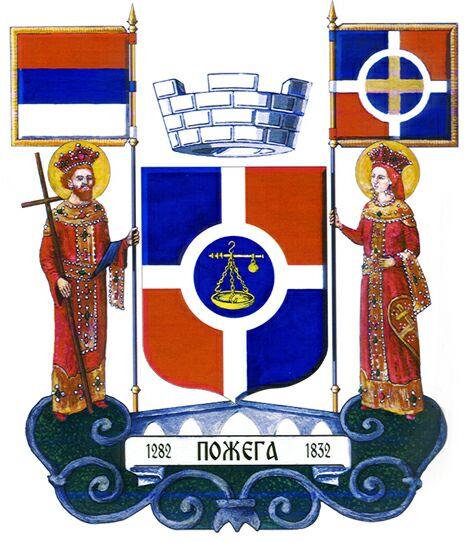 ИНФОРМАТОР О РАДУОРГАНА ОПШТИНЕ ПОЖЕГАПожегановембар 2019.СадржајОсновни подаци о органима општине и информатору о раду органа општине Пожега1.1.	Основни подаци о органима општине Пожега	41.2.	Основни подаци о општини Пожега	61.3.	Подаци о информатору	102.	Организациона структура	112.1.	Графички приказ организационе структуре органа општине Пожега	112.1.1.	Графички приказ организационе  структуре - Скупштина општине	122.1.2.	Графички приказ организационе  структуре -  Председник  општине	132.1.3.	Графички приказ организационе  структуре - Општинско веће	142.1.4.	Графички приказ организационе  структуре - Општинска управа	152.1.5.	Графички приказ организационе  структуре – Општинско правобранилаштво	162.2.	Наративни приказ органа општине Пожега	172.2.1.	Скупштина општине	172.2.2.	Председник општине	202.2.3	Општинско веће	212.2.4 Општинска управа	222.2.5.	Општинско правобранилаштво	242.2.6.	Упоредни подаци о предвиђеном и стварном броју запослених и других радно ангажованих лица	253.	Опис функција старешина	263.1. Скупштина општине	263.1.1. Председник Скупштине општине	263.1.2. Заменик председника Скупштине општине	263.1.3. Секретар Скупштине општине	263.2.  Председник општине	263.2.1. Председник општине	263.2.2. Заменик председника Општине	263.3. Општинско веће	273.4. Општинска управа	273.4.1. Начелник Општинске управе	273.4.2. Заменик начелника Општинске управе	273.5. Општинско правобранилаштво	273.5.1. Општински правобранилац	273.5.2. Заменик општинског правобраниоца	274. Опис правила у вези са јавношћу рада	284.1. Статут општине Пожега	284.2. Пословник о раду Скупштине општине Пожега	284.3. Пословник о раду општинског већа општине Пожега	294.4. Одлука о организацији Општинске управе	294.5. Подаци о општини Пожега	294.6. Електронске адресе и контакт телефони:	304.7. Физичка и електронска адреса и контакт телефона лица овлашћених за поступање по захтевима за приступ информацијама од јавног значаја (ажурирано 18.07.2018.)	314.8. Контакт подаци лица која су овлашћена за сарадњу са новинарима и јавним гласилима	324.9. Изглед идентификационих обележја запослених у општини Пожега	324.10. Oпис приступачности пословних просторија лицима са иинвалидитетом	324.11. Начин упознавања јавности са местом и временом одржавања седница Скупштине општине Пожега и Општинског већа, као и радом органа општине Пожега	324.12. Допуштеност аудио и видео снимања објеката и активности	325. Списак најчешће тражених информација од јавног значаја (ажурирано 18.07.2018.)	336. Опис надлежности, овлашћења и обавеза	347. Опис поступања у оквиру надлежности, овлашћења и обавеза	397.1. Скупштина општине	397.2. Председник општине	417.3. Општинско веће	417.4. Општинска управа	437.5. Општинско правобранилаштво	448. Навођење прописа (ажурирано 18.07.2018.)	459. Услуге које се пружају заинтересованим лицима	569.1.  Одељење за друштвене делатности	569.2. Одељење за општу управу и заједничке послове	609.3. Одељење за привреду и локални економски развој	629.4. Одељење за инспекцијске послове	639.5. Одељење за урбанизам, грађевинарство, стамбено-комуналне послове и заштиту животне средине	649.6. Одељење за утврђивање и наплату јавних прихода	6410. Поступак ради пружања услуга	6511. Преглед података о пруженим услугама	6612. Подаци о приходима и расходима	10713. Подаци о јавним набавкама	10915. Подаци о исплаћеним платама, зарадама и другим примањима	12516. Подаци о средствима рада	12617. Чување носача информација	12718. Врсте информација у поседу	12819. Врсте информација којима органи општине омогућавају приступ	12920. Информације о подношењу захтева за приступ информацијама	130 	1. Основни подаци о органима општине и информатору о раду органа општине Пожега          На основу члана 39. Закона о слободном приступу информацијама од јавног значаја („Сл. Гласник РС“, број 120/04, 54/07, 104/09 и 36/10) и Упутства за израду и објављиваље Информатора о раду државног органа („Службени гласник РС“, број 68/10), Општинска управа Пожега је дана 03.12.2012. године објавила Информатор о раду, који се редовно ажурира.	Информатор о раду (у даљем тексту: Информатор) је израђен на основу података достављених од стране овлашћених лица организационих јединица Општинске управе, као и општих аката органа општине. Свако заинтересовано лице које затражи, има право на основу Закона о слободном приступу информацијама од јавног значаја, да сазна сваку информацију у поседу власти, осим у случајевима у којима је Закон другачије прописао. Ако власт тражиоцу неосновано ускрати информацију, тражилац може да се обрати Поверенику за информације од значаја и да на други начин, предвиђен Законом, оствари своје право.Основни подаци о органима општине ПожегаНазив органа: Општина ПожегаСедиште органа: Трг слободе бр. 9, 31210 ПожегаМатични брoj општине Пожега: 07158122Порески идентификациони брoj општине Пожега: 100860638Адреса за пријем поднесака: Трг слободе бр. 9, 31210 ПожегаАдресе електронске поште за контакт: 1) Председник општине: predsednik@pozega.org.rs 2) Заменик председника општине: zamenik.predsednika@pozega.org.rs3) Председник Скупштине општине: predsednik.skupstine@pozega.org.rs 4) Секретар Скупштине општине: sekretar@pozega.org.rs 5) Начелник Општинске управе: nacelnik@pozega.org.rs 6) Заменик начелника Општинске управе: zamenik.nacelnika@pozega.org.rs7) Општински правобранилац: pravobranilastvo@pozega.org.rs 8) Одељење за буџет и финансије: nacelnik.finansija@pozega.org.rs 9) Одељење за утврђивање и наплату јавних прихода: lpa@pozega.org.rs 10) Одељење за урбанизам, грађевинарство, стамбено-комуналне послове и заштиту животне средине: nacelnik.urbanizma@pozega.org.rs11) Одељење за друштвене делатности: drustvene.delatnosti@pozega.org.rs  12) Oдељење за општу управу и заједничке послове: radni.odnosi@pozega.org.rs13) Одељење за инспекцијске послове: prosvetni.inspektor@pozega.org.rs 14) Одељење за правне и скупштинске послове: skupstinski.poslovi@pozega.org.rs15) Одељење за привреду и локални економски развој: ler@pozega.org.rs 16) Одељење за инвестиције, јавне набавке и развојне пројекте: javne.nabavke@pozega.org.rs 17) Кабинет Председника општине: opstina@pozega.org.rs  Адреса интернет презентације (сајта): www.pozega.org.rs Лица која се старају о одређеним информацијама, подацима и радњама у вези са израдом и објављивањем Информатора:Боривоје Неоричић, секретар Скупштине општине o деловима Информатора који садрже податке о Скупштини општине и Општинском већу и о ажурирању тих делова ИнформатораРуководилац Одељења за буџет и финансије o деловима Информатора који садрже податке о раду Одељења за буџет и финансије и о ажурирању тих делова Информатора;Љиљана Вајовић, руководилац Одељења за утврђивање и наплату јавних прихода o деловима Информатора који садрже податке о раду Одељења за утврђивање и наплату јавних прихода и о ажурирању тих делова Информатора;Нада Красић, руководилац Одељења за урбанизам, грађевинарство и стамбено-комуналне послове и заштиту животне средине o деловима Информатора који садрже податке о раду Одељења за урбанизам, грађевинарство и стамбено-комуналне послове и заштиту животне средине,  и о ажурирању тих делова Информатора;Оливера Бркић, руководилац Одељења за друштвене делатности o деловима Информатора који садрже податке о раду Одељења за друштвене делатности и о ажурирању тих делова Информатора;Милорајка Марковић, руководилац Одељења за општу управу и заједничке послове  o деловима Информатора који садрже податке о раду Одељења за општу управу и заједничке послове и о ажурирању тих делова Информатора;Слободан Тотовић, руководилац Одељења за инспекцијске послове o деловима Информатора који садрже податке о раду Одељења за инспекцијске послове и о ажурирању тих делова Информатора;руководилац Одељења за правне и скупштинске послове o деловима Информатора који садрже податке о раду Одељења за правне и скупштинске  послове и о ажурирању тих делова Информатора;Милоје Ковачевић, руководилац Одељења за привреду и локални економски развој о деловима Информатора који садрже податке о раду Одељења за привреду и локални економски развој и о ажурирању тих делова Информатора;Ана Гавриловић, руководилац Одељења за инвестиције, јавне набавке и развојне пројекте о деловима Информатора који садрже податке о раду Одељења за јавне набавке, инвестиције и развојне пројекте.За тачност и потпуност података које садржи Информатор одговорни су начелник Општинске управе и руководиоци Одељења Општинске управе.О објављивању и ажурности информатора стара се начелник Општинске управе.Датум првог објављивања Информатора: 03.12.2012. годинеДатум последње измене или допуне Информатора: 13.11.2019. године.Датум последње провере ажурности података: 13.11.2019. године.Напомена о месту где се може остварити увид у Информатор и набавити штампана копија Информатора: Увид у Информатор се може извршити у канцеларији бр. 33 на другом спрату зграде Општине, сваког радног дана у оквиру радног времена, од 07:00 до 15:00 часова, као и на веб-презентацији општине Пожега: www.pozega.org.rs На месту где се врши увид у Информатор, може се набавити и штампана копија Информатора. Основни подаци о општини ПожегаОпштина Пожега је основна територијална јединица у којој грађани остварују право на локалну самоуправу у складу са Уставом, Законом и Статутом општине Пожега.Општина Пожега по свом географском положају припада Златиборском округу, који са својих десет целина заузима југозападни део Србије. Општина Пожега обухвата површину од 426 км2.Територија општине подељена је на 42 насеља, од којих су 41 село и једна градска целина.насељено место                                           катастарска општина1. Бакионица							Бакионица2. Висибаба							Висибаба3. Врањани							Врањани4. Велика Јежевица						Велика Јежевица5. Глумач							Глумач6. Годовик							Годовик7. Горња Добриња						Горња Добриња		8. Горобиље							Горобиље9. Гугаљ							Гугаљ10. Доња Добриња						Доња Добриња11. Дражиновићи						Дражиновићи12. Душковци							Душковци13. Засеље							Засеље14. Здравчићи							Здравчићи15. Јелен До							Јелен До16. Каленићи							Каленићи17. Лопаш							Лопаш18. Лорет							Лорет19. Љутице							Љутице20. Мађер							Мађер21. Мала Јежевица						Мала Јежевица22. Милићево Село						Милићево Село23. Мршељи							Мршељи24. Отањ							Отањ25. Папратиште						Папратиште26. Пилатовићи						Пилатовићи27. Пожега							Пожега28. Пријановићи						Пријановићи29. Прилипац							Прилипац30. Радовци							Радовци31. Расна							Расна32. Речице							Речице33. Роге							Роге34. Рупељево							Рупељево35. Сврачково							Сврачково36. Средња Добриња						Средња Добриња37. Табановићи						Табановићи38. Тврдићи							Тврдићи39. Тометино Поље						Тометино Поље40. Тучково							Тучково41. Узићи							Узићи42. Честобродица						Честобродица            На територији Општине у службеној употреби је српски језик и ћирилично писмо. 	Општина има своје симболе.Симболе Општине и њихову употребу утврђује Скупштина општине посебном одлуком у складу са Законом.Застава и грб Општине могу се истицати само уз државне симболе.	У службеним просторијама органа Општине истичу се само државни симболи и грб и застава Општине. Органи Општине имају печат.Печат је округлог облика са исписаним текстом: Република Србија, Општина Пожега, назив органа исписан на српском језику и ћириличним писмом и грбом Републике Србије у средини. Општина има празник.Празник општине утврђује се посебном одлуком Скупштине општине.	Општина установљава награде и друга јавна признања организацијама и грађанима за значајна остварења у производњи, науци, уметности и другим друштвеним областима.Врсте награда и других јавних признања, услови и начин њиховог додељивања, као и услови и начин доделе звања почасног грађанина уређују се посебном одлуком.	Награде и друга јавна признања додељују се поводом Дана Општине.Општина утврђује називе улица, тргова и других делова насељених места на својој територији посебном одлуком, уз претходну сагласност надлежног министарства. Рад органа Општине је јаван.Јавност рада по правилу обезбеђује се: путем издавања билтена, информатора, сарадњом са медијима, презентовањем одлука и других аката јавности и постављањем на интернет презентацију и организовањем јавних расправа у складу са Законом, Статутом општине Пожега и одлукама органа Општине.Општина има своју имовину.Имовином Општине самостално управљају и располажу органи Општине, у складу са Законом.Заштиту имовинских права и интереса врши Општинско правобранилаштво у складу са Законом и одлуком о оснивању.Општина Пожега врши послове из своје надлежности утврђене Уставом и Законом, као и послове из оквира права и дужности Републике који су јој Законом поверени.  Општина, у вршењу своје надлежности, преко својих органа, у складу са Уставом и Законом:доноси програме развоја Општине и појединих делатности;доноси просторни план Општине;доноси урбанистичке планове;доноси буџет и усваја завршни рачун;утврђује стопе изворних прихода Општине, као и начин и мерила за одређивање висине локалних такса и накнада;уређује и обезбеђује обављање и развој комуналних делатности (пречишћавање и дистрибуција воде, пречишћавање и одвођење атмосферских и отпадних вода, производња и снабдевање паром и топлом водом, линијски градски и приградски превоз путника у друмском саобраћају, одржавање чистоће у градовима и насељима, одржавање депонија, уређивање, одржавање и коришћење пијаца, паркова, зелених, рекреационих и других јавних површина, јавних паркиралишта, јавна расвета, уређивање и одржавање гробаља и сахрањивање и др.), као и организационе, материјалне и друге услове за њихово обављање; оснива јавна предузећа ради обављања комуналних делатности на својој територији;стара се о одржавању стамбених зграда и безбедности њиховог коришћења и утврђује висину накнаде за одржавање стамбених зграда;спроводи поступак исељења бесправно усељених лица у станове и заједничке просторије у стамбеним зградама;доноси програме уређења грађевинског земљишта, уређује и обезбеђује вршење послова уређења и коришћења грађевинског земљишта и утврђује висину накнаде за уређивање и коришћење грађевинског земљишта;уређује и обезбеђује коришћење пословног простора којим управља, утврђује висину накнаде за коришћење пословног простора и врши надзор над коришћењем пословног простора;стара се о заштити животне средине, доноси програме коришћења и заштите природних вредности и програме заштите животне средине, односно локалне акционе и санационе планове, у складу са стратешким документима и својим интересима и специфичностима и утврђује посебну накнаду за заштиту и унапређење животне средине;уређује и обезбеђује обављање послова који се односе на изградњу, рехабилитацију и реконструкцију, одржавање, заштиту, коришћење, развој и управљање локалним и некатегорисаним путевима, као и улицама у насељу;уређује и обезбеђује посебне услове и организацију ауто-такси превоза путника;уређује и обезбеђује организацију превоза у линијској пловидби, који се врши на територији Општине, и одређује делове обале и воденог простора на којима се могу градити хидрограђевински објекти и постављати пловни објекти;оснива робне резерве и утврђује њихов обим и структуру, уз сагласност надлежног министарства, ради задовољавања потреба локалног становништва;оснива установе и организације у области основног образовања, културе, примарне здравствене заштите, физичке културе, спорта, дечје заштите и туризма, прати и обезбеђује њихово функционисање;оснива установе у области социјалне заштите, прати и обезбеђује њихово функционисање, даје дозволе за почетак рада установа социјалне заштите које оснивају друга правна и физичка лица, утврђује испуњеност услова за пружање услуга социјалне заштите, утврђује нормативе и стандарде за обављање делатности установа чији је оснивач, доноси прописе о правима у социјалној заштити и обавља послове државног старатеља;организује вршење послова у вези са заштитом културних добара од значаја за Општину, подстиче развој културног и уметничког стваралаштва, обезбеђује средства за финансирање и суфинансирање програма и пројеката у области културе од значаја за Општину и ствара услове за рад музеја и библиотека и других установа културе чији је оснивач; организује заштиту од елементарних и других већих непогода и заштиту од пожара и ствара услове за њихово отклањање, односно ублажавање њихових последица;доноси основе заштите, коришћења и уређења пољопривредног земљишта и стара се о њиховом спровођењу, одређује ерозивна подручја, стара се о коришћењу пашњака и одлучује о привођењу пашњака другој култури;уређује и утврђује начин коришћења и управљања изворима, јавним бунарима и чесмама, утврђује водопривредне услове, издаје водопривредне сагласности и водопривредне дозволе за објекте локалног значаја;стара се и обезбеђује услове за очување, коришћење и унапређење подручја са природним лековитим својствима;подстиче и стара се о развоју туризма на својој територији и утврђује висину боравишне таксе;стара се о развоју и унапређењу угоститељства, занатства и трговине, уређује радно време, места на којима се могу обављатиодређене делатности и друге услове за њихов рад;управља имовином Општине и користи средства у државној својини и стара се о њиховом очувању и увећању;уређује и организује вршење послова у вези са држањем и заштитом домаћих и егзотичних животиња;организује вршење послова правне заштите својих права и интереса;образује органе, организације и службе за потребе Општине и уређује њихову организацију и рад;ствара услове за унапређивање, остваривање и заштиту људских права;доноси стратегије и усваја посебне мере у циљу отклањања неједнакости и стварања једнаких могућности остваривања људских и мањинских права, помаже развој различитих облика самопомоћи и солидарности са лицима са посебним потребама, као и са лицима која су суштински у неједнаком положају са осталим грађанима и подстиче активности и пружа помоћ организацијама инвалида и другим социјално-хуманитарним организацијама на својој територији;подстиче и помаже развој задругарства;организује службу правне помоћи грађанима;стара се о остваривању, заштити и унапређењу људских права и индивидуалних и колективних права припадника етничких група; стара се о остваривању, заштити и унапређењу равноправности жена и мушкараца, усваја стратегије и посебне мере усмерене на стварање једнаких могућности остваривања права и отклањање неравноправности;стара се о јавном информисању од локалног значаја; прописује прекршаје за повреде општинских прописа;образује инспекцијске службе и врши инспекцијски надзор над извршењем прописа и других општих аката из надлежности Општине;уређује организацију и рад мировних већа; уређује и обезбеђује употребу имена, грба и другог обележја Општине;помаже рад организација и удружења грађана;уређује и ствара услове за бригу о младима, доноси и реализује стратегију и акциони план политике за младе и ствара услове за омладинско организовање иобавља и друге послове од непосредног интереса за грађане, у складу с Уставом, Законом и Статутом општине Пожега.Подаци о информатору	Информатор је израђен у складу са чланом 39. Закона о слободном приступу информацијама од јавног значаја (“Службени  гласник РС“, бр. 120/2004, 54/2007, 104/2009 и 36/2010) и Упутством за израду и објављивање информатора о раду државног органа (“Службени  гласник РС“,  бр. 68/2010) .	Информатор је израђен на основу података достављених од стране руководиоца организационих јединица Општинске управе, као и општих аката органа општине Пожега.Информатор садржи податке који су од значаја за садржину, обим и начин остваривања права грађана и заинтересованих лица за приступ информацијама од јавног значаја. Сврха објављивања Информатора је информисање јавности о документима, подацима и информацијама које поседује или којима располаже општина Пожега у оквиру делокруга свога рада, као и о услугама које пружа заинтересованим лицима. Информатор је објављен у електронској верзији на интернет адреси: www.pozega.org.rs Организациона структураГрафички приказ организационе структуре органа општине ПожегаГрафички приказ организационе  структуре - Скупштина општинеГрафички приказ организационе  структуре -  Председник  општинеГрафички приказ организационе  структуре - Општинско већеГрафички приказ организационе  структуре - Општинска управаГрафички приказ организационе  структуре – Општинско правобранилаштво Наративни приказ органа општине ПожегаСкупштина општине        Скупштина општине, у складу са законом:1) доноси Статут општине и пословник Скупштине општине;2) доноси буџет и усваја завршни рачун буџета;3) утврђује стопе изворних прихода Општине, као и начин и мерила за одређивање висине локалних такса и накнада;4) подноси иницијативу за покретање поступка оснивања, укидања или промене територије Општине;5) доноси програм развоја Општине и појединих делатности;6) доноси просторни план и урбанистичке планове и уређује коришћење грађевинског земљишта;7) доноси прописе и друге опште акте;8) расписује општински референдум и референдум на делу територије Општине, изјашњава се о предлозима садржаним у грађанској иницијативи и утврђује предлог одлуке о самодоприносу;9) оснива службе, јавна предузећа, установе и организације, утврђене Статутом општине и врши надзор над њиховим радом;10) именује и разрешава управни и надзорни одбор, именује и разрешава директоре јавних предузећа, установа, организација и служби, чији је оснивач и даје сагласност на њихове статуте, у складу са законом;11) бира и разрешава председника Скупштине и заменика председника Скупштине;12) поставља и разрешава секретара Скупштине;13) бира и разрешава председника Општине и на предлог председника Општине, бира заменика председника Општине и чланове Општинског већа;14) утврђује општинске таксе и друге локалне приходе који Општини припадају;15) утврђује накнаду за уређивање и коришћење грађевинског земљишта;16) доноси акт о јавном задуживању Општине, у складу са законом којим се уређује јавни дуг;17) доноси годишњи програм прибављања непокретности за потребе органа Општине, уз сагласност Владе Републике Србије и покреће поступак отуђења непокретности пред надлежним органима;18) прописује радно време угоститељских, трговинских и занатских објеката;19) даје мишљење о републичком, покрајинском и регионалном просторном плану;20) оснива стална и повремена радна тела за разматрање питања из њене надлежности;21) даје мишљење о законима којима се уређују питања од интереса за локалну самоуправу;22) разматра извештај о раду и даје сагласност на програм рада корисника буџета;23) одлучује о сарадњи и удруживању са градовима и општинама, удружењима, невладиним организацијама;24) информише јавност о свом раду;25) покреће поступак за оцену уставности и законитости закона или другог општег акта Републике Србије којим се повређује право на локалну самоуправу;26) даје сагласност на употребу имена, грба или другог обележја Општине;27) разматра и усваја годишње извештаје о раду јавних предузећа, установа и других јавних служби чији је оснивач или већински власникОпштина;28) доноси мере и усваја препоруке за унапређење људских права;29) обавља и друге послове утврђене законом и статутом.	Скупштина општине је највиши орган Општине који врши основне функције локалне власти, утврђене Уставом, законом и Статутом општине.	Председник скупштине општине: Верица Богићевић, тел. 031/811-181, e-mail: predsednik.skupstine@pozega.org.rs  	Заменик председника Скупштине општине: Стево Јешић, тел. 031/811-181	Секретар Скупштине општине: Боривоје Неоричић, 031/3816-401 локал 134, e-mail: sekretar@pozega.org.rs 	Организација и рад Скупштине општине Пожега утврђени су Пословником о раду Скупштине општине Пожега („Службени лист општине Пожега“, број 1/19).	Скупштина општине  има 52 одборника.	Списак одборника Скупштине општине Пожега на дан 05.11.2019. године. 1.        Бране Филиповић
2.        Марија Митровић
3.        Милена Шојић Ивановић
4..        Миљанка Филиповић
5.        Тихомир Марјановић
6.        Радул Божић
7.        Зорица Митровић
8.        Бранко Симовић
9.        Душан Бојић
10.        Анита Зеленовић
11.        Стево Јешић
12.        Сретен Мајсторовић
13.        Љиљана Дучић
14.        Љубивоје Диковић
15.        Милојко Дивнић
16.        Весна Чумић
17.        Видоје Петровић
18.        Микан Филиповић
19.        Јелена Брковић
20.        Милош Марковић
21.        Ацо Јанковић
22.        Гордана Вуксановић
23.        Дејан Јовановић
24.        Горан Дрндаревић
25.        Бранка Тодоровић
26.        Светлана Милински
27.        Зоран Јотић
28.        Гордана Стевић
29.        Марија Вујичић
30.        Бошко Котарац
31.        Бошко Јелић
32.        Славица Симовић
33.        Паун Петровић
34.        Братислава Ђурић
35.        Драгомир Шојић
36.        Милош Бонџулић
37.        Данијела Мајсторовић
38.        Миле Стојадиновић
39.        Мирослав Димитријевић
40.        Верица Богићевић
41.        Радиша Антовић
42.        Радомир Јоксовић
43.        Миленка Илић
44.        Драгица Пауновић
45.        Видомир Лекић
46.        Славко Николић
47.        Душко Доловић
48.        Гордана Маринковић СавовићПолитичка структура	Скупштина општине образује савете и комисије, као стална радна тела, ради разматрања и решавања појединих питања из њене надлежности.	Скупштина општине, по потреби, образује повремене комисије и друга повремена радна тела ради обављања одређених задатака из своје надлежности.	Скупштина општине има следећа стална радна тела:Савет за буџет и финансије;Савет за урбанизам, комунално стамбене делатности;Савет за друштвене делатности;Савет за пољопривреду и заштиту животне средине;  Савет за развој Општине,Савет за младе;Савет за здравље;Савет за безбедност      Kомисије:1.  Комисија за Статут и прописе;2.  Административно-мандатна комисија;3.  Комисија за равноправност полова; 4.  Комисија за доделу општинских признања;5. Комисија за именовање директора јавних предузећаПредседник општинеПредседник општине: Ђорђе НикитовићТел: 031/811-181, 031/811-581Фах: 031/811-151predsednik@pozega.org.rsЗаменик председника општине:  Иван НоваковићТел: 031/811-181, 031/811-581zamenik.predsednika@pozega.org.rsПредседник општине:1)представља и заступа општину;2)предлаже начин решавања питања о којима одлучује Скупштина општине;3)наредбодавац је за извршење буџета;4)усмерава и усклађује рад Општинске управе5)доноси појединачне акте за које је овлашћен законом, статутом или одлуком Скупштине општине;6)информише јавност о свом раду;7)подноси жалбу Уставном суду Републике Србије ако се појединачним актом или радњом државног органа или органа Општине онемогућава вршење надлежности Општине;8)образује стручна саветодавна радна тела;9)врши и друге послове утврђене статутом или другим актима.	Председник општине поставља и разрешава своје помоћнике у Општинској управи, који обављају послове из појединих области, и то: помоћник председника за координацију рада Општинске управе и локалне пореске администрације и помоћник председника за област пољопривреде и руралног развоја.Помоћници Председника општине покрећу иницијативе, предлажу пројекте и дају мишљења у вези са питањима која су од значаја за развој општине Пожега у областима за које су постављени и врше и друге послове утврђене актом о организацији Општинске управе.Помоћници Председника општине су:Дејан Петровић, помоћник Председника општине за координацију рада Општинске управе и локалне пореске администрације, тел. 031/3816-401 локал 279, e-mail: pomocnik.predsednika@pozega.org.rs Дука Илић, помоћник Председника општине за област друштвених делатности, pomocnik.dd@pozega.org.rs Владе Радовановић, помоћник Председника општине за област инвестиција, јавних набавки и развојних пројеката.
Општинско веће	Општинско веће чине председник Општине, заменик Председника Општине као и 9 чланова Општинског већа.	Чланове Општинског већа бира Скупштина општине, на период од четири године, тајним гласањем, већином од укупног броја одборника.	Кандидате за чланове Општинског већа предлаже кандидат за председника Општине. 	Председник Општине представља Општинско веће, сазива и води његове седнице.	Надлежност Општинског већа:                   			1.предлаже Статут, буџет и друге одлуке и акте које доноси Скупштина;2.непосредно извршава и стара се о извршавању одлука и других аката Скупштине општине;3.доноси одлуку о привременом финансирању у случају да Скупштина општине не донесе буџет пре почетка фискалне године;4.врши надзор над радом Општинске управе, поништава или укида акте Општинске управе који нису у сагласности са законом, Статутом или другим општим актом или одлуком које доноси Скупштина општине;5.решава у управном поступку у другом степену о правима и обавезама грађана, предузећа и установа и других организација у управним стварима из надлежности Општине;6.стара се о извршавању поверених надлежности из оквира права и дужности Републике;7.поставља и разрешава начелника Општинске управе;8.образује стручна саветодавна радна тела за поједине послове из своје надлежности;9.информише јавност о свом раду;10.доноси пословник о раду на предлог председника Општине;11.врши друге послове које утврди Скупштина у складу са законом и Статутом.	Чланови општинског већа:1. Милоје Благојевић, дипл.правник2. Андрија Вукашиновић, птт техничар3. Видан Михајловић4. Бранислав Глушац, дипл. инж. пољопривреде5. Милован Вуксановић, дипл. инж. агроекономије6. Рада Новаковић, економиста7. Јован Пилиповић, грађ.инж.8. Драгослав Шљивић, предузетник9. Горан Јанковић, дипл. машински инжењер2.2.4 Општинска управа	За вршење управних послова у оквиру права и дужности Општине и одређених стручних послова за потребе Скупштине општине, председника Општине и Општинског већа, образује се Општинска управа.	Општинска управа:припрема нацрте прописе и других аката које доноси Скупштина општине, председник Општине и Општинско већe;извршава одлуке и друге акте Скупштине општине, председника Општине и Општинског већа;решава у управном поступку у првом степену о правима и дужностима грађана, предузећа, установа и других организација у управним стварима из надлежности општине;обавља послове управног надзора над извршавањем прописа и других општих аката Скупштине општине;извршава Законе и друге прописе чије је извршавање поверено Општини;доставља извештај о свом раду на извршењу послова из надлежности Општине и поверених послова, Општинском већу и Скупштини општине по потреби, а најмање једном годишње и то до краја јануара текуће године за претходну годину;обавља стручне и друге послове које утврди Скупштина општине, председник Општине и Општинско веће;У складу са законом, води евиденцију и стара се о имовини чији је власник, односно корисник Општина.	Општинска управа поступа према правилима струке, непристрасно и неутрално  и дужна је да сваком омогући једнаку правну заштиту у остваривању права, обавеза и правних интереса.	Општинска управа дужна је да грађанима омогући брзо и делотворно остваривање њихових права и правних интереса.	Општинска управа дужна је да грађанима даје потребне податке и обавештења и пружа правну помоћ.	Општинска управа дужна је да сарађује са грађанима и да поштује личност и достојанство грађана.	Општинска управа образује се као јединствени орган.У оквиру Општинске управе образују се основне организационе јединице за вршење међусобно повезаних управних, стручних и других послова из одређене области, као одељења и кабинет председника. 	Ради обједињавања истих или сличних послова који су међусобно сродни, успешнијег извршавања послова, пуне упослености и одговорности радника у оквиру основних организационих јединица могу се образовати и унутрашње организационе јединице као одсек и служба.		Општинском управом руководи начелник.Начелник Општинске управе је Мирослав Ковачевић, контакт: тел. 031/3816-309, e-mail: nacelnik@pozega.org.rs  	За начелника Општинске управе може бити постављено лице које има завршен правни факултет, положен испит за рад у органима државне управе и најмање 5 година радног искуства у струци.	Начелника Општинске управе поставља Општинско веће, на основу јавног огласа, на 5 година.	Начелник Општинске управе може имати заменика који га замењује у случају његове одсутности и спречености да обавља своју дужност.	Заменик начелника Општинске управе се поставља на исти начин и под истим условима као начелник.	Руководиоце организационих јединица у управи распоређује начелник Општинске управе.	У оквиру Општинске управе образују се унутрашње организационе јединице.Радом основних организационих јединица Општинске управе руководе руководиоци основних организационих јединица, и то: радом Одељења – руководилац одељења,  радом Кабинета – шеф Кабинета. Радом унутрашњих организационих јединица руководе руководиоци унутрашњих организационих јединица, и то: радом Одсека - шеф Одсека, радом Службе - шеф Службе.Руководиоци основних организационих јединица Општинске управе, организују и обезбеђују њихов законит и ефикасан рад, старају се о правилном распореду послова на поједине унутрашње организационе јединице и запослене и старају се о испуњавању радних дужности запослених. Руководилац основне организационе јединице је, у извршавању послова из претходног става, дужан да се придржава налога и упутства начелника Општинске управе. Руководилац основне организационе јединице одговоран је председнику Општине и начелнику Општинске управе, за свој рад и за законит и благовремени рад основне организационе јединице којом руководи. Послове Општинске управе обављају следеће основне организационе јединице, и то:	1. Одељење за буџет и финансије: тел. 031/3816-401 лок. 139, e- mail: nacelnik.finansija@pozega.org.rs  2. Одељење за утврђивање и наплату јавних прихода: руководилац – Љиљана Вајовић, тел. 031/714-257, e-mail: lpa@pozega.org.rs   3. Одељење за урбанизам, грађевинарство, стамбено-комуналне послове и заштиту животне средине: руководилац – Нада Красић, тел. 031/3816-401 лок. 110, e-mail:  nacelnik.urbanizma@pozega.org.rs 4. Одељење за друштвене делатности: руководилац – Оливера Бркић, тел. 031/3816-401 лок. 279, e-mail: drustvene.delatnosti@pozega.org.rs 5. Одељење за општу управу и заједничке послове: руководилац – Милорајка Марковић, тел. 031/3816-401 лок. 148, e-mail: radni.odnosi@pozega.org.rs   6. Одељење за инспекцијске послове: руководилац – Слободан Тотовић, контакт: тел. 031/3816-401 лок. 118, e-mail: prosvetni.inspektor@pozega.org.rs 7. Одељење за правне и скупштинске послове: тел. 031/3816-401 лок. 110, e-mail: skupstinski.poslovi@pozega.org.rs8. Одељење за привреду и локални економски развој: руководилац – Милоје Ковачевић, тел. 031/3816-401 лок. 104, e-mail: ler@pozega.org.rs  9. Одељење за инвестиције, јавне набавке и развојне пројекте: руководилац – Ана Гавриловић, тел. 031/3816-401, локал 145, e-mail: javne.nabavke@pozega.org.rs 10. Кабинет председника: Шеф кабинета – Ивана Гордић, тел. 031/811-181, e-mail: opstina@pozega.org.rs  Начелник Оппштинске управе доноси Правилник о унутрашњем уређењу и систематизацији Општинске управе, уз сагласност Општинског већа.Правилник о унутрашњем уређењу и систематизацији општинске управе општине Пожега.Општинско правобранилаштвоПравобранилаштво општине Пожега обавља послове  правне заштите имовинских права и интереса општине Пожега. Послове из надлежности Правобранилаштва општине Пожега обављају општински правобранилац и заменик општинског правобраниоца.Општински правобранилац је Миладин Филиповић, тел. 031/812-560, e-mail: pravobranilastvo@pozega.org.rs Заменик општинског правобраницоца је Гордана Ђокић, тел. 031/812-560, e-mail: pravobranilastvo@pozega.org.rs Упоредни подаци о предвиђеном и стварном броју запослених и других радно ангажованих лицаОпис функција старешина	3.1. Скупштина општине	3.1.1. Председник Скупштине општинеПредседник Скупштине општине организује рад Скупштине општине, сазива и председава њеним седницама, остварује сарадњу са председником Општине и Општинским већем, стара се о остваривању јавности рада, потписује акта која Скупштина доноси и обавља друге послове утврђене Статутом и Пословником Скупштине општине.	3.1.2. Заменик председника Скупштине општинеЗаменик председника Скупштине општине замењује председника Скупштине општине у случају његове одсутности и спречености да обавља своју дужност.	3.1.3. Секретар Скупштине општине 	Секретар Скупштине општине се стара о обављању стручних послова у вези са сазивањем и одржавањем седница Скупштине општине и њених радних тела и руководи административним пословима везаним за њихов рад.	Секретар Скупштине се стара о обављању стручних послова у вези са сазивањем и одржавањем седница Општинског већа, као и стручних послова за председника Општине.	3.2.  Председник општине	3.2.1. Председник општине	Председник Општине представља и заступа Општину и врши друге послове утврђене законом, Статутом општине и другим актима Скупшине општине.	Председник Општине је председник Општинског већа.	Председник Општине представља Општинско веће, сазива и води његове седнице, одговоран је за законитост рада Општинског већа и дужан је да обустави од примене одлуку Општинског већа за коју сматра да није сагласна закону.	Председник Општине је дужан да извештава Скупштину општине, по сопственој иницијативи или на њен захтев, а најмање једном годишње о извршаваању одлука и других аката Скупштине општине.	3.2.2. Заменик председника Општине	Заменик председника Општине замењује председника у случају његове одсутности и спречености да обавља своју дужност.	Заменик председника Општине је члан Општинског већа по функцији.	3.3. Општинско већеОпштинско веће чине председник Општине, заменик председника Општине као и 9 чланова Општинског већа.	Чланове Општинског већа бира Скупштина општине, на период од четири године, тајним гласањем, већином од укупног броја одборника.	Кандидате за чланове Општинског већа предлаже кандидат за председника Општине. 	Председник Општине представља Општинско веће, сазива и води његове седнице.	3.4. Општинска управа	3.4.1. Начелник Општинске управе	Начелник Општинске управе представља Општинску управу, организује и обезбеђује законито и ефикасно обављање послова, координира рад и међусобну сарадњу основних организационих јединица, одлучује о правима, дужностима и одговорности запослених, стара се о обезбеђењу услова рада, доноси Правилник о унутрашњем уређењу и систематизацији Општинске управе уз сагласност Општинског већа.	3.4.2. Заменик начелника Општинске управе	Заменик начелника Општинске управе замењује начелника Општинске управе у случају његове одсутности или спречености да обавља своју дужност.	3.5. Општинско правобранилаштво	3.5.1. Општински правобранилацОпштински правобранилац руководи радом и представља Правобранилаштво општине Пожега, а за свој  рад и рад Правобранилаштва одговоран је Скупштини општине.Општински правобранилац може предузети сваку радњу из надлежности Правобранилаштва.Општински правобранилац искључиво је надлежан за покретање поступка оцене уставности и законитости, подношење извештаја Скупштини и обављање других послова из надлежности Правобранилаштва.Општински правобранилац издаје у писменој форми општа обавезна упутства за рад и поступање заменика општинског правобраниоца и запослених у Правобранилаштву, ради постизања законитости, делотворности и једнообразности у поступању.	3.5.2. Заменик општинског правобраниоцаЗаменик општинског правобраниоца замењује општинског правобраниоца у случају његове одсутности или спречености за рад.Заменик општинског правобраниоца може предузети сваку радњу из надлежности Правобранилаштва, која није у искључивој надлежности општинског правобраниоца.Заменик општинског правобраниоца одговоран је за свој рад општинском правобраниоцу.	4. Опис правила у вези са јавношћу рада	Јавност рада општине Пожега и њених органа регулисани су Статутом општине Пожега, Пословником о раду Скупштине општине Пожега, Пословником Општинског већа и Одлуком о организацији општинске управе општине Пожега. Интернет презентација општине Пожега пружа податке о раду Општине. Предвиђена је и могућност постављања питања Председнику општине („Питајте председника”) и добијање одговора електронском поштом. Адреса интернет презентације је www.pozega.org.rs 	4.1. Статут општине ПожегаСкупштина општине Пожега је, на седници одржаној 11.03.2019. године донела Статут општине Пожега, који је објављен у „Службеном листу СО Пожега“ бр. 1/19. Статутом је предвиђено да су Органи и службе Општине дужни да обавештавају јавност о свом раду преко средстава јавног информисања и на други прикладан начин. Органи и службе јединице локалне самоуправе дужни су да грађанима у остваривању њихових права и обавеза дају потребне податке, објашњења и обавештења. Органи и службе јединице локалне самоуправе дужни су да свима омогуће подношење притужби на свој рад и на неправилан однос запослених. На поднете притужбе органи и службе јединице локалне самоуправе дужни су да одговоре у року од 30 дана, ако подносилац притужбе захтева одговор. За непосредно учешће грађана и консултовање путем јавне расправе органи Општине ће остваривати сарадњу са месним заједницама и удружењима грађана. 	4.2. Пословник о раду Скупштине општине Пожега На седници одржаној 11.03.2019. године донет је Пословник о раду Скупштине општине Пожега, који је објављен у „Службеном листу СО Пожега бр. 1/19“. Пословником је предвиђена јавност рада Скупштине. Седнице Скупштине су јавне. У случајевима предвиђеним законом, и када се за то укаже потреба јавност се искључује. Скупштина може одлучити на предлог председника Скупштине или 1/3 одборника, да се седница одржи без присуства јавности или да се само о појединим питањима расправља и одлучује без присуства јавности. Одлука о овом предлогу доноси се без претреса. Рад на седници, која није јавна, сматра се тајном и не сме се објавити ни на који начин. Изузетно, Скупштина може одлучити да објави кратак извештај о раду на нејавној седници, као и одлуку која је на таквој седници донета. Јавним седницама могу присуствовати и заинтересовани грађани општине у броју који неће ометати рад седнице, и који је могућ с обзиром на расположиви простор. Присутни грађани могу, по одобрењу председника Скупштине, узети учешће у расправи по питању за које су заинтересовани. Присутни грађани не смеју да ремете рад на седници. Председник Скупштине може да нареди да се свако лице које присуствује као грађанин на седници, а понаша се непристојно или не поштује ред, одмах удаљи из сале у којој се одржава седница. У случају теже повреде реда и мира од стране грађана, председник Скупштине може да нареди да се сви грађани одмах удаље из сале у којој се одржава седница. Акредитовани новинари могу присуствовати свим јавним седницама Скупштине и њених тела. Секретар Скупштине, или лице које он одреди, одржава везу између новинара и Скупштине. Кад акредитовани новинар злоупотреби своја права, или повреди ред на седници, или правила пристојности, председник Скупштине ће га удаљити са седнице, а може донети одлуку да то лице не може вршити права која му по овом Пословнику припадају. У том случају обавестиће се новинска агенција радио или телевизија, чији је представник то лице и замолиће се да упути друго лице као свог представника у Скупштини. 	4.3. Пословник о раду општинског већа општине ПожегаНа седници одржаној 14.10.2016. године, донет је Пословник о раду Општинског већа општине Пожега, који је објављен у „Службеном листу СО Пожега“ бр. 9/16“. Јавност рада Већа обезбеђује се нарочито: - обавештавањем јавности о раду и донетим актима; - обезбеђивањем услова за изјашњавање грађана о раду Већа; - учешћем грађана и/или стручне јавности у поступку припреме и доношења појединих одлука и других аката чији је предлагач, односно доносилац Веће. Веће обавештава јавност о свом раду и донетим актима, као и о значајнијим питањима која разматра или ће разматрати – давањем саопштења за јавност, одржавањем конференција за штампу, давањем интервјуа, објављивањем информација путем интернета и на други погодан начин. Приликом разматрања важнијих питања, Веће на седници одређује начин на који ће о томе бити обавештена јавност. Веће може одлучити да о нацрту одлуке или другог акта које доноси, односно чији је предлагач Веће, а које су од посебног значаја за живот и рад грађана, прибави мишљење грађана и/или стручне јавности. У случају из става 1. овог члана, Веће одређује начин упознавања јавности са нацртом одлуке, односно другог акта (објављивањем нацрта на интернет презентацији органа Општине, објављивањем нацрта у дневним новинама са највећим тиражом на својој територији, штампањем и дистрибуцијом бесплатних брошура и сличних публикација, организовањем јавне расправе и сл.), начин и рокове достављања примедби и сугестија, као и организациону јединицу Општинске управе којој се достављају. Организациона јединица Општинске управе је дужна да достављене примедбе и сугестије размотри и у року од 15 дана достави Већу образложено мишљење о достављеним примедбама и сугестијама. Веће се изјашњава о достављеним примедбама и сугестијама, о чему обавештава подносиоца, односно јавност, на начин који одреди Веће. 	4.4. Одлука о организацији Општинске управеОдлука о организацији Општинске управе је донета на седници одржаној 22.12.2016.. године и објављена у „Службеном листу СО Пожега бр. 11/16“. Одлука о организацији Општинске управе Пожега	4.5. Подаци о општини Пожега	Порески идентификациони број  - ПИБ Општине Пожега је 100860638.	Радно време је од 07:00 часова до 15:00 часова, сваког радног дана. Дневни одмор (пауза) је од 09:00 часова до 09:30 часова.	Седиште општине Пожега је у Пожеги, Трг Слободе 9.Интернет адреса:	Интернет презентација општине Пожега пружа опширне информације о раду Општине.	Адреса интернет презентације: www.pozega.org.rs	Телефон:	Централа: 031/3816-401	Факс: 031/811-287	ИНФО ПУЛТ у згради Општинске управе општине Пожега	Радници на Инфо пулту дају потребна обавештења странкама,  прате улазак и излазак запослених радника и то преко рачунара и непосредним увидом приликом евидентирања уласка и изласка запослених на улазу у зграду преко уређаја који је инсталиран за то, а такође прате и кретање посетилаца унутар зграде преко уграђених видео камера	4.6. Електронске адресе и контакт телефони:Председник општинеЂорђе Никитовић 031/811-181predsednik@pozega.org.rsЗаменик председника општинеИван Новаковић 031/811-181zamenik.predsedika@pozega.org.rs  Председник скупштине општинеВерица Богићевић 031/811-181predsednik.skupstine@pozega.org.rs Заменик председника скупштине општинеСтево Јешић, 031/811-181Секретар скупштине општинеБоривоје Неоричић 031/3806-401 Локал: 134sekretar@pozega.org.rsНачелник општинске управеМирослав Ковачевић, 031/3816-309nacelnik@pozega.org.rsОпштински правобранилацМиладин Филиповић 031/812-560pravobranilasto@pozega.org.rsОдељење за привреду и локални економски развојМилоје Ковачевић 031/3816-401 Локал: 104ler@pozega.org.rs Одељење за буџет и финансије031/3816-401 лок. 139nacelnik.finansija@pozega.org.rs Одељење за утврђивање и наплату јавних прихода Љиљана Вајовић 031/714-257 lpa@pozega.org.rs Одељење за урбанизам, грађевинарство и стамбено-комуналне послове и заштиту животне срединеНада Красић 031/3816-401 лок. 110nacelnik.urbanizma@pozega.org.rs Одељење за друштвене делатностиОливера Бркић 031/812-742drustvene.delatnosti@pozega.org.rs Одељење  за општу управу и заједничке пословеМилорајка Марковић 031/3816-401 лок:148radni.odnosi@pozega.org.rs Одељење за инспекцијске пословеСлободан Тотовић 031/3816-401 лок. 118prosvetni.inspektor@pozega.org.rs Одељење за правне и скупштинске послове031/3816-401 лок. 110skupstinski.poslovi@pozega.org.rs Одељење за инвестиције, јавне набавке и развојне пројектеАна Гавриловић 031/3816-401 лок: 145javne.nabavke@pozega.org.rs Шеф кабинета Председника општинеИвана Гордић 031/811-181opstina@pozega.org.rs 	4.7. Физичка и електронска адреса и контакт телефона лица овлашћених за поступање по захтевима за приступ информацијама од јавног значајаОвлашћено лице за поступање по захтевима за слободан приступ информацијама од јавног значаја у Општини Пожега је Мирослав Ковачевић, начелник Општинске управе. Тел: 031/3816-309, e-mail: nacelnik@pozega.org.rs , Адреса: Трг Слободе 9, 31210 Пожега	4.8. Контакт подаци лица која су овлашћена за сарадњу са новинарима и јавним гласилима	Раде Марковић, адреса: Трг Слободе 9, 31210 Пожега, тел. 031/3816-401 лок. 104	4.9. Изглед идентификационих обележја запослених у општини ПожегаИдентификационо обележје запослених је картица са грбом општине Пожега и идентификационим бројем запосленог.	4.10. Oпис приступачности пословних просторија лицима са иинвалидитетомОпштина Пожега настоји да ангажовањем својих укупних расположивих ресурса свакодневно унапређује квалитет живота свих својих грађана, као и да ефикасним и економичним извршавањем послова и задатака из своје надлежности, активно доприноси потпунијем задовољавању присутних реалних потреба и очекивања свих заинтересованих страна. Нарочиту пажњу у свом свакодневном друштвено-одговорном раду општина Пожега посвећује социјално осетљивим категоријама становништва, где су особе са инвалидитетом једна од приоритетних друштвених група. Ради стварања неопходних техничких и других потребних предуслова и претпоставки за обезбеђење и одрживост примереног нивоа приступачности свим пословним просторијама за рад општине Пожега и њених организационих јединица лицима са инвалидитетом, прилаз управној згради прилагођен је за несметан улазак од стране особа са инвалидитетом (у инвалидским колицима), јер на улазу зграде постоји рампа за прилаз лицима са инвалидитетом. Изградњом прилаза за лица са инвалидитетом омогућена је приступачност свих просторија и служби које се налазе у приземљу зграде Општине Пожега.	4.11. Начин упознавања јавности са местом и временом одржавања седница Скупштине општине Пожега и Општинског већа, као и радом органа општине ПожегаУ вези са начином обавештавања јавности са местом и временом одржавања седница Скупштине општине Пожега и Општинског већа, Одељење за правне и скупштинске послове,  правовремено обавештава јавност о месту и времену одржавању седница, слањем  информације и позива средствима информисања.	4.12. Допуштеност аудио и видео снимања објеката и активности Аудио и видео снимање је допуштено, уколико је претходно најављено.	5. Списак најчешће тражених информација од јавног значаја (ажурирано 18.07.2018.) 	У 2017. години Општинској управи је укупно поднето 26 захтева за приступ информацијама од јавног значаја сходно примени Закона о слободном приступу информацијама од јавног значаја („Сл. гласник РС“ бр. 120/04, 54/07,104/09 и 36/10).	Од наведеног броја 10 захтева је упућено од стране грађана.	Није било поднетих захтева од стране медија. 	Од стране невладиних организација и др. удружења грађана поднето је 13 захтева. Од стране органа власти поднето је 2 захтева, док је осталих захтева било 1.	У 2017. години поднета је једна жалба од стране невладиних организација и др. удружења грађана, која је одбијена.      У 2017. години није било захтева поднетих у вези примене Закона о заштити података о личности („Сл. гласник РС“, бр. 97/08).      Извештај о примени наведених закона се годишње доставља Поверенику за информације од јавног значаја и заштиту података о личности (годишњи извештај).				6. Опис надлежности, овлашћења и обавезаОдељење за привреду и локални економски развој врши управне и стручне послове из области привреде. Одељење за привреду и локални економски развој даје пројекције будућих кретања и учествује у изради стратегије укупног привредног развоја Општине. Врши стручне, административне, техничке и друге послове на вођењу, координирању и сервисирању послова из области локалног економског развоја. Обавља послове маркетинга и промоције локалног економског развоја кроз јавне наступе Општине на сајмовима и другим манифестацијама. Учествује у организацији и реализацији едукативних програма у складу са потребама привредних субјеката и одговарајућих јавних служби, у циљу подршке економском развоју Општине. Решава по захтевима из области привреде и предузетништва који се односе на задовољавање одређених потреба грађана и правних лица у области занаства, угоститељства, трговине, туризма, саобраћаја и других привредних делатности од интереса за Општину. Врши послове који се односе на заштиту, очување и евиденцију непокретности Општине, управљања, коришћења и располагања непокретностима општине, спроводи поступак експропријације, комасације, враћања земљишта, промет земљишта и зграда, издаје тапије, као и друге имовинско - правне послове у складу са Законом, Статутом општине и Одлукама општине.Одељење за привреду и локални економски развој је носилац израде предлога пројеката и програма у области привреде и пољопривреде, посебно израде пољопривредне основе и годишњих програма заштите, уређења и коришћења пољопривредног земљишта, општих и оперативних планова одбране од поплаве и леда, пројеката из области јавних радова и сл. Пружа стручну помоћ правним лицима и предузетницима при регистрацији привредних друштава и предузетничких радњи код АПР, дневно ажурира базе података привредних субјеката и израђује извештаје о привредним активностима од значаја за Општину. Решава по захтевима за промену намене пољопривредног земљишта. Утврђује водопривредне услове, издаје водопривредне сагласности и водопривредне дозволе за објекте и радове, у складу са овлашћењима Општине. Обавља стручне и административне послове у реализацији поверених послова за потребе фондова за развој Републике Србије, као и Републичке Агенције за развој МСПП.	Врши и друге послове по налогу председника Општине и начелника Општинске управе.Одељење за буџет и финансије организује и координира поступак израде буџета, издаје упутства за припрему нацрта буџета и обезбеђује доношење буџета по поступку и на начин уређен Законом о буџетском систему. Прати извршење буџета и најмање два пута годишње информише о томе извршне органе. У извршавању буџета Одељење за буџет и финансије, контролише план извршења буџета, врши промене апропријација у складу са Законом о буџетском систему, контролише преузете обавезе, прати примања и издатке буџета, даје препоруке корисницима буџетских средстава. Месечно информише Председника општине и начелника Општинске управе о планираним и оствареним примањима и издацима буџета. Одељење за буџет и финансије пројектује и прати приливе на консолидовани рачун трезора и захтеве за плаћање расхода и дефинише тромесечне, месечне и дневне квоте преузетих обавеза и плаћања. Управља готовинским средствима на консолидованом рачуну трезора, контролише расходе, управља дугом. Обавља рачуноводствене послове, врши плаћања, води главну књигу трезора и одабране помоћне књиге, саставља финансијске извештаје и припрема Нацрт Одлуке о завршном рачуну буџета. Одељење за буџет и финансије обавља рачуноводствене послове за Општинску упрву, Месне заједнице, Фондове и друге субјекте када му је то посебном одлуком поверено. 	Врши и друге послове по налогу Председника општине и начелника Општинске управе.Одељење за утврђивање и наплату јавних прихода врши утврђивање, наплату и контролу локалних јавних прихода и стара се о правима и обавезама пореских обвезника а нарочито: води регистар обвезника изворних прихода Општине и врши утврђивање изворних прихода решењем за које није прописано да их утврђује сам порески обвезник у складу са законом. Одељење за утврђивање и наплату јавних прихода врши канцеларијску и теренску контролу ради провере и утврђивања законитости и правилности испуњавања пореске обавезе. Врши обезбеђење наплате локалних јавних прихода, редовну и принудну наплату локалних јавних прихода, води првостепени управни поступак против управних аката донетих у пореском поступку, примењује јединствени информациони систем и води пореско књиговодство за локалне јавне приходе. Пружа стручну и правну помоћ обвезницима по основу локалних јавних прихода. Врши издавање уверења, и потврда о чињеницама о којима води службену евиденцију. 	Врши и друге послове по налогу Председника општине и начелника Општинске управе.Одељење за урбанизам, грађевинарство и стамбено - комуналне послове и заштиту животне средине обавља следеће послове:- спроводи процедуре око припреме просторног и урбанистичких планова из надлежности општине, издаје информације о локацији, уверење о старости објекта и изводе из урбанистичких и просторних планова,- врши оверу урбанистичких пројеката и пројеката парцелације и препарцелације уз спровођење законом прописане процедуре,- спроводи процедуре озакоњења објеката и издаје решења о озакоњењу објеката, -спроводи обједињену процедуру за: издавање локацијских услова, издавање грађевинске дозволе, пријаву радова, потврђивање пријаве завршетка израде темеља и завршетка објекта у конструктивном смислу, издавање употребне дозволе, врши комуникацију са имаоцима јавних овлашћења, -спроводи поступак за заузеће јавних површина, привремено затварање јавних саобраћајница, оснивање скупштине станара и вођење евиденције о њима, обавља управно-правне послове из стамбене области, послове из области саобраћаја и комуналних делатности, спроводи поступак административног извршења решења,- спроводи све поступке из области заштите животне средине прописане законом и подзаконским актима у ЈЛС издаје дозволе за управљање неопасним инертним отпадом, спроводи поступак процене утицаја на животну средину, као и стратешке процене, води регистар о издатим дозволама и поступцима процене утицаја на животну средину,- издаје одобрења за постављање привремених објеката. 	Врши и друге послове по налогу Председника општине и начелника Општинске управе.Одељење за друштвене делатности врши послове управе у непосредном спровођењу Закона и других прописа који су поверени општини у остваривању права грађана у области социјалне заштите, здравствене заштите, друштвене бриге о деци и омладини, предшколског, основног и средњег образовања и васпитања, ученичког и студенског стандарда, културе, спорта и борачко-инвалидске заштите.Одељење за друштвене делатности предлаже нацрте аката из своје надлежности које доноси Скупштина општине, председник Општине и Општинско веће. Одељење за друштвене делатности врши стручне и административне послове који се односе на задовољавање потреба грађана о којима се стара Општина у областима друштвене бриге о деци и омладини, предшколског, основног и средњег образовања и васпитања, културе, спорта, социјалне заштите и здравствене заштите. Обавља послове подстицања и организовања младих, и пружа помоћ у остваривању и заштити њихових права и интереса. Сарађује са омладинским организацијама и удружењима у остваривању сарадње која се односи на омладину и улогу младих на територији Општине Пожега.Врши управне послове у области борачко-инвалидске заштите и породиљског одсуства. Врши послове који се односе на признавање права на допунску заштиту бораца, војних инвалида и њихових породица. Врши стручне послове у вези са статусом избеглица на територији општине Пожега. Одељење за друштвене делатности прати здравствено стање становништва на подручју општине и стара се о унапређивању услова којима се доприноси очувању и унапређивању здравља грађана у Општини. Прати рад установа у области друштвених делатности чији је оснивач Општина, врши техничке, административне и друге послове неопходне за успешно обављање послова из своје надлежности. 	Врши и друге послове по налогу Председника општине и начелника Општинске управе.Одељење за општу управу и заједничке послове обавља управне и стручне послове у непосредном спровођењу закона и других прописа чије је непосредно спровођење поверено Општини у области држављанства, матичних књига, личног имена, брака, бирачких спискова и оверу потписа, рукописа и преписа. Одељење за општу упрву и заједничке послове врши послове писарнице и архиве, послове радних односа у Општинској управи. Одељење за општу упрву и заједничке послове врши и послове који се односе на физичко обезбеђивање објекта, редовно одржавање, чишћење, спремање и загревање радних просторија, одржавање и руковање средствима опреме и средствима везе, одржавање возила за потребе Општинске управе, доставне послове и пружање угоститељских услуга за потребе органа Општине и запослене у Општинској управи.Обавља послове везане за информационе технологије, организује функционисање службе информатике у Општини, даје предлог организације информатике у Јавним предузећима и установама; контролише функционисање аутоматске обраде података и предузима мере на побољшању и повећању ефикасности информационог система; предлаже аутоматизацију послова у Јавним предузећима и установама и у том смислу израђује пројектне задатке, учествује у изради пројекта и реализацији информационог система, израђује и реализује планове обуке и усавршавања из области информатике; врши комуникацију и координацију односа са грађанима, врши стручне, опертивне, организационе и административно – техничке послове који се односе на комуникацију са грађанима о раду Скупштине општине, председника Општине, Општинског већа, Општинске управе, Јавних предузећа и установа чији је оснивач Општина, врши и друге послове у складу са Законом и одлукама Скупштине Општине из области информатике.Врши и друге послове по налогу Председника општине и начелника Општинске управе.    	Одељење за инспекцијске послове врши послове Општинске управе који се односе на: обављање управног надзора над применом републичких законских прописа, прописа и општих аката Скупштине Општине и поверених послова посебним материјалним прописима из делокруга инспекцијског надзора: грађевинарства, просвете, комуналних делатности, саобраћаја заштити животне средине, вођење поступка и доношење решења о рушењу и уклањању објеката у поступку инспекцијског надзора, израду нормативно – правних аката и административно – техничких послова којима се уређују и обезбеђују услови и мере које је потребно спровести и обезбедити у току рушења и уклањања објеката, припрему нацрта и израду нормативно – правних аката из надлежности Одељења, организовање, усмеравање и спровођење надзора над пословима на заштити животне средине, праћењу стања из ове области и предлагању одговарајућих мера у складу са законом.Одељење за правне и скупштинске послове прати прописе за које је надлежна локална самоуправа и иницира усаглашавање аката са новонасталим променама. Припрема нацрте аката које доноси Скупштина општине, председник Општине и Општинско веће. Предлаже и припрема нацрте општих аката које доноси начелник Општинске управе. Даје правна мишљења Скупштини општине, Општинском већу и председнику Општине о законитости правних и других општих аката које доносе. Одељење за правне и скупштинске послове врши стручне и организационе послове за Скупштину општине и Општинско веће који се односе на: припрему седница и обраду аката усвојених на седницама; чување изворних докумената о раду Скупштине и Општинског већа; прибављање одговора на одборничка питања; вођење записника и евиденције о одржаним седницама. Врши административне и стручне послове који се односе на представке и предлоге грађана. Врши стручне и административне послове за радна тела Скупштине општине. Пружа бесплатну правну помоћ на коју имају право грађани који се обраћају у области радних односа, социјално угрожени, борачко инвалидска заштите, здравствене заштите.	Врши и друге послове по налогу председника Скупштине, секретара Скупштине, председника Општине и начелника Општинске управе.	Извршно одељење организује и стара се о извршењу извршних или коначних решења, непосредно организује извршење, води потребне евиденције, сарађује са инспекторима, другим органима и организацијама у циљу ефикаснијег обављања послова, обавештава непосредне извршиоце за извршење решења, по потреби обезбеђује присуство полиције код извршења решења, уручује странкама решења или закључке.	Одељење за инвестиције, јавне набавке и развојне пројекте  учествује у планирању инвестиција, припрема и прибавља пројектну докиментацију, прибавља информацију о локацији, одобрење за изградњу, пријаве градилишта, прибавља употребну дозволу, врши стручни надзор над извођењем инвестиције, праћење квалитета и динамике изградње до завршетка градње, укључујући пријем радова и обавља друге послове предвиђене Законом, одржавање путне инфраструктуре у складу са Одлуком о путевима, израда пројектног задатка за спровођење поступка јавних набавки и доделе уговора за одржавање јавних површина, управљање и одржавање спортских објеката, обавља нормативно – правне, стручне и оперативне послове у области јавних набавки, учествује у изради конкурсне документације, прати реализацију уговора о јавној набавци, води све потребне евиденције о додели јавних набавки, врши израду плана јавних набавки за кориснике буџетских средстава, објављивање обавештења и извештаја на Порталу јавних набавки, пружање стручне помоћи директним и индиректним корисницима буџетских средстава, вођење посебне евиденције о јавним набавкама мале вредности, састављање извештаја о састављеним уговорима о јавним набавкама мале и велике вредности и спроведеним поступцима, достављање у предвиђеном законском року извештаја Управи за јавне набавке, обавља и друге послове у складу са Законом о јавним набавкама и другим прописима којима се уређује област јавних набавки, послове у области сарадње општине са домаћим и међународним финансијским организацијама у смислу реализације донација, припрему аката којима Скупштина општине ступа у привредну, просветну, културну и друге облике сарадње са јединицама локалне самоуправе, међународним невладиним и владиним организацијама, хуманитарним и другим организацијама у интересу општине Пожега, праћење међународних и других конкурса, припрему пројеката ради подношења на конкурсе, имплементацију одобрених донација и праћење њиховог спровођењаКабинет председника Општине врши стручне, саветодавне, организационе и административно-техничке послове за остваривање надлежности и овлашћења председника и заменика председника Општине, који се односе на представљање општине у односима према правним и физичким лицима у земљи и иностранству. Врши припрему за радне и друге састанке председника и заменика председника Општине, прати активности на реализацији утврђених обавеза, координира активности на остваривању јавности рада, врши пријем странака који се непосредно обраћају председнику и заменику председника Општине, врши протоколарне послове поводом пријема домаћих и страних представника градова, културних, спортских и других представника, поводом додељивања јавних признања и друге протоколарне послове које одреди председник и заменик председника Општине, врши распорећивање аката и предмета који се односе на председника и заменика председника Општине и врши њихово архивирање и сређује документацију везану за њихове активности . 	Врши и друге послове по налогу Председника и заменика Председника општине.	7. Опис поступања у оквиру надлежности, овлашћења и обавеза7.1. Скупштина општинеНачин припреме, вођење и рад седницe Скупштине општине, као   и друга питања везана за рад Скупштине општине, регулисана су Пословником о раду Скупштине општине Пожега.Седницу Скупштине општине сазива председник Скупштине општине и предлаже дневни ред седнице.Председник Скупштине општине седницу Скупштине општине  сазива по потреби, а најмање једном у три месеца.Председник Скупштине општине је дужан сазвати седницу Скупштине општине у року од седам дана од дана подношења захтева, ако то писмено затражи 1/3 од укупног броја одборника, Општинско веће или Председник општине, тако да дан одржавања седнице буде најкасније у року од 15 дана од дана подношења захтева.Ако председник Скупштине општине не закаже седницу у наведеном року, седницу може заказати подносилац захтева, а председава одборник кога одреди подносилац захтева. Писани предлог за сазивање седнице Скупштине општине  садржи предлог дневног реда седнице, а предложене тачке морају бити образложене и из надлежности Скупштине општине, утврђене законом и статутом.	Седница Скупштине општине сазива се писмено.Позив за седницу садржи, дан, час и место одржавања седнице. Позив за седницу се доставља одборницима најкасније пет дана пре дана одређеног за одржавање седнице.Уз позив за седницу се доставља предлог дневног реда, материјал који се односи на предлог дневног реда и по правилу записник са претходне седнице. 	Изузетно, у хитним случајевима, председник Скупштине општине може сазвати седницу Скупштине општине са роком краћим од седам дана, а дневни ред за ту  седницу може се предложити на самој седници, о чему  ће председник Скупштине на почетку седнице Скупштине дати образложење.	Седницу води председник Скупштине општине, кога у случају спречености замењује заменик председника Скупштине општине.У случају њихове спречености, седницу води одборник кога овласти Скупштина општине.	Председник Скупштине општине отвара седницу Скупштине и на основу службене евиденције о присутности одборника утврђује да ли постоји кворум за рад Скупштине, обавештава Скупштину о одборницима који су спречени да присуствују седници Скупштине, као и о томе ко је позван на седницу.Скупштина може пуноважно да одлучује, уколико је на седници присутна већина од укупног броја одборника.Кворум за пуноважно одлучивање, у смислу претходног става, потребан је  приликом утврђивања дневног реда, усвајања записника са претходне седнице и гласања по завршетку расправе о  тачкама дневог реда.Ако се утврди да не постоји потребна већина за пуноважно одлучивање, председник Скупштине одлаже седницу за одговарајући дан или сат.  О одлагању седнице обавештавају се одборници који су одсутни.У раду седнице Скупштине општине учествују: Председник општине, заменик Председника општине, чланови Општинског већа, начелник Општинске управе,  други предлагачи, као и лица која председник Скупштине  општине позове на седницу.Скупштина општине доноси опште и појединачне акте. Општи акти Скупштине су: статут, буџет, завршни рачун, програми, планови, одлуке и препоруке.Појединачни акти Скупштине су: решења, закључци као и аутентична тумачења.Одлуком се нормативно уређују питања из одређених  области које спадају у надлежности Општине.Програмима и плановима се уређују питања из појединих области рада и надлежности Општине за предстојећи период.Препоруком Скупштина изражава став о појединим питањима од општег интереса за Општину, начин решавања појединих проблема или предлаже начин и мере које треба предузети ради решавања појединих питања.Решењем се одлучује о избору, именовању, постављењу и о другим питањима утврђеним законом, статутом општине и Пословником Скупштине општине. О поднетој оставци изабраних, именованих и постављених лица се не одлучује, већ Скупштина решењем констатује престанак функције.Закључком се прецизирају ставови, мишљења, констатације, задужења и овлашћења поводом разматрања одређених питања.  Закључком се решавају и друга питања из надлежности Скупштине и радних тела.Аутентичним тумачењем се даје тумачење аката или појединих њихових одредаба које доноси Скупштина. Предлог одлуке и другог акта за усвајање на седници Скупштине подноси  Општинско веће, одборничка група, одборник и грађани путем грађанске иницијативе,у складу са законом и статутом.Предлог се подноси у облику у коме се  одлука или други акт доноси и мора бити образложен.	Образложење мора да садржи: правни основ, разлоге  за доношење одлуке или другог акта, објашњење циља који се жели постићи, образложење конкретних решења и процену износа финансијских средстава потребних за спровођење одлуке, односно акта.Предлог одлуке или другог акта, пре разматрања на седници Скупштине, разматрају надлежна радна тела и Општинско веће ако оно није предлагач.Надлежна радна тела или Општинско веће достављају мишљење о предлогу, по правилу, три дана пре дана одређеног за одржавање седнице Скупштине на којој се разматра предлог одлуке или другог акта.У оправданим случајевима овај рок може бити и краћи.Надлежно радно тело може да предложи Скупштини да прихвати предлог акта, да предлог акта не прихвати или да га прихвати са поднетим амандманима.Уколико надлежно радно тело или Општинско веће не достави мишљење о предлогу, Скупштина може да одлучи да се предлог акта размотри и без датог мишљења или одложи разматрање док се мишљење не достави у року који одреди Скупштина.	Предлог за измену или допуну предлога акта који се разматра подноси се у облику амандмана.Амандман се подноси у писаном облику, са образложењем, најкасније 24 сата пре почетка седнице.Изузетно, предлагач може поднети амандман писмено и пре почетка седнице и усмено у току седнице све до закључења расправе за тачку дневног реда унету у дневни ред на самој седници.Уколико су на предлог акта поднети амандмани, прво се расправља о амандманима.У расправи по амандману могу да учествују: подносилац амандмана, предлагач акта, представник одборничке групе, известилац надлежног радног тела, а време расправе се може ограничити на предлог председавајућег. О поднетим амандманима се обавезно изјашњава предлагач, који је дужан да предложи Скупштини које амандмане да прихвати, а које да одбије.После расправе, приликом одлучивања, Скупштина гласа о сваком поднетом амандману појединачно, а након тога одлучује о предлогу акта.Амандман који подноси предлагач акта, као и амандман који је предлагач прихватио, постаје саставни део предлога акта и о њему се одвојено не гласа.Скупштина прво одлучује о приспелим амандманима радних тела Скупштине па Општинског већа и одборника, по редоследу чланова.Уколико је поднето више амандмана на исти члан предложеног акта, прво се одлучује о амандману којим се предлаже брисање одредбе тог члана.На изворник одлуке и другог акта Скупштине, као и на аутентично тумачење ставља се печат Скупштине.Изворником одлуке, односно другог акта или аутентичног тумачења, сматра се текст одлуке, односно другог акта или аутентичног тумачења усвојен на седници Скупштине.Изворник одлуке, односно другог акта Скупштине и аутентичног тумачења чува се у Скупштини општине.О изради изворника, стављању печата на њих и о њиховом чувању стара се секретар Скупштине општине.7.2. Председник општинеПредседник општине  права и дужности Председника општине извршава у складу са Уставом, законом и статутом општине Пожега, а у интересу грађана општине Пожега. Председник општине представља и заступа општину Пожега, наредбодавац је за извршење буџета  и врши друге послове утврђене законом, статутом општине Пожега  и другим актима Скупштине општине.Председник општине је дужан да извештава Скупштину општине, по сопственој иницијативи или на њен захтев, а најмање једном годишње о извршавању одлука и других аката Скупштине општине.Председник општине је председавајући Општинског већа.Председник општине представља Општинско веће, сазива и води његове седнице, одговоран је за законитост рада Општинског већа и дужан је да обустави од примене одлуку Општинског већа за коју сматра да није сагласна закону.У циљу што стручнијег и студиознијег припремања појединих општих аката или  обављања конкретних послова, Председник општине образује радна тела и комисије.Општинска управа припрема акте које доноси Председник општине.7.3. Општинско већеНачин рада и одлучивања Општинског већа уређен је Пословником о раду Општинског већа.Општинско веће представља Председник општине, као председник Општинског већа.У одсуству председника општине, Општинско већ представља заменик Председника општине, који је члан Општинског већа по функцији.Општинско веће ради и одлучује на седници. Председник сазива седницу, предлаже дневни ред и председава седницом.У случају одсуства председника, седницу може сазвати и њоме председавати заменик Председника општине.Седница се сазива  најкасније три дана пре њеног одржавања. Седница се може сазвати и у краћем року, када за то постоји оправдани  разлози.У оправданим, хитним случајевима, председник може одлучити да се седница одржи на технички изводљив начин (електронским путем, путем телефона....).Уз позив за седницу доставља се предлог дневног реда, записник са претходне седнице и материјал за разматрање и одлучивање. Позив за седницу са предлогом дневног реда, записник са претходне седнице и материјал за разматрање и одлучивање, по правилу, дистрибуира се електронским путем.  Материјал који се разматра на седници Општинског већа припремају основне организационе јединице Општинске управе у чијем делокругу су питања на која се материјал односи. Материјал чине: прописи и други општи акти, појединачни акти и студијско-аналитички материјали.  У припреми материјала, ако исти не припрема Општинска управа, обрађивач обавезно прибавља мишљење надлежне основне организационе јединице о ускађености истог са законом и другим прописом, односно када је у питању заштита имовинских права и интереса општине, мишљење општинског правобраниоца.Нацрт општег акта припрема се у форми у којој се акт доноси и садржи: нормативни део, образложење и преглед одредаба које се мењају.  Нацрт појединачног акта припрема се у форми у којој се акт доноси.  Акт који доноси Општинско веће, обрађивач припрема и доставља у форми предлога. 	Председник одређује коме се упућује позив са материјалом за седницу.На седницу се позивају, поред чланова Општинског већа, председник и заменик председника Скупштине општине, секретар Скупштине општине, начелник и заменик начелника Општинске управе, представници основних организационих јединица и других обрађивача чији се материјали разматрају. На седницу се  могу позвати и представници јавних предузећа, установа, других органа и организација који својим учешћем могу допринети решавању питања која су на дневном реду.Општинско веће ради и одлучује на седници на којој присуствује већина чланова. Члан Општинског већа има право да предложи измене и допуне дневног реда.Амандман који подноси Општинско веће, на предлог акта чији је предлагач Општинско веће, обрађивач припрема у облику у коме га усваја Скупштина општине.О амандманима које подноси други предлагач амандмана, на акт чији је предлагач  Општинско веће, Општинско веће се изјашњава прихватањем или не прихватањем амандмана и о томе обавештава Скупштину општине. О амандманима које подносе други предлагачи амандмана, на акт чији предлагач није Општинско веће, Општинско веће даје мишљење Скупштини општине.Општинско веће доноси: решења, закључке,мишљења, препоруке и сл.Општинско веће може донети одлуке или други пропис, само ако је на то овлашћено законом, статутом или Одлуком о Општинском већу.   Акт који доноси Општинско веће потписује председавајући Општинског већа.Председавајући седницом  потписује изворник акта.Изворник потписан од стране председавајућег седницом и оверен печатом Општинског већа, чува се у документацији коју води Одељење за правне и скупштинске послове.О вођењу и чувању записника, као и аката донетих на седници Општинског већа стара се секретар Скупштине општине.7.4. Општинска управаНадлежност, унутрашња организација, начин руковођења, односи са другим органима, и друга питања од значаја за рад и организацију Општинске управе општине Пожега регулисана је Одлуком о организацији Општинске управе општине Пожега. Општинска управа обавља послове на основу и у оквиру Устава, закона, статута општине и других аката.Општинска управа поступа према правилима струке, непристрасно и политички неутрално и дужна је да сваком омогући једнаку правну заштиту у остваривању права, обавеза и правних интереса.Општинска управа је дужна:да грађанима омогући брзо и делотворно остваривање њихових права и правних интереса;да, на захтев, грађанима даје потребне податке и обавештења и пружа правну помоћ;да сарађује са грађанима и да поштује личност и достојанство грађана;да разматра представке, притужбе и предлоге грађана, да поступа по њима и о томе благовремено обавештава грађане.Запослени у Општинској управи дужни су да своје послове обављају стручно, не руководећи се при том својим политичким убеђењима, нити их у обављању послова могу изражавати и заступати.Однос Општинске управе према Председнику  општине, Општинском већу и Скупштини општине, заснива се на правима и дужностима утврђеним законом и статутом општине.Општинска управа је обавезна да Председника општине, Општинско веће и Скупштину општине обавештава о вршењу послова из своје надлежности, даје обавештења, објашњења и податке  из своје надлежности који су неопходни за рад Председника општине, Општинског већа и Скупштине општине.Однос Општинске управе према Општинском већу заснива се на правима и дужностима утврђеним законом, статутом општине  и другим општим актима. Када у вршењу надзора над радом Општинске управе утврди да поједина акта нису у складу са законом, статутом општине, или одлуком Скупштине, Општинско веће може да их поништава или укине уз налагање да се донесе нови акт, у складу са законом.Међусобни односи основних организационих јединица Општинске управе заснивају се на правима и дужностима утврђеним законом, статутом општине и Одлуком  о Општинској управи општине Пожега.Основне организационе јединице Општинске управе дужне су да међусобно сарађују када то захтева природа послова и размењују потребне податке  и информације неопходне за рад.Општинска управа доноси: правилнике, наредбе, упутства, решења и закључке. Правилником се разрађују поједине одредбе одлука и других аката ради њиховог  извршавања. Наредбом се, ради извршавања појединих одредаба одлука и других аката, наређује или забрањује поступање у одређеној ситуацији која има општи значај.Упутством се прописује начин рада и вршења послова Општинске управе, као и других организација када врше поверене послове Општинске управе у извршавању појединих  одредаба одлука и других аката. Решењем се одлучује о појединачим стварима, у складу са законом и другим актима. Закључком се у складу са прописима, уређују правила и начин рада и  поступања Општинске управе.Правилнике, наредбе и упутства доноси начелник Општинске управе.Решења и закључке доноси начелник Општинске управе, руководиоци основних организационих јединица или  друго лице које начелник Општинске управе овласти.По жалби против првостепеног решења Општинске управе из надлежности  Општине решава Општинско веће, уколико законом или другим актима није другачије одређено.7.5. Општинско правобранилаштвоОбразовање, организација, надлежност правобранилаштва општине Пожега, као и друга питања од значаја за рад тог органа, регулисани су Одлуком о Општинском правобранилаштву.Правобранилаштво своју дужност обавља у складу са Уставом, законом и другим општим правним актима.Правобранилаштво доставља Скупштини општине и Председнику општине извештај о поступању у предметима, односно извештај о раду Правобранилаштва најмање једном годишње, а без одлагања на њихов захтев о поступању у појединим предметима , као и субјектима које заступа кад то писмено затраже.	8. Навођење прописа (ажурирано 18.07.2018.)Општинска управа Пожега у вршењу овлашћења из својих надлежности примењује важеће законе и друге опште акте:Одељење за привреду и локални економски развој Списак законских прописа који се примењују у раду имовинско-правне службеЗакон о општем управном поступкуЗакон о експропријацијиЗакон о планирању и изградњиЗакон о претварању права коришћења у право својине на грађевинском земљишту уз накнадуЗакон о путевимаЗакон о промету непокретностиЗакон о начину и условима признавања права и враћању земљишта које је прешло у друштвену својину по основу ПЗФ и неизвршених обавеза из обавезног откупа пољопривредних производаЗакон о средствима у својини Републике СрбијеЗакон о јавној својиниЗакон о обнови након елементарне и друге непогодеЗакон о становању и одржавању зградаОдлука о грађевинском земљиштуОдељење за буџет и финансијеЗакон о буџетском систему ("Сл. гласник РС", бр. 54/2009, 73/2010, 101/2010, 101/2011, 93/2012, 62/2013, 63/2013 - испр., 108/2013, 142/2014, 68/2015 - др. закон, 103/2015, 99/2016 и 113/2017)Закон о платама у државним органима ("Сл. гласник РС", бр. 34/2001, 62/2006 - др. закон, 63/2006 - испр. др. закона, 116/2008 - др. закони, 92/2011, 99/2011 - др. закон, 10/2013, 55/2013, 99/2014 и 21/2016 - др. закон)Закон о јавним предузећима ("Сл. гласник РС", бр. 15/2016)Закон о финансирању локалне самоуправе  ("Сл. гласник РС", бр. 62/2006, 47/2011, 93/2012, 99/2013 - усклађени дин. изн., 125/2014 - усклађени дин. изн., 95/2015 - усклађени дин. изн., 83/2016, 91/2016 - усклађени дин. изн., 104/2016 - др. закон и 96/2017 - усклађени дин. изн.)Закон о јавним набавкама ("Сл. гласник РС", бр. 124/2012, 14/2015 и 68/2015)Закон о измирењу обавеза у комерцијалним трансакцијама ("Сл. гласник РС", бр. 119/2012, 68/2015 и 113/2017)Закон о јавној својини ("Сл. гласник РС", бр. 72/2011, 88/2013, 105/2014, 104/2016 - др. закон, 108/2016 и 113/2017)Закон о спорту ("Сл. гласник РС", бр. 10/2016)Закон о обнови од елементарне непогоде ("Сл. гласник РС", бр. 12/2015)Уредба о буџетском рачуноводству ("Сл. гласник РС", бр. 125/2003 и 12/2006)Уредба о коефицијентима за обрачун и исплату плата именованих и постављених лица и запослених у државним органима ("СЛ. ГЛАСНИК РС", БР. 44/2008  ПРЕЧИШЋЕН ТЕКСТ И 2/2012)Уредба о евиденцији непокретности у јавној својини ("Сл. гласник РС", бр. 70/2014, 19/2015 и 83/2015)Уредба о поступку привремене обуставе преноса трансферних средстава из буџета републике Србије јединицама локалне самоуправе ("Сл. гласник РС", бр. 6/2006)Уредба о средствима за подстицаје програма или недостајућег дела средстава за финансирање програма од јавног интереса која реализују удружења  ("Сл. гласник РС", бр. 8/2012, 94/2013 и 93/2015)Правилник о стандардном класификационом оквиру и контном плану за буџетски систем Правилник о систему извршења буџета Републике Србије ("Сл. гласник РС", бр. 16/2016, 49/2016, 107/2016, 46/2017, 114/2017, 20/2018 и 36/2018)Правилник о условима и начину остваривања права на кредитну подршку ("Сл. гласник РС", бр. 48/2017)Правилник о начину исказивања и извештавања о процењеним финансијским ефектима закона, другог прописа или другог акта на буџет, односно финнасијске планове организација за обавезно социјално осигурање подршку ("Сл. гласник РС", бр. 32/2015)Правилник о одређивању  случајева у којима нема обавезе издавања рачуна и о рачунима код којих се могу изоставити поједини подаци ("Службени гласник РС" број 123/12)Правилник о условима и начину плаћања готовим новцем у динарима за правна и физичка лица која обављају делатност ("Сл. гласник РС", бр. 77/2011)Правилник о начину и поступку вршења надзора над спровођењем Закона о роковима измирења обавеза („Службени гласник РС“, број 54/16)Правилник о начину и поступку обављања платног промета у оквиру КРТ-а ("Сл. гласник РС", бр. 96/2017)Правилник о условима и начину вођења рачуна за уплату јавних прихода и расподелу средстава ("Сл. гласник РС", бр. 16/2016, 49/2016, 107/2016, 46/2017, 114/2017 и 36/2018)Правилник о начину утврђивања и евидентирања корисника јавних средстава и о условима  и начину за отварање и укидање подрачуна код Управе за трезор ("Сл. гласник РС", бр. 113/2013, 8/2014 и 24/2016)Правилник о начину припреме, састављања и подношења финансијских извештаја корисника буџетских средстава ("Сл. гласник РС", бр. 18/2015) Правилник о начину и поступку регистровања фактура, односно других захтева за исплату , као и начину вођења и садржају централног регистра фактура ("Сл. гласник РС", бр. 7/2018)Правилник о суфинансирању пројеката за остваривање јавног интереса у области јавног информисања (,,Службени гласник РС“ број 16/16).Правилник о одобравању и финансирању програма којима се остварују општи интереси у области спорта (,,Службени гласник РС“ број 49/2012).3. Одељење за утврђивање и наплату јавних приходаЗакон о општем управном поступку (''Сл.гл.РС'', бр.18/16)Закон о порезима на имовину („Сл.гласник РС“ , бр 26/01…68/14-др.закон)Закон о пореском поступку и пореској администрацији („Сл.гласник РС“, бр 80/02…30/18)Закон о финансирању локалне самоуправе („Сл.гласник РС“ , бр 62/06…96/17-усклађени дин.износи);Одлука о одређивању зона и најопремљенијих зона на територији општине Пожега   („Сл.лист општине Пожега “ бр. 5/13);Одлука о висини стопе амортизације за утврђивање пореза на имовину  („Сл.лист општине Пожега “ бр. 5/13);Одлука о коефицијентима за утврђивање пореза на имовину за непокретности обвезника који воде пословне књиге у општини Пожега (одлуку донело Општинско веће општине Пожега 28.11.2013. године)Закључак  од 19.03.2014. године (исправка техничке грешке код Одлуке о коефицијентима);Одлука о висини стопе пореза на имовину  у општини Пожега („Сл.лист општине Пожега “ бр. 9/16);Одлука о утврђивању просечних цена квадратног метра одговарајућих непокретности 33за за утврђивање пореза на имовину за 2018. годину („Сл.лист општине Пожега “ бр. 9/17);Одлука о локалним комуналним таксама на територији општине Пожега („Сл.лист општине Пожега “ бр. 5/12);Одлука о измени и допуни Одлуке о локалним комуналним таксама на територији општине Пожега („Сл.лист општине Пожега “ бр. 8/13);Одлука о измени и допуни Одлуке о локалним комуналним таксама на територији општине Пожега („Сл.лист општине Пожега “ бр. 4/14);Одлука о измени и допуни Одлуке о локалним комуналним таксама на територији општине Пожега („Сл.лист општине Пожега “ бр. 11/16);4. Одељење за урбанизам, грађевинарство, стамбено-комуналне послове и заштиту животне срединеЗакон о општем управном поступку (''Сл.гл.РС'', бр.18/16)Закон о поступку уписа у катастар непокретности и водова ("Службени гласник РС",  број 41/2018.)Закон о планирању и изградњи ("Службени гласник РС ", број 72/2009, 81/2009 - испр., 64/2010 - одлука УС, 24/2011, 121/2012, 42/2013 - одлука УС, 50/2013 - одлука УС, 98/2013 - одлука УС, 132/2014 и 145/2014)Закон о озакоњењу објекта ("Службени гласник РС", број 96/2015.)Закон о водама („Службени гласник РС“, број 30/2010 и 93/2012)Закон о шумама ("Службени гласник РС ", број 30/2010, 93/2012 и 89/2015)Закон о државном премеру и катастру ("Службени гласник РС ", број 72/2009, 18/2010, 65/2013, 15/2015 - одлука УС, 96/2015, 47/2017 – аутентично тумачење, 113/2017 – др. закон, 27/2018 - др. закон и 41/2018 - др. закон)Закон о пољопривредном земљишту ("Службени гласник РС ", број 62/2006, 65/2008 - др. закон, 41/2009, 112/2015 и 80/2017)Правилник о електронској обједињеној процедури ("Службени гласник РС ", број 113/2015, 96/2016 i 120/2017)Уредба о локацијским условима ("Службени гласник РС ", број 35/2015, 114/2015 и 117/2017)Правилник о садржини и начину вођења стручног надзора ("Службени гласник РС ", број 22/2015 и 24/2017)Правилник о садржају евиденције о издатим решењима о озакоњењу („Службени гласник РС”, број 54 од 10. јуна 2016.)Правилник о садржини, начину и поступку израде и начин вршења контроле техничке документације према класи и намени објекта ("Службени гласник РС", број 23/2015, 77/2015, 58/2016, 96/2016 и 67/2017)Правилник о условима и нормтивима за пројектовање стамбених зграда и станова ("Службени гласник РС ", број 58/2012, 74/2015 и 82/2015)Правилник о садржини, начину, поступку и роковима израде и објављивање сепарата ("Службени гласник РС ", број 33/2015)Правилник о садржини и начину објављивања података регистра инжењера Инжењерске коморе Србије ("Службени гласник РС ", број 35/2015)Правилник о условима и критеријумима за суфинансирање израде планских докумената ("Службени гласник РС ", број 48 од 2.јуна 2015)Правилник о условима и начину рада Комисије за стручну контролу планских докумената, Комисије за контролу ("Службени гласник РС ", број 55 од 25.јуна 2015)Правилник о садржини, начину и поступку израде докумената просторног и урбанистичког планирања ("Службени гласник РС ", број 64 од 20. јула 2015)Правилник о објектима на које се не примењују поједине одредбе Закона о планирању и изградњи ("Службени гласник РС ", број 85 од 9. октобра 2015)Правилник о општим правилима за працелацију регулацију и изградњу ("Службени гласник РС ", број. 22/2015)Правилник о начину размене докумената ("Службени гласник РС ", број 113 од 30. децембра 2015)Упутство о начину поступања надлежних органа и ималаца јавних овлашћења који спроводе обједињену процедуру у погледу водних аката у поступцима остваривања права на градњуПравилник о полгању стручног испита у области просторног и урбанистичког планирања ("Службени гласник РС ", број 27/2015)Правилник о садржини и начину вршења техничког прегледа објекта, саству комисије, садржини предлог Комисије о утврђивању подобности објекта за употребу ("Службени гласник РС ", број 27/2015 и 29/2016)Правилник о садржини, поступку и начину доношења програма уређивања грађевинског земљишта ("Службени гласник РС ", број 27/2015)Правилник о техничким стандардима планирања, пројектовања и изградње објеката, којима се осигурава несметано кретање и приступ особама са инвалидитетом, деци и старим особама ("Службени гласник РС", број 22/2015)Правилник о изгледу,  садржини месту постављања градилишне табле ("Службени гласник РС ", број 22/2015)Правилник о класификацији објеката ("Службени гласник РС ", број 22/2015)Упутство о начину поступања надлежних органа и ималаца јавних овлашћења који спроводе обједињену процедуру у вези са прикључењем н јавни путУпутство о начину поступања органа Министарства унутрашњим послова и органа који спроводе обједињену процедуру у поступцима остваривања права на градњу за објекте на које се примењујеу мере заштите од пожараПравилник о садржини, начину и поступку израде докумената просторног и урбанистичког планирања ("Службени гласник РС ", број 64/2015)Правилник о начину и поступку за расписивање и спровођење урбанистичко-архитектонског конкурса ("Службени гласник РС ", број 31/2015)Правилник о условима и критеријумима за суфинансирање израде планских докумената ("Службени гласник РС ", број 48/2015)5. Одељење за друштвене делатностиЗакон о општем управном поступку (''Сл.гл.РС'', бр. 16/18)Закон о основама система образовања и васпитања („Службени гласник РС“, број 88/2017);Закон о предшколском васпитању и образовању(„Службени гласник РС“, бр. 18/10 и 101/17);Закон о основном образовању и васпитању („Службени гласник РС“, број 55/2013 и 101/2017);Закон о средњем образовању и васпитању (''Сл. гласник РС'' бр. 55/13, 101/17);Закон о образовању одраслих („Службени гласник РС“, број 55/2013);Закон о уџбеницима („Службени гласник РС“, број 68/2015);Закон о високом образовању („Службени гласник РС“, бр. 88/2017);Закон о ученичком и студентском стандарду („Службени гласник РС“, број: 18/2010 и 55/13);Закон о дуалном образовању („Службени гласник РС“, бр. 101/2017);Правилник о календару образовно-васпитног рада oсновне школе за школску 2017/2018. годинуПравилник о календару образовно-васпитног рада средњих школа за школску 2017/2018. годинуПравилник о ближим условима за избор директора  установа образовања и васпитања („Службени гласник РС“, број 108/15)Правилник о Стандардима компетенција директора установа образовања и васпитања („Службени гласник РС“, број 38/2013)Правилник о вредновању квалитета рада установа („Службени гласник РС“, број 9/2012)Правилник о ближим условима за утврђивање приоритета за упис деце у предшколску установу („Службени гласник РС“, број 44/2011)Правилник о ближим упутствима за утврђивање права на индивидуални образовни план, његову примену и вредновање („Службени гласник РС“, број 76/2010)Правилник о додатној образовној, здравственој и социјалној подршци детету и ученику („Службени гласник РС“, број 63/2010)Правилник о Протоколу поступања у установи у одговору на насиље, злостављање и занемаривање („Службени гласник РС“, број 30/2010)Правилник о ближи условима и начину остваривања исхране деце у предшколској установи (''Службени гласник РС“, број 39/18)Правилник о општим основама предшколског програма („Просветни гласник“, број 14/06)Правилник о мерилима за утврђивање економске цене програма васпитања и образовања у предшколским установама („Службени гласник РС“, број 146/14)Правилник о ближим условима за утврђивање приоритета за упис деце у предшколску установу (''Службени гласник РС“, број 44/11)Правилник о ближим условима за остваривање припремног предшколског програма („Просветни гласник РС“, број 5/12)Правилник о ближим условима и начину остваривања социјалне заштите деце у предшколској установи („Службени гласник РС“, број 131/14)Правилник о стандардима услова за остваривање посебних програма у области предшколског васпитања и образовања („Службени гласник РС“, број 61/12)Правилник о ученичким и студентским кредитима и стипендијама („Службени гласник РС“, бр. 26/2010, 47/2011, 56/2012 и 75/13)Правилник о стипендијама за изузетно надарене ученике и студенте („Службени гласник РС“, број 75/2013)Уредба о критеријумима за доношење акта о мрежи предшколских установа и акта о мрежи основних школа: („Службени гласник РС“, број 80/2010)Закон о социјалној заштити (''Сл.гласник РС'', бр. 24/11)Правилник о ближим условима и стандардима за пружање услуга социјалне заштите (''Сл.гласник РС'', бр. 42/2013)Одлука о правима и услугама у социјалној заштити општине Пожега (''Сл. лист општине Пожега'', бр. 5/11)Одлука о финансирању пратилаца за личну помоћ деци са сметњама у развоју (''Сл. лист општине Пожега'', бр. 1/15)Правилник о финансирању пратилаца за личну помоћ деци са сметњама у развоју од 24.04.2015.Закон о спорту (''Сл. гласник РС'', бр. 10/2016)Правилник о одобравању и финансирању програма којима се задовољавају потребе и интереси грађана у области спорта у општине Пожега од 14.02.2017. годинеЗакон о енергетици (''Сл.гласник РС'', бр. 145/14)Уредба о енергетски угроженом купцу  (''Сл.гласник РС'', бр. 113/15)Уредба о стандардима и нормативима за планирање, пројектовање, грађење и условима за коришћење и одржавање станова за социјално становање (''Сл. гласник РС'', бр. 26/2013)Уредба о примањима и приходима који су од утицаја на остваривање права на новчану социјалну помоћ (''Сл.гласник РС'', бр. 36/2011)Правилник о усклађеним износима оствареног укупног месечног прихода домаћинства, као услова за стицање статуса енергетски угроженог купца  (''Сл. гласник РС'', бр. 104(2017)Одлука о критеријумима за остваривање права на финансијску помоћ на вантелесну оплодњу 2017. (''Сл. лист општине Пожега'', бр. 2/17)Закон о култури  (''Сл. гласник РС'', бр. 13/16)Уредба о критеријумима, мерилима и начину избора пројеката у култури који се финансирају и суфинансирају из буџета РС, АП, односно јединица ЛС (''Сл. гласник РС'', бр. 105/16)Закон о удружењима (''Сл. гласник РС'', бр. 99/11)Уредба о средствима за подстицање програма или недостајућег дела средстава за финансирање програма од јавног интереса која реализују удружења (''Сл. гласник РС'', бр. 16/2018)Одлука о финансирању пројеката удружења из буџета општине Пожега (''Сл. лист општине Пожега'', бр. 5/10)Закон о јавном информисању и медијима (''Сл. гласник РС'', бр. 12/16)Правилник о суфинансирању пројеката за остваривање јавног интереса у области јавног информисања (''Сл.гласник РС'', бр. 16/16, 8/17)Одлука о условима и начину обезбеђивања превоза ученика средњих школа  (''Сл. лист општине Пожега'', бр. 1/13)Одлука о новчаној награди студентима на територији општине Пожега  (''Сл. лист општине Пожега'', бр. 3/08)Одлука о измени и допуни Одлуке о новчаној награди студентима са територије општине Пожега (''Сл. лист општине Пожега'', бр. 9/08)Правилник о категоријама особа са инвалидитетом које могу бесплатно да користе посебно обележена паркинг места на јавним паркиралиштима на територији општине Пожега (''Сл. лист општине Пожега'', бр. 3/17)Закон о одбрани (''Сл. гласник РС'', бр. 10/2015, 36/2018)Закон о тајности података  (''Сл.гласник РС'', бр. 204/2009)6. Одељење за општу управу и заједничке послове Закон о општем управном поступку (''Сл.гл.РС'', бр. 18/2016)Закон о локалној самоуправи (''Сл. гласник РС'', број 129/07,  83/2014 – др. закон и 101/2016 - др. закон);Закон о раду (''Сл. гласник РС'', број 24/2005, 61/2005, 54/2009, 32/2013, 75/2014, 13/2017 и 113/2017);Закон о матичним књиграма (''Сл. гласник РС'', број 20/09...145/14);Породични закон (''Сл. гласник РС'', број 18/05...6/15);Закон о држављанству РС (''Сл. гласник РС'', број 135/04, 90/2007 и 24/2018);Закон о државним службеницима (''Сл. гласник РС'', број 79/05, 81/05, 83/05, 64/07, 67/07, 116/08, 104/09, 99/14 и 94/17);Закон о државној управи (''Сл. гласник РС'', број 79/05...99/14);Статут општине Пожега (''Сл. лист општине Пожега'', број 2/08, 9/08, 3/10, 8/15 и 1/19);Одлука о организацији Општинске управе Пожега (''Сл. лист општине Пожега'', бр. 11/16);Закон о запосленима у АП и ЈЛС (''Сл. гласник РС'', број 21/2016 и 113/2017);Уредба о канцеларијском пословању органа државне управе (''Сл. гласник РС'', број 80/92, 45/2016 и 98/2016);Правилник о систематизацији (''Сл.лист општине Пожега'', бр. 3/18)7. Одељење за инспекцијске пословеЗакон о општем управном поступку (''Сл.гл.РС'', бр. 18/2016)Закон о инспекцијском надзору (''Сл.гласник РС'', 36/2015) за све инспектореИнспекција за путевеЗакон о јавним путевима РС (Сл.гл.РС бр.101/05)Закон о јавним путевима РС бр.123/2007;101/2011; 93/2012;104/2013;Одлука о локалним и некатегорисаним путевима и улицама на територији општине Пожега(Оп.сл.гл.бр.13/05);Инспекција за заштиту животне срединеЗакон о заштити животне средине ("Сл. Гласник РС", број 135/2004, 36/2009, 36/2009 – др.закон, 72/2009 - др.закон, 43/2011 – одлука РС и 14/2016) Правилник о методологији за израду националног и локалног регисртра извора загађивања, као и методологији за врсте, начине и рокове прикупљања података ("Сл. Гласник РС", 91/2010 и 10/2013)Закон о процени утицаја на животну средину ("Сл. Гласник РС", број 135/2004 и 36/2009) Правилник о садржини захтева о потреби процене утицаја и садржини захтева за одређивање обима и садржаја студије о процени утицаја на животну средину ("Службени гласник РС", бр. 69/2005) Уредба о утврђивању листе пројеката за које је обавезна процена утицаја и листе пројеката за које се може захтевати процена утицаја на животну средину ("Сл. Гласник РС", број 114/2008)  Закон о интегрисаном спречавању и контроли загађивања животне средине ("Сл. Гласник РС", број 135/2004 и 25/2015) Уредба о утврђивању програма динамике подношења захтева за издавање интегрисане дозволе ("Сл. Гласник РС", број 108/2008) Уредба о врстама активности и постројења за које се издаје интегрисана дозвола ("Сл. Гласник РС", број 84/2005) Закон о управљању отпадом ("Сл. Гласник РС", број 36/2009, 88/2010 и 14/2016) Правилник о обрасцу документа о кретању отпада и упутству за његово попуњавање ("Сл. Гласник РС", 114/2013) Правилник о условима, начину и поступку управљања отпадним уљима ("Сл. Гласник РС", 71/2010) Правилник о начину и поступку управљања отпадним гумама ("Сл. Гласник РС", 104/2009 и 81/2010) Закон о заштити од буке у животној средини ("Сл. Гласник РС", 36/2009 и 88/2010) Уредба о индикаторима буке, граничним вредностима, методама за оцењивање индикатора буке, узнемиравања и штетних ефеката буке у животној средини, ("Сл. гласник РС", бр. 75/2010)Правилник о методама мерења буке, садржини и обиму извештаја о мерењу буке ("Сл. гласник РС", бр. 72/2010). Правилник о буци коју емитује опрема која се употребљава на отвореном простору ("Сл. гласник РС", бр. 1/2013). Закон о заштити ваздуха ("Сл. гласник РС", бр. 36/2009 и 10/2013). Уредба о мерењима емисија загађујућих материја у ваздух из стационарних извора загађивања ("Сл. гласник РС", бр. 5/2016). Уредба о граничним вредностима емисија загађујућих материја у ваздух из стационарних извора загађивања, осим постројења за сагоревање ("Сл. гласник РС", бр. 111/2015). Уредба о граничним вредностима емисија загађујућих материја у ваздух из постројења за сагоревање ("Сл. гласник РС", бр. 6/2016). Уредба о листи индустријских постројења и активности у којима се контролише емисија испарљивих органских једињења, о вредностима емисије испарљивих органских једињења при одређеној потрошњи растварача и укупним дозвољеним емисијама, као и шеми за смањење емисија ("Сл. Гласник РС", 100/2011). Уредба о условима за мониторинг и захтевима квалитета ваздуха (''Сл.гл.РС'', бр.11/10, 75/10 и 63/13)Закон о заштити од нејонизујућих зрачења ("Сл. Гласник РС", број 36/2009) Правилник о изворима нејонизујућих зрачења од посебног интереса, врстама извора, начину и периоду њиховог испитивања ("Сл. Гласник РС", број 104/2009) Правилник о границама излагања нејонизујућим зрачењима ("Сл. Гласник РС", број 104/2009)	Комунална инспекцијаОдлука о одржавању чистоће на подручју општине Пожега (Општ.сл.гласник 4/98):       Одлука о водоводу и канализацији (Општ.сл.гласник 8/97) 3.  Одлука о држању животиња (Општ.сл.гласник 6/95):Одлука о радном времену у одређеним делатностима и на одређеним пословима ( Општ.сл.гласник 2/03):               Одлука о постављању мањих монтажних објеката на површинама јавне намене у пословне сврхе ( Сл.лист општине Пожега 8/08):Одлука о сахрањивању и гробљима( Општ.сл.гл. 4/91) Одлука о раскопавању јавних површина( Сл.лист општине Пожега 3/10)Oдлука о збрињавању напуштених и изгубљених животиња ( Сл лист општине Пожега 5/13)Одлука о јавним паркиралиштима (Сл.лист општине Пожега 11/16)Одлука о општем кућном реду у стамбеним и стамбено-пословним зградама на терторији општине Пожега(Сл.лист општине Пожега 11/17)Одлука о изменама и допунама Одлуке о постављању мањих монтажних објеката на површинама јавне намене у пословне сврхе(Сл.лист општине Пожега 3/14)Одлука о усклађивању новчаних казни за прекршаје утврђене општинским одлукама ( С. лист општ.Пожега 1/17)Одлука о допуни Одлуке о усклађивању новчаних казни за прекршаје утврђене општинским одлукама Просветна инспекцијаЗакон о основама система образовања и васпитања (Сл.гласник РС бр.88/2017.) Закон о просветној инспекцији (Сл.гласник РС бр.27/2018.)Закон оосновномобразовању и васпитању (Сл.гласник РС бр.101/2017 и 27/2018.)Закон о средњем образовању (Сл.гласник РС бр.27/2018.)Закон о предшколском васпитању и образовању  (Сл.гласник РС бр.101/2017.)Саобраћајна инспекцијаЗакона о превозу у друмском саобраћају (''Сл. гласник РС', 46/95, 66/2001, 61/2005, 91/2005, 62/2006, 31/2011 i 68/2015 – др. закони)Одлука о ауто-такси превозу путника на територији општине ПожегаОдлука о јавном линијском градском и приградском превозу путника на територији општине ПожегаГрађевинска инспекцијаЗакон о планирању и изградњи (Сл.гласник РС бр.145/2014.)8. Одељење за правне и скупштинске пословеЗакон о општем управном поступку (''Сл.гл.РС'', бр. 18/2016)Закон о правима пацијената (''Сл. гласник РС'', број 45/2013);Правилник о начину поступања по приговору, обрасцу и садржају Записника и извештаја саветника за заштиту права пацијената (''Сл. гласник РС'', број 71/2013 од 09.08.2013. године и 40/2014, ступо је на снагу 17.08.2013. године, а примењује се од 01.12.2013. године);Закон о слободном приступу информацијама од јавног знчаја (''Сл. гласник РС'', број 120/2004, 54/2007, 104/2009 и 36/2010);Закон о заштити узбуњивача (''Сл. гласник РС'', број 128/2014);Правилник о поступку унутрашњег узбуњивања у Општинској управи Пожега (Општинска управа Пожега 01 број 010-75/15 од 26.11.2015. године);Закон о заштити података о личности (''Сл.гласник РС'', број 97/2008, 104/2009 – др. закон, 68/2012 – Одлука УС и 107/2012);Пословник о раду Скупштине општине Пожега ( "Службени лист општине Пожега", број 9/16);Пословник о раду Општинског већа ( "Службени лист општине Пожега", број 1/08);Одлука о саставу, делокругу и начину рада радних тела Скупштине општине Пожега ( "Службени лист општине Пожега", број 9/08);9. Одељење за инвестиције, јавне набавке и развојне пројектеЗакон о општем управном поступку (''Сл.гл.РС'', бр. 18/2016)Закон о јавним набавкама (''Сл.гласник РС'', бр. 124/2012, 14/2015 и 68/2015)	9. Услуге које се пружају заинтересованим лицима	Свим заинтересованим грађанима односно подносиоцима захтева пружа се информација у вези конкретног захтева, даје се правна помоћ и сл. Лицима која су неписмена, старим и болесним лицима, свако запослено лице дужно је да уместо њих сачини одговарајући иницијални акт (захтев, молбу и сл.). Поједини органи, ради лакшег остваривања права грађана, унапред штампају обрасце које странке  могу попунити ради остваривања њихових права.	9.1.  Одељење за друштвене делатности	9.1.1. Накнада зараде за време породиљског одсуства, одсуства са рада ради неге детета, одсуства са рада ради посебне неге детета: да би се остварило ово право од документације је потребно прибавити: захтев, извод из МКР за сву децу, дознаку здравствене установе о отпочињању породиљског одсуства, фотокопија здравствене књижице, оверене за текућу годину за мајку, фотокопија личне карте за мајку, решење послодавца о праву на породиљско одсуство, праву на одсуство са рада ради посебне неге детета, потврда од послодавца о дужини радног стажа корисника непрекидно  и непосредно пре остваривања права, табела о платама за породиљу у нето износу за претходну годину са одбитком топлог оброка и регреса од када је отпочето породиљско боловање, исплатне листиће за 12 месеци уназад почев од месеца отпочињања породиљског боловања. Власници радњи треба да прибаве и: потврду надлежног органа о месечној основици на коју се плаћају доприноси за обавезно пензијско и инвалидско осигурање, за претходну годину, решење надлежног органа о привременом затварању радње, односно о привременом поверавању обављања те делатности другом лицу, основно решење о регистрацији радње.	9.1.2. Родитељски додатак	Право на родитељски додатак остварује се на основу поднетог захтева мајке и следећих доказа: извода из матичне књиге рођених за сву децу оригинали или оверене фотокопије, уверења о држављанству РС мајке који не могу бити старији од 6 месеци, пријаве пребивалишта за сву децу, фотокопија или очитана лична карта за мајку, фотокопија здравствене књижице за мајку, уверења надлежног органа старатељства да непосредно брине о детету за које је поднела захтев, односно да њена деца претходног реда рођења нису смештена у установу социјалне заштите, хранитељску породицу или дата на усвојење, односно да није лишена родитељског права у односу на децу претходног реда рођења, изјаве мајке да она и чланови породице са којима живи не плаћају порез на имовину на пореску основицу већу од 12.000,00 динара. Рок за подношење захтева за остваривање овог права износи 6 месеци од дана порођаја. 	9.1.3. Дечији додатак остварује један од родитеља који непосредно брине о детету, који је држављанин РС, има пребивалиште на територији Пожеге и остварује право на здравствену заштиту преко Републичког завода за здравствено осигурање, за прво, друго, треће и четврто дете по реду рођења у породици и за свако дете без родитељског старања, од дана поднетог захтева. Од документације је потребно прибавити: извод из МКР за сву децу у породици, фотокопију личних карата одраслих чланова заједничког домаћинства, а за децу пријаву пребивалишта, фотокопију оверених здравствених књижица за све чланове домаћинства, потврду о приходима у 3 месеца која претходе месецу подношења захтева за сваког члана заједничког домаћинства који остварује приходе, потврду о катастарским приходима у претходној години за сваког пунолетног члана заједничког домаћинства, по пребивалишту Пожега, и уверење о имовном стању из катастра и управе прихода по месту рођења, потврде о својству редовног ученика за децу школског узраста (основна и средња школа) јер дечији додатак припада детету до навршених 19 година живота ако се у својству редовног ученика налази на школовању на територији РС, доказе у вези непокретности, стамбени простор који се доказује решењем о порезу на имовину физичких лица, ако власник плаћа порез или је кућа испод лимита за опорезивање Управе прихода. Министарство је мишљења да уговоре о бесплатном становању не треба прихватити у поступку остваривања права на дечији додатак јер су они у супротности са чл. 2. Закона о финансијској подршци са децом у коме је прописаном да породицу чине родитељи, старатељи, хранитељи, усвојиоци и деца, као и сродници у првој линији, а у побочној до другог степена сродства под условом да живе у заједничком домаћинству (види се из личне карте). Ови уговори не садрже битан елеменат уговора о закупу предвиђен чл. 567. Закона о облигационим односима чл.7. Закона о становању –ЗАКУПНИНУ чиме се избегава плаћање пореза, а сдруге стране приказује фиктивно стање у циљу остваривања права на дечији додатак.Уколико се ради о уговору о закупу на основу којег је плаћен одговарајући порез исти се може прихватити у смислу услова потребних за остваривање овог права. Укратко, може се живети у својој кући, у кући сродника ако и он улази у заједницу домаћинства или бити подстанар са уговором о закупу који је прошао пореску управу, ако има средства да плаћа закупнину. Корисник или члан домаћинства не сме имати пословни простор у власништву, а ако ради у изнајмљеном простору може остварити право на дечји додатак само ако је пословни простор који се издаје у закуп испод 20 м2, доказ о незапослености, уверење националне службе за запошљавање и фотокопију радне књижице, доказе о старатељству или хранитељству. Самохрани родитељи доказују свој статус и: доказом  о поверавању детета након развода брака или престанка ванбрачне заједнице, изводом из МКР за децу неутврђеног очинства, потврдом војног органа о одслужењу војног рока, потврдом казнено- поправне установе о одслужењу казне затвора. 	9.1.4. Пријемна канцеларија за регистрацију предузетника	Документацију за оснивање предузетничке радње може поднети пунолетно лице које није лишено пословне способности. Врши се обрада захтева за промене код предузетника као што су:1.промена пословног имена2.превод пословног имена и (или скраћеног пословног имена)3. промена седишта и адресе4.пријава почетка обављања делатности5.промена времена трајања предузетника (Из сталног трајања у трајање до одређеног времена и обратно)6. прекид и наставак обављања делатности предузетника7. промена претежне делатности8. уписивање или промена контакт података или бројева рачуна9.промена предузетника (само у случају смрти првог предузетника)10. промена личних података већ регистрованих лица (предузетника пословође, прокуристе)11. промена пословође (упис и брисање)12. упис и брисање издвојеног места13. промена података о регистрованом издвојеном месту 14. упис и брисање прокуристе15.забележбе важне за предузетнике 16.промене ограничења овлашћења пословође у заступању - Обрада захтева за издавање уговора о трајању радње из Регистра АПР- Обрада захтева за исправку грешке у већ датим решењима код предузетника- Обрада захтева за издавање потврда (уверења да предузетник није регистрован у Регистру или да Регистар не садржи тражене податке- Обрада захтева за издавање потврда (уверења о историски регистрованим подацима)-Обрада захтева за издавање преписа решења- Обрада захтева за брисање предузетничке радње из Регистра АПР- Издавање уверења о трајању предузетничке радње основане а брисане пре 2005. године и непреведене после 2005. године	9.1.5. Издавање уверења за ученичке/студентске домове	За добијање уверења неопходно је доставити следећа документа:	Захтев за издавање уверења који садржи: име и презиме ученика / студента, адресу становања, назив школе/факултета, место школовања и потпис подносиоца захтева (образац захтева се добија у Општинској управи – Одељењу за друштвене делатности),	Изјава носиоца домаћинства која садржи: име и презиме свих чланова заједничког домаћинства, њихово сродство са подносиоцем захтева и занимањем и потпис даваоца изјаве са подацима о броју личне карте и од кога и где је издата (образац изјаве се добија у Општинској управи – Одељењу за друштвене делатности),	Потврду о примању по свим основима за одговарајући период (за прва три, или првих шест, или задња три, задњих шест месеци… текуће године),	Потврду националне службе за запошљавање за чланове домаћинства који се воде на евиденцији исте,	Пореско уверење од пољопривреде за све пунолетне чланове домаћинства (локална пореска администрација – општинска управа, канцеларија број 10),	Уверење о оствареним приходима за одговарајући период (за прва три, или првих шест, или задња три, задњих шест месеци… текуће године), за чланове домаћинства који се баве приватном делатношћу (Управа прихода),	Доказ о статусу (фотокопија важеће здравствене књижице) за незапослене чланове домаћинства који се не воде на евиденцији националне службе за запошљавање, 	Потврда о редовном школовању за чланове домаћинства – ђаке и студенте.	9.1.6. Ученичке/студентске стипендије/кредити	За оверу уверења неопходних за конкурисање за стицање права за добијање ученичке/студентске стипендије/кредита неопходно је доставити следећа документа: 	- Одговарајућа брошура која се набавља у школи/факултету,	- иста документа као и за издавање уверења за ученичке/студентске домове.	9.1.7. Субвенционисани превоз ученика	На основу члана 159.Закона о основама система образовања и васпитања, у буџету наше локалне самоуправе се обезбеђују средства за превоз свих ученика основних школа на удаљености већој од четири километра од седишта школе.	На основу Одлуке Скупштине општине Пожега, општина Пожега обезбеђује регресиран превоз за ученике средњих школа чији је пребивалиште на територији општине Пожега чији су родитељи корисници материјалног обезбеђења или се налазе у стању тренутне социјално-материјалне угрожености а који путују до једне од средњих школа у Пожеги или до школа које се налазе у нама суседним општинама.	У односу на пуну цену месечне карте за превоз, Општина Пожега обезбеђује део средстава у износу од 50%, део средстава у износу од 20% обезбеђује превозник а део средстава у износу од 30% обезбеђују ђачки родитељи.	О испуњености услова за стицање права на регресиран превоз ученика средњих школа одлучује Центар за социјални рад општине Пожега.	9.1.8. Новчана награда студентима са територије општине Пожега	Потребно је доставити потврду са факултета да је редован студент и о просечној оцени и уверење о пребивалишту. Услов за стицање права је просек преко 8,5.	9.2. Одељење за општу управу и заједничке пословеУписи у матичне књиге	А) Упис чињенице рођења детета у МКР. Упис је ослобођен плаћања таксе.Рођење детета пријављује се надлежном матичаруради уписа у матичну књигу рођених усмено или писмено.О усменој пријави рођења сачињава се записник,на прописаном обрасцу.Рођење детета у здравственој установи дужна је да пријави здравствена установа,а рођење детета ван здравствене установе дужан је да пријави отац детета,мајка детета,други члан домаћинства,односно лице у чијем је стану дете рођено,или бабица ,односно лекар који је присуствовао порођају,а ако ових лица нема или нису у могућности онда лице које је сазнало за рођење.(Потребна отпусна листа из здравствене установе или изјава родитеља,бабице и лекара који су присуствовали порођају и потписивање одговарајућег обрасца).Чињеница рођења држављанина Р Србије настала ван њене територије,која нису уписана у књигу рођених која се води у дипломатско-конзуларним представништвима уписује се по месту последњег пребивалишта родитеља у време рођења детета,а ако родитељи детета нису имали заједничко пребивалиште-по месту пребивалишта једног од родитеља,а ако је место пребивалишта непознато по месту рођења родитеља.(Потребан интернационални извод из књиге рођених за дете или извод земље у којој је дете рођено оверен „Apostille“ печатом и преведен од овлашћеног судског тумачара,потврда о пребивалишту и попуњавање и потписивање прописаног обрасца од стране родитеља).	Б)Упис у МКВ- Закључење брака у службеним просторијма Општинске управе општине Пожега, плаћа се накнада за услугу Општинске управе у износу од 500,00 динара, за закључење брака ван службених просторија Општинске управе, плаћа се накнада за услугу Општинске управе у износу од 7000,00 динара.Чињеница закључења брака држављана Р Србије настала ван њене територије,која није уписана у дипломатско-конзуларном представништву,уписује се у матичну књигу венчаних по последњем пребивалишту супружника у време закључења брака,а ако нису имали заједничко пребивалиште-по пребивалишту једног од супружника,а ако је пребивалиште супружника непознато –по месту рођења једног од њих.(Потребан интернационални извод књиге венчаних или извод земље у којој су лица венчана оверен „Apostille“ печаном и преведен од овлашћеног судског тумача,потврда о пребивалишту и попуњавање и потписивање прописаног обрасца од стране супружника)	Чињеница закључења брака лица које је пријемом стекло држављанство Р Србије уписује се по месту његовог пребивалишта односно боравишта.(Поребан извод из њиге венчаних).	В)Упис у МКУ -за преминулога се подноси: 2 примерка потврде о смрти,  фотокопија личне карте.Ако је лице преминуло у болници подноси се:2 примерка потврде о смрти и извештај о смрти   који пријавиоцу издаје Медицински центар.Уз наведено пријавилац смрти подноси фотокопију своје личне карте или личну карту на увид.Чињеница смрти држављана Р Србије настала ван њене територије,која није уписана у дипломатско-конзуларном представништву, уписује се у матичну књигу умрлих по месту последњег пребивалишта умрлог,ако је последње пребивалиште непознато по месту рођења.(Потребан интернационални извод умрлих или извод умрлих земље у којој је лице умрло оверен „Apostille“ печатом и преведен од овлашћеног судског тумача и попуњавање и потписивање прописаног обрасца од стране пријавиоца).Издавање исправа из матичних књига и књиге држављана (изводи и уверења)	А)Издавање извода из матичних књига и уверења из књиге држављана: за изводе из матичних књига републичка административна такса у износу од 440,00 динара ; за уверења о држављанству републичка административна такса у износу 800,00 динара; за интернационалне изводе плаћа се републичка административна такса у износу од 770,00 динара.	Б)Уверење о слободном брачном стању: за уверење мора да се поднесе доказ о уплаћеној такси републичке административне таксе у износу од 1190,00 динара	В)Уверење из матичних књига: доказ о уплаћеној такси за републичку административну таксу у износу од 800,00 динара.	За издавање сви врста извода и уверења из матичних књига потребно је да се попуни прописани обраац.Давање изјаве на записник код матичара	А) Промена презимена после развода у року од 2 месеца од развода: правоснажна пресуда о разводу брака и лична карта на увид.За наведене радње странке не плаћају таксу, на основу чл. 19. став 4. Закона о републичким административним таксама.Уверења о чињеницама о којима се не води службена  евиденција	А) Уверење да је лице у животу: потребна је оверена фотокопија личне карте; обавезно лично присуство, фотокопија захтева или други доказ да је корисник иностраног Фонда за пензијско и инвалидско осигурање; доказ о уплаћеној општинској административној такси у износу од 650,00 динара. 	9.3. Одељење за привреду и локални економски развој	Уверење за увоз пољопривредне механизације: потребна је оверена фотокопија личне карте, уверење Пореске управе да се лице дужи порезом по основу пољопривреде, оверена изјава МЗ на којој живи подносилац захтева да му је основна делатност пољопривреда, фотокопија решења о регистрацији пољопривредног газдинства, доказ о уплаћеној републичкој административној такси у износу од 350,00 динара.	Решење о превођењу пољопривредног земљишта у грађевинско. Право имају сва лица која планирају да граде неки објекат на парцели која се у Листу непокретности води као пољопривредно земљиште. Уз захтев се подноси: извод из листа непокретности за предметну парцелу (не старији од 6 месеци), копија плана (не старија од 6 месеци); информација о локацији за градњу објекта (издаје Одељење за урбанизам, грађевинарство, стамбено комуналне послове и заштиту животне средине), уплатница о плаћеној административној такси у висини од 380,00 динара. Након подношења комплетне документације референт службе подноси захтев Пореској управи – Филијала Пожега да изврши процену тржишне вредности пољопривредног земљишта на наведеној парцели. (У Појединим законом одређеним случајевима подносилац захтева се ослобађа плаћања цене).	Након добијене процене ради се решење о превођењу пољопривредног земљишта у грађевинско и одређује се цена коју подносилац захтева треба да плати.	Решење о пружању угоститељских услуга у домаћој радиности у сеоском туристичком домаћинству. Уз захтев који се узима на писарници подноси се уплатница о плаћеној административној такси у висини од 380,00 динара, подаци о објекту (грађевинска и употребна дозвола) доказ о власништву објекта. У захтеву се мора навести категорија која се тражи. 	Решење о издавању водних услова. Водни услови се издају у поступку припреме техничке документације за изградњу нових и реконструцију постојећих објеката који могу утицати на промене у водном режиму или угрозити животну средину. Уз захтев лице подноси: мишљење ЈВП , грађевинска дозвола, копија плана, извод из листа непокретности, топографски или ситуациони план, уплатница о плаћеној Републичкој такси у висини од 3100,00 динара.	Према Закону о водама не постоји рок у коме решење мора да се достави подносиоцу захтева. На ово решење може да се поднесе жалба Министарству пољопривреде у року од 15 дана. 	Решење о издавању водопривредне сагласности. Водопривредна сагласност се издаје након издавања водних услова, а на основу завршене техничке документације за изградњу нових и реконструкцију постојећих објеката који могу утицати на промене у водном режиму или угрозити животну средину. Водна сагласност престаје да важи у року од две године од дана њеног добијања, ако подносилац захтева не поднесе надлежном органу захтев за издавање грађевинске дозволе.	Уз захтев се подноси: мишљње ЈВП, решење о издавању водних услова, грађевинску дозволу Одељења за урбанизам и имовинско правне послове, копију плана, извод из листа непокретности, главни пројекат, технички извештај уз Главни пројекат, уплатница о плаћеној Републичкој такси у висини од 5160,00 динара. Према Закону о водама не постоји рок у коме Решење мора да се достави подносиоцу захтева. На ово решење може да се поднесе жалба Министарству пољопривреде у року од 15 дана.	Решење о издавању водне дозволе. Водном дозволом се утврђују: начин, услови и обим коришћења вода и испуштања отпадних вода и других супстанци које могу загадити воду. Водна дозвола издаје се најдуже на период од 15 година. Може се продужити на захтев имаоца водне дозволе који се подноси најкасније 2 месеца пре истека рока важења водне дозволе. Уз захтев лице мора да поднесе: решење о издавању водопривредне сагласности, пројектну документацију, копију плана, извод из листа непокретности, уплатницу о плаћеној Републичкој такси у висини од 20.660,00 динара. Према закону о водама не постоји рок у коме решење мора да се достави подносиоцу захтева. На ово решење може да се поднесе жалба Министарству пољопривреде у року од 15 дана.	9.4. Одељење за инспекцијске пословеКомунална инспекција	Свако правно и физичко лице може да се обрати Комуналној инспекцији усмено или писмено и да затражи контролу Комуналне инспекције над спровођењем закона и одлука скупштине општине. Уколико странка није задовољна донетим решењима од стране Комуналне инспекције против истог може да изјави жалбу Општинском већу у року од 15 дана од дана пријема решења.Саобраћајна инспекција	У захтев за утврђивање испуњености услова за обављање ауто такси превоза потребно је доставити: 	- копију важеће личне карте, копију возачке дозволе са минимумом 2 године возачког стажа, копију саобраћајне дозволе, доказ о здравственој способности на три године, уговор о закупу оверен у суду, или лизингу ако није власник возила, две слике за Такси дозволу возача, потврду о баждареном и пломбираном таксиметру, потврду о атестираном ПП апарату, оверен ценовник.Инспекција за заштиту животне средине	Инспекција за заштиту животне средине доноси решења и закључке, налаже отклањање неправилности и недостатака у одређеном року, наређује извршавање прописане мере која није извршена, подноси захтеве за покретање прекршајног поступка, подноси пријаве за покретање поступка, за привредни преступ и подноси кривичне пријаве.	9.5. Одељење за урбанизам, грађевинарство, стамбено-комуналне послове и заштиту животне средине     Поступак ради пружања услуга из области овог Одељења описан је на веб страници Општине Пожега www.pozega.org.rs	9.6. Одељење за утврђивање и наплату јавних прихода	Категорија лица који имају право на услугу су порески обвезници. Питања пореских обвезника се односе на начин утврђивања обавезе за порез на имовину, накнаде за коришћење грађевинског земљишта, локална комунална такса за истицање фирме на пословном простору. Рокови су прописани Законом о пореском поступку и пореској администрацији (који представља лекс специјалис) и све што није њиме регулисано примењује се Закон о општем управном поступку. Одељење за утврђивање и наплату јавних прихода пружа услуге свим обвезницима:путем писаног захтева обвезника;непосредним пријемом пореских обвезника;издавањем уверењасваког радног дана пријем странака у службеним просторијама Одељења за утврђивање и наплату јавних прихода.	10. Поступак ради пружања услуга      	Општина Пожега је своју унутрашњу организацију прилагодила делокругу свога рада, а све у циљу ефикасног, стручног и рационалног обављања послова из своје надлежности, ради остваривања права и дужности грађана и задовољавања њихових потреба. Информације о раду Општинске управе доступне су на сајту: www.pozega.org.rs  Електронском поштом грађани могу постављати питања или давати сугестије. Неопходне информације, захтеви и обрасци везани за поступак пружања услуга организационих јединица Општинске управе доступне су на интернет презентацији општине www.pozega.org.rs  	11. Преглед података о пруженим услугамаИ З В Е Ш Т А ЈО РАДУ ОПШТИНСКЕ УПРАВЕ ПОЖЕГА ЗА 2018. ГОДИНУОдлуком о организацији Општинске управе број 11/16, која је донета 23.12.2016.године, предвиђено је да се рад Општинске управе обавља у девет одељења и то :Одељење за привреду и локални економски развој;Одељење за буџет и финансије;Одељење за утврђивање и наплату јавних прихода;Одељење за урбанизам, грађевинарство, стамбено- комуналне послове и заштиту животне средине;Одељење за друштвене делатности ;Одељење за општу управу и заједничке послове;Одељење за инспекцијске послове;Одељење за правне и скупштинске послове;Одељење за инвестиције, јавне набавке и развојне пројекте;Рад одељења Општинске управе у 2018. години садржан је у следећем:И З В Е Ш ТА Ј О РАДУ ОДЕЉЕЊА ЗА БУЏЕТ И ФИНАНСИЈЕ ЗА 2018. ГОДИНУОБЛАСТ ЈАВНИХ ПРИХОДА И РАСХОДАУ Одсеку за трезорско пословање, у области јавних прихода и јавних расхода урађени су сви неопходни акти за спровођење буџетске потрошње: Завршни рачун буџета за 2017.годину, седам Одлука о допунском буџету за 2018.годину, Одлука о буџету за 2019.годину по новом програмском моделу, 78 решења о распореду средстава текуће и сталне резерве и у 78 случајева извршена промена апропријација буџетских корисника, обављани текући послови у вези праћења стања средстава на рачуну буџета, уплатних рачуна и извршавање буџета. Свакодневно је вршена припрема неопходне документације за реализацију текућих плаћања (обрада 367 захтева за плаћање и трансфер средстава, припрема и штампање oкo 12.000 налога за пренос, просечно 32 налога по захтеву). Буџетским корисницима благовремено су достављана обавештења о утврђеним апропријацијама на годишњем нивоу. Урађено је 3.483 месечних квота. По потреби корисницима су достављани и прегледи извршења квота.У току 2018. године вршена је дневна обрада и уношење података са извода Преглед података о промету и стању на рачуну трезора, тако да је служба током читавог извештајног периода располагала са дневним подацима о промету и стању средстава на рачуну трезора, рачунима буџетских корисника , рачунима сопствених средстава буџетских корисника и збирном прегледу за редовне рачуне месних заједница и рачуне самодоприноса. Такође служба је располагала и са свим подацима и евиденцијама о извршењу прихода (8.233 прокњижених ставки по врстама прихода) и расхода буџета и извршењу квота за било који задати временски период. У току 2018. године достављени су сви потребни извештаји и информације Министарству финансија непосредно или преко Управе за трезор ( месечни извештаји о исплаћеним зарадама, месечни извештаји о пласманима средстава, извештаји о кредитном задужењу и сл). У току године обављани су послови вођења главне књиге трезора. Припремљено је и прокњижено око 321 налога и вршено усклађивање података са службом трезора и израда месечног извештаја о приходима и расходима буџета.ОБЛАСТ РАЧУНОВОДСТВАУ Одсеку за буџетско рачуноводство у 2018. години обављени су следећи послови по радним местима:Шеф рачуноводства-организација рада Одсека за рачуноводство, праћење примене законских прописа, учешће у обрачуну плата и накнада, регистра запослених, обавеза по РИНО програму, као и приjaвe за обједињену наплату пореза и доприноса почев од 01.01.2018 - 31.12.2018.- укупно 549 обрачуна;-учешће у изради завршних рачуна за 2018. годину за индиректне кориснике буџета ( за 40 МЗ-a и Туристичку организацију Пожега)-израда консолидованог рачуна индиректних корисника, Општинске управе, ОЈП и Буџета као нужних за коначну израду Завршног рачуна буџета опшине Пожега за 2018. годину, као и израду и доставу Завршног рачуна Синдиката ОУ Пожега АПР-у ;-достава потврда о плаћеном порезу по одбитку за запослене, чланове комисија и ангажоване по уговору за 2018.годину (за 508 корисника)-усклађивање свих пореских рачуна са Пореском управом,-врши усклађивање (валоризацију) рата за повраћај земљишта и даје налог за исплату истих према уговору – за 4 корисникаБлагајник-врши све дневне исплате готовинских средстава за Општинску управу и Општинско правобранилаштво Општине Пожега по свим обрачунима које служба ради, а то су :-обрачун зарада за раднике за 2018.год. по организационим деловима (раздео председник, скупштина, општинска управа, ОЈП и Туристичка организација (360 обрачун), породиљског боловања ( 15 обрачуна – 4 корисника), обрачун боловања преко 30 дана (5 обрачуна), ради евиденцију обустава и израду месечних статистичких извештаја (њих 12).-обрачун накнада по уговорима о делу, привременим и повременим пословима, ауторски хонорар, јубиларне награде, солидарне помоћи, накнада одборницима Скупштине, Општинског већа и свих комисија и радних тела, и израда МУН образаца којим се врши пријављивање уплате доприноса по основу накнада (укупно 472 обрачуна),од чега се на обрачун трошкова превоза и дневница у земљи односи 34 обрачуна, на дневнце у иностранству 27 обрачуна и на употребу сопственог аута 2 обрачуна.-води Систем обједињење наплате тј. електронску пријаву пореза и доприноса на јединствени уплатни рачун за Општинску управу, ОЈП и Туристичку организацију Пожега уз помоћ шефа рачуноводства.Књиговођа Општинске управе и ОЈП а) -Књижење свих трошкова по врстама:-води помоћну књигу добављача и купаца-помоћну књигу плата и свих накнада-помоћну књигу благајне готовине, што свега на ОУ даје 1.067  - налога  и  на ОЈП -  114 налога-израда статистичких извештаја ( КГИ - 03 и ИНВ - 01)в) Врши обрачун и исплату инвалидских примања (ратних војних инвалида и цивилних жртава рата), доставља месечна требовања Министарству и врши исплату истих за 42 корисника редовна месечна примања ( 42*12= 504 исплате) и за њих 65 обрачуна једнократних исплата у току године.-Врши књижење извршених исплата по врстама права ( 37 налога) и саставља годишњи извештај Министарству о утрошеним средствима.- У веб апликацији за унос података за обрачун заосталих примања права на месечно новчано примање извршен унос и исплата за 17 корисника од 2010. до 2018. године за сваки месец појединачно.Књиговођa месних заједницаВрши контирање и књижење документације као и плаћање свих обавеза за све месне заједнице Општине Пожега (њих 40-1.560 налога)-свакодневним контактом са представницима месних заједница даје упутства о решавању и превазилажењу проблема месних заједница везано за извршење обавеза, као и контролу достављене документације-доставља у писаној форми прегледе свих прихода и извршених расхода по структури председницима месних заједница-врши израду Финансијских планова за све месне заједнице, као и Завршне рачуне уз помоћ шефа рачуноводства-прати евиденцију у Централном регистру фактура -ЦРФ јавног према друштвеном сектору за све месне заједнице Општине Пожега.Ликвидатор накнада породиљских права и књиговођа Туристичке организације Пожегаа) прима обрачун накнада зарада породиљског одсуства, врши њихову контролу и оверу, води прописане евиденције, врши обрачун накнаде зараде за лица која самостално обављају делатност и на основу примљених и извршених обрачуна доставља захтев Министарству за требовање средстава и врши исплате истих по дозначењу средстава корисницима (просечно месечно 120 корисника)ради обрачуне и исплате накнаде зараде на текући рачун за породиље које су се бавиле самосталном делатношћу, а пре отварања породиљског боловања су затвориле  су радњу као и обрачуне доприноса за исте.прима странке које доносе НЗ-1 обрасце ( 120 x 12= 1.440 ) и исте контролише, уноси у програм за породиље и књижи у финансијском књиговодствупрегледа документацију и ради све обрачуне који се односе на доношење решења за остваривање права на породиљско одсуство и одсуство ради неге детета. Ради обрачун за мајке које користе право за посебну негу детета ( 55 обрачуна годишње )-води књиговодствену евиденцију о обавезама и исплатама породиљских права и доставља месечно потребне извештаје Министарству заједно са спецификацијом заосталих примања из ранијих година, штампа налоге за пренос на основу којих се преноси рефундација фирмама у којима су породиље оствариле право на породиљско одсуство (150x12=1.800 налога годишње)б) Контира и књижи документацију Туристичке организације , требује и врши сва плаћања за исту ( 332 налога).врши обрачун накнада ангажованим лицима и члановима управних одбора Туристичке организације (укупно 21 обрачуна), врши обрачуне и исплату налога за службено путовање у земљи и иностранству-ради годишње извештаје о извршеним приходима и расходима као и статистичке извештаје за исте-прати евиденцију у Централном регистру фактура ( ЦРФ ) за Туристичку организацију.Ликвидатор рачуна Општинске управе и економ-Прима документацију за Општинску управу и ОЈП, врши њихову контролу и ликвидатуру и доставља служби трезора на плаћање ( у 2018. години 2.867 документа - улазне фактуре и судска решења)води аналитичку евиденцију основних средстава Општиневрши набавку потрошног материјала за све службеврши фактурисање закупа и услуга и прати њихову наплату о чему доставља податке ОЈП ( 277 фактура у 2018.години)-прати евиденцију у Централном регистру фактура ( ЦРФ ) за Општинску управуНАЧЕЛНИК,Иван БркићИЗВЕШТАЈ О РАДУ ОДЕЉЕЊА ЗА ИНСПЕКЦИЈСКЕ ПОСЛОВЕ ЗА 2018. ГОДИНУИНСПЕКЦИЈА ЗА ЗАШТИТУ ЖИВОТНЕ СРЕДИНЕНа основу члана 44.Закона о инспекцијском надзору („Сл.Гласник РС“ бр.36/2015, 44/18- др. закон и 95/2018) инспекција за заштиту животне средине општине Пожега објављује:1.) Број спречених и битно умањених штетних последица(првентивно деловање инспекције)Инспекција за заштиту живтоне средине је у 2018.години имала 8 превентивних инспекцијских надзора који су били везани за превентивно деловање надзираних субјеката како не би дошло до загађења ваздуха и проблема са повећаном буком од странеугоститељских	објеката,	односно	буке	која потиче од рада музичких урећаја и извоћења ''живог музичког програма'' у летњем периоду.2.) Обавештавање јавности и пружање стручне и саветодавне подршкеУ 2018 години путем штампаних и електронских медија вршено је обавештавање јавности о поднетим Захтевима о потреби процене утицаја пројекта на животну средину као и Захтевима оператера за издавање одговарајућих дозвола за неопасан отпад. Извршено је 14 саветодавних посета где су правна лица из различитих области пословања упознавана са прописима из области ЗЖС, начину преузимања и попуњавања контролних листа, пружани су кроз усмени разговор стручни савети и саветодавне подршке како доласком код надзираних субјеката тако и телефонским путем.3.) Ниво усклађености пословања и поступања надзираних субјеката са закономУ 2018 години је извршен надзор над 34 субјекта и код 6 је утрврђено да немају усклађено пословање са законом.4.) Број откривених и отклоњених штетних последица (корективно деловање инспекције)Корективно деловање инспекције вршено је у 6 наврата када је инспекција за заштиту животне средине наложила мере које су надзирани субјекти отклонили у законски предвиђеном року.5.) Број утврђених нерегистрованих субјекатаУ 2018 години није било утврђених нерегистрованих субјеката.6.) Мере које су предузете ради уједначавања праксе инспекцијског надзораИнспекција за заштиту животне средине је користила идентичне мере у истим или сличним случајевима како би се постигла правичност, доследност у примени прописа и уједначеност у раду. Ова инспекција је такође давала савете и пружала стручну помоћ локалним инспекцијама у својој општини, такође је са истим инспекцијама имала добру сарадњу.7.) Остварење плана (број редовних и ванредних инспекцијских контрола)У 2018 години урађене су све планиране редовне инспекцијске контроле - (30), такође је извршено и 7 ванредних инспекцијских надзора као и 2 ванредна утврђујућа надзора покренута по захтеву надзираног субјекта. Може се констатовати да је годишњи план рада испуњен.8.) Ниво координације инспекцијаИнспекција за заштиту животне средине има добру сарадњу са комуналном инспекцијом где су заједничким и првентивним деловањем отклоњене потенцијалне опасности за здравље људи и живитну средину. Добра је координација са грађевинском, санитарном и ветеринарском инспекцијом. Такође ова инспекција има добру сарадњу и са Републичком инспекцијом за заштиту животне средине Златиборског управног округа као и са Полицијском станицом у Пожеги и инспекторима оперативцима.9.) Материјални,технички и кадровски ресурси инспекцијеИнспекција за заштиту животне средине општине Пожега заједно са комуналном, грађевинском, саобраћајном, просветном и инспекцијом путева користи једно возило. Пожељно би било да инспекција буде опремљена и адекватном одећом и обућом за теренске услове рада. Остали ресурси у смислу канцеларије и рачунарске опреме (стони рачунар) су коришћени само од стране инспекције за заштиту животне средине, с тим да се канцеларија дели са још троје запослених инспектора.10.) Придржавање рокова прописаних за поступање инспекцијеНадзирани субјекти којима је путем записника или посебним решењем наложено  да отклоне недостатке, су у року извршили своје обавезе те због тога инспекција није морала да подноси захтеве прекршајном Суду за покретање прекршајних поступака.11.) Законитост управних аката (број другостепених решења)У 2018 години није било жалби на решења инспектора а које би решавало министарство заштите животне средине као другостепени орган.12.) Поступање у решавању притужби на рад инспекцијеУ 2018 години на рад инспекције за заштиту животне средине није било писаних притужби од стране физичких или правних лица.13.) Обуке и друго усавршавање инспекцијеИнспектор за заштиту животне средине је у претходном периоду завршио курс е- обуке коју је организовала Стална конференција градова и општина и добио је Сертификат ''Изградња капацитета локалних инспекцијских служби''. Такође је успешно обављена електронска обука са полагањем више тестова где је добијен Сертификат везан за познавање и примену новог Закона о инспекцијском надзору. Инспекција је учествовала и на неколико радних састанака и семинара које је организовало министарство а све у циљу боље обуке, ефикаснијег рада и сарадње.14.) Иницијативе за измене и допуне закона и др. прописаУ претходном периоду ова инспекција је у електронској форми доставила ресорном министарству-сектору инспекције, допис у коме је указано на дугогодишњи проблем буке из угоститељских објеката који се не може адекватно решити применом постојеће законске регулативе. Дати су одређени предлози и сугестије за измену тј. допуну Закона о буци.15.) Мерама и проверама ажурности података у инфромационом системуИнспекртор за заштиту животне средине указује општинском систем администратору да редовно ажурира податке на општинском сајту у вези заштите животне средине.16.) Стање у области извршавања поверених пословаИнспектор за заштиту животне средине општине Пожега врши све поверене послове у складу са Законским и подзаконским актима, такође врши и послове које му наложи председник општине, начелник општинске управе као и руководилац одељења за инспекцијске послове.17.) Исход поступања правосудних органаУ 2018 години инспекција за заштиту животне средине није подносила прекршајном Суду захтеве за покретање прекршајних поступака.ГРАЂЕВИНСКА ИНСПЕКЦИЈАГрађевинска инспекција Општинске управе Пожега је у предходној години формирала 4791 предмета, од којих 17 по захтевима странака и 4764 по службеној дужности. Паралелно је настављен рад и по старијим предметима, тако да је укупан број предмета 4971 од којих 4891 по службеној дужности и 80 по захтевима странака.Већина предмета се односи на озакоњење објеката и то 4891 предмет од којих је решено 4878 док је 13 предмета код другостепеног органа по жалбама на решења,У посупку извршења се налази 59 предмета, у једном предмету је спроведен поступак принудног извршења док је донето 3 Закључка о дозволи извршења.КОМУНАЛНА ИНСПЕКЦИЈАКомунална инспекција је у 2018. години, по захтеву странака, поступила у 62 предмета, од којих је 3 пребачено за рад у овој години.У раду, ова инспекција је поступала у складу са Законом о инспекцијском надзору (Сл.гл.РС“, број 36/2015) и Закону о општем управном поступку („Сл.гл.РС“, број 30/2010) и вршила примену прописа из Одлукâ над чијим спровођењем врши надзор.Поднета су 2 прекршајна налога Прекршајном суду у Пожеги због прекршајâ направљених против прописа из Одлуке о држању животиња (Општ.сл.гл.“, број 6/95) над којом општинска комунална инспекција врши надзор.У свему другом поступало се по службеној дужности и на захтеве странака упућених телефонском путем и усмено и у свему су се спроводили прописи из Одлукâ за чија спровођења је надлежна ова инспекција.Остварена је добра сарадња са свим институцијама, јавним предузећима и установама, све у циљу решавања проблема из комуналних делатности.Вршени су ванредни инспекцијски прегледи поштовања радног времена, од стране угоститељских објеката у сарадњи са полицијом и то сваки викенд током 2018. године, као и други послови од значаја за обављање, унапређење и развој комуналних делатности на територији општине Пожега.ПРОСВЕТНА ИНСПЕКЦИЈАПослови инспекцијског надзора односе се на три средње школе (Гимназија “Свети Сава”, Техничка школа и Пољопривредна школа са домом ученика “Љубо Мићић”), две основне школе (“Петар Лековић” и “Емилија Остојић”), као и на Предшколску установу “Олга Јовичић-Рита”.Надзор се углавном односио на контролу рада Установа у погледу придржавања Закона, правилника, других прописа и општих аката, права и обавеза ученика, родитеља, наставника, стручних сарадника и директора, а у складу са Законом о основама система образовања и васпитања(“Сл.гл.РС”бр.72/09,52/11,55/2013,10/2019), Законом о просветној инспекцији (“Сл.гл.РС”бр.27/2018), као и у складу са Законом о основном образовању (“Сл.гл.РС” број 55/13,10/2019),Законом о средњој школи (“Сл.гл.РС” број 55/13,10/2019), Закону о предшколском образовању и васпитању (“Сл.Гласник РС”,бр.18/10,10/2018). као и према Закону о инспекцијском надзору (“Сл.Гласник РС”,бр. 36/2015,44/2018,95/2018).Посебно се у 2018.год. контролисала припремљеност Установа за рад, односно у свим Установама су обављени такозвани информативни прегледи, процедура расписивања конкурса, администрација Установа, верификација нових образовних профила, верификација проширене делатности.Наведени послови су се у више наврата обавили у сарадњи са Републичком просветном инспекцијом. (приговори странака).Одржана су 4 заједничка састанка са свим директорима основних и средњих школа.У 2018.год одржан је и састанак просветних инспектора Златиборског округа заједно са Републичким просветним инспекторима у два наврата.Укупно у свим Установама остварена су 32 надзора.Министарству просвете-одељењу у Ужицу и Министарству просвете у Београду прослеђено је 6 извештаја. Сви Записници достављени Одељењу за инспекцијске послове и Министарству просвете.Сачињено је 32 записника о контроли свих Установа.У 2018.год. сачињене су службене белешке по захтевима странака и обављено безброј свакодневних телефонских консултација.Поднете су три прекршајна пријаве против родитеља чије дете не похађа редовно основну школу.Одржано је неколико састанака и више консултација са школским полицајцем и инспектором рада.Проблеми у Установама су углавном решавани записнички са роковима и наложеним мерама.Сви предмети у 2018.год. су окончани. Табеларни прегледСви предмети у 2017.год. су окончани.ИНСПЕКЦИЈА ЗА ПУТЕВЕУ току 2018 године инспекција за путеве је обрадила 48 акта везано за локалне и некатегорисане путеве и улице на територији општине Пожега.Из претходних година је поступано у 2 предмета.По службеној дужности поступљено је 5 пута где су донета одговарајућа акта. По пријавама је обрађено 31 премета.Донето је и прослеђено 8 опом ена за решења о уклањању растиња поред локалних и некатегорисаних путева на подручјима сеоских месних заједница.Интервенисало се како по писменим тако и по усменим и телефонским пријавама.Предмети се углавном односе на ометање безбедног одвијања саобраћаја,незаконитог обележавања хоризонталне сигнализације на јавним путевима, угрожавања пута са огрдама, спречавања одвођења површинских вода, оштећења коловоза, узурпација заштитног појаса поред локалних и некатегорисани путева.Сарађивало се са Oделењем за инвестиције као управљачем локалним путевима и улицама, и са представницима сеоских месних заједница као управљачима некатегорисаним путевима.Инспректор за путеве је био ангажован у раду комисије на попису атарских путева на подручју месних заједница,где је донето 70 записника са лица места.САОБРАЋАЈНА ИНСПЕКЦИЈАУ 2018. години саобраћајна инспекција је поступила по 116 предметa, од чега су 95 редовна и 21 вандредна инспекцијска надзора. Сви предмети су успешно решени.У току 2018. саобраћајна инспекција је најчеће вршила контролу превоза путника на међуопштинским линијама, првенствено за Ужице, Ариље, Лучани и Косјерић и контролу такси превоза.У раду општинске саобраћајне инспекције редовно је учествовала, Рапубличка саобраћајна инспекција и уз асистенцију саобраћајне полиције ако је то било потребно.Начелник одељења Слободан ТотовићИзвештај о раду за 2018. годину Одељења за утврђивање и наплатујавних приходаПоступајући по Вашем усменом захтеву достављамо Вам извештај о раду Одељења за утврђивање и наплату јавних прихода за 2018. годину.Одељење за утврђивање и наплату јавних прихода сходно одредбама члана 60. а у вези са чланом 6. Закона о финансирању локалне самоуправе („Службени гласник РС“, бр. 96/17-усклађени дин.износи, 95/18 ), као и одредбама Закона о пореском поступку и пореској администрацији („Сл.гласник РС“, бр. 80/02…95/18) у току 2018. године вршило је следеће послове:утврђивање пореза на имовину у статици ( за обвезнике физичка лица)пријем пријава ППИ-1 за правна лица – самоопорезивањеутврђивање локалне комуналне таксе за истицање фирме на пословном просторуиздавање пореских уверења за јавне приходе које утврђује, наплаћује и контролише  ово одељење.По наведеним јавним приходима примељено је пореских пријава:пореза на имовину физичких лица	798пореза на имовину правних лица	238локална комунална такса за истицање фирме на пословном простору…	22Појединачно по наведеним јавним приходима у току 2018. године донето је решења:-имовина физичких лица	15598-локална комунална такса за истицање фирме на пословном простору	126За издавање пореских уверења примљено је укупно у 2018 години 2591 захтева. Сви захтеви су решени позитивно.За прекњижавање јавних прихода примљено је 147 захтева, а за повраћај више или погрешно уплаћених јавних прихода примљено је 13 захтева. Сви су решени позитивно.Захтева за системски репрограм (отпис камате 50 %) је примљено 299. Сви су решени позитивно. С тим у вези донето је:- решења о одлагању плаћања дугованог пореза…	299решења о отпису камате (редовни и ванредни репрограм )	154решења о укидању репрограма(редовни и ванредни репрограм )	225У поступку принудне наплате донето је 16 решења о принудној наплати. Укупан износ дуга у том поступку је 1.617.039,30 динара, увећање пореског дуга 5 % 50.874,87 динара што укупно износи 1.667.914,17 динара. Од тога је у поступку принудне наплате наплаћено 869.136,34 динара.Захтева за исправку је примљено 12Укупно нерешених предмета је 58, од тога је 25 везано за терен ( обзиром да немамо формирану комисију која у свом саставу има и стручно лице грађевинске струке, ови предмети нису решени); 9 предмета су на решавању код Регионалног одељења за другостепени поступак Крагујевац, док је осталих 24 предмета у поступку решавања.У периоду од 01.01.2018. до 31.12.2018. године наплаћено је :Укупно:	112.028.714,02Напомена: Појединачан извештај по радницима (Вајовић Љиљана, Ћебић Ивана, Врањевац Наташа , Тијана Варничић и Павловић Милена – привремени и повремени послови и Крсмановић Олга – привремени и повремени послови), није могуће направити, јер смо све послове одрадили заједно.Руководилац одељења Љиљана ВајовићИЗВЕШТАЈ О РАДУ ОДЕЉЕЊА ЗА ОПШТУ УПРАВУ И ЗАЈЕДНИЧКЕ ПОСЛОВЕ ЗА 2018. ГОДИНУОдељење за општу управу и заједничке послове обавља управне и стручне послове у непосредном спровођењу закона и других прописа чије је непосредно спровођење поверено Општини у области држављанства, матичних књига, личног стања, брака, бирачких спискова, послове писарнице и архиве, послове радних односа у Општинској управи.У Одељењу се обављају и послови који се односе на физичко обезбеђење објекта,  редовно одржавање, чишћење, спремање и загревање радних просторија, послове везане за информациону технологију, образовно функционисање службе информатике у Општини, доставне послове и пружање угоститељских услуга за потребе органа Општине.СЛУЖБА ПИСАРНИЦЕУ оквиру ове службе у 2018. години су обављени послови примања странака, давања обавештења, експедиција поште, завођење предмета по класификацији у интерне доставне књиге, као и давање телефонских позива и слање поште преко факса.У картотеку је заведено 2593 предмета, од чега за архиву је планирано 2498 предмета. У књигу за место уписано је 898 поднесака.Препоручене поште у књигу препорука уписано је 1046 пошиљки. У књигу рачуна уписано је 2890 рачуна.  У књизи препорука уписано 450 препорука.За енергетски заштићеног купца је примљено поднесака 303. За паркинг инвалидних лица примљено је захтева 19.Путем поште је отпремљено 8460 препорука, 586 обичне поште и 10 међународне поште.ПОСЛОВИ МАТИЧНЕ СЛУЖБЕМатичарске послове на подручју наше Општине обављају један матичар и два заменика матичара. Усвом раду матичари примењују следеће прописе: Закон о матичним књигама, Закон о личном имену, Породични закон и подзаконске акте.У периоду од 01.01.2018. до 31.12.2018. године извршени су следећи послови: Основни упис у матичну књигу рођених.	40Основни упис у матичну књигу венчаних.	1130Основни упис у матичну књигу умрлих.	497Издатих извода из матичне књиге рођених	3570Издатих извода из матичне књиге венчаних	665Издатих извода из матичне књиге умрлих	850Издатих уверења о држављанству	409Издатих интернационалних извода	143Проведено пресуда о разводу брака	5Месечни статистички извештаји.	12Састављено записника о враћању на девојачко презиме.	6Проведено решења о промени личног имена	5Проведено чињеница о венчању и смрти	1120Издатих уверења о слободном брачном стању	15Потврде за режијску карту	3Проведено промена за СУП.	1530Списи разно	31Отпуст из држављанства	1Издатих уверења из матичне књиге рођених и књиге држављана	13Унето МКР, МКВ, МКД, И МКУ у компјутер укупно	22100На захтев послатих и издатих извода МКР,МКВ И МКУ	545Решење о промени презимена	11Решења о промени имена.	2Решења о накнадном упису у МКР	0Решења о накнадном упису у МКУ	7Разне исправке у МКР,МКВ и МКУ	8Решења о поништењу уписа у МКР	2Одбијен захтев за исправку о датуму рођења.	0У Одељењу за општу управу и заједничке послове обављани су послови из области радних односа за органе општине. У законском року су донета решења о утврђивању права на коришћење годишњег одмора за 2018. годину за све запослене у Општинској управи. Остала решења о плаћеном и неплаћеном одсуству и решења по другим основама из радног односа, донета су у складу са нормативним актима Општинске управе општине Пожега, у зависности од потреба односно по поднетим захтевима.У 2018. години је за 2 запослена лица престао радни однос због одласка у старосну пензију и једном лицу је престао радни однос због смрти.У овом Одељењу се обављају и послови координатора средстава и репроматеријала између економа и запослених.Обављани су послови који се односе на одржавање возила (регистрација, сервис, набавка горива и мазива, поправке), одржавање зграде Општине и Месних канцеларија и опреме, давање савета и координација са економом око набавке потрошног репроматеријала и средстава везаних за несметано функционисање службеника Општинске управе и Кабинета председника.У оквиру послова вођења бирачких спискова проведене су промене и донета решења у Јединственом бирачком списку:-Упис по основу стицања пунолетства	279Упис по основу пријаве пребивалишта.	226Упис по основу пријема у држављанство РС	41-Упис по основу враћања пословне способности.	0Упис по основу пријаве пребивалишта интерно расељеног лица.	0Промена личних података	128Промена адресе пребивалишта	273Промена адресе боравишта интерно расељеног лица	0Брисање по основу отпуста из држављанства РС	1Брисање по основу дуплог уписа	3Брисање по основу одјаве пребивалишта…	231Брисање по основу губитка пословне способности…	1Брисање по основу смрти…	449Брисање боравишта интерно расељеног лица…	5Упис за гласање  по месту боравишта у земљи	0Упис за гласање по месту боравишта у иностранству…	0Потврда о упису у бирачки списак	0Потврда о гласачком праву…	0Исправка техничке грешке	27У оквиру послова вођења бирачких спискова проведене су промене и донета решења у Посебном бирачком списку:Упис на лични захтев	3Упис по основу пријаве пребивалишта	3Промена личних података…	167Промена места пребивалишта…	32Брисање по основу одјаве пребивалишта	18Брисање по основу смрти лица	17У овом Одељењу су се обављали послови који се односе на редовно одржавање, чишћење, спремање и загревање радних просторија и пружање угоститељских услуга за потребе органа Општине.Обављани су послови везани за информациону технологију, организовано функционисање службе информатике у Општини. Милорајка МарковићИЗВЕШТАЈ О РАДУ ОДЕЉЕЊА ЗА УРБАНИЗАМ, ГРАЂЕВИНАРСТВО, СТАМБЕНО-КОМУНАЛНЕ ПОСЛОВЕ И ЗАШТИТУ ЖИВОТНЕ СРЕДИНЕ ЗА 2018. г.Организација и делокруг рада Одељења за урбанизам, грађевинарство, стамбено-комуналне послове и заштиту животне средине утврђени су Одлуком o Општинској управи Пожега и Правилником о унутрашњој организацији и ситематизацији радних места.Сходно наведеним актима у овом Одељењу се обављају послови Општинске управе који се односе на планирање и уређење простора, издавање локацијских услова, грађевинских и употребних дозвола, озакоњење објеката, заштиту животне средине и комунално-стамбену област.Обављање послова и задатака организовано је преко девет запослених: руководиоца одељења и 8 извршилацa. Oд 1.11.2018.г. саветник за грађевинске послове, Радосав Анђелић отишао је у пензију, тако да је то радно место још непопуњено, иако се ради о основним пословима којима се бави локална самоуправа. Такође, 2 саветнице су биле на породиљском боловању, те су нове 3 особе ангажоване у складу са Програмом Владе Србије, на пословима озакоњења објеката.У току извештајног периода, у 2018. години, укупно је било 726 предмета у редовној процедури. Од укупног броја редовних предмета, решено је 659, а за 67 предмета је решавање пренето у 2019. годину. Од нерешених предмета највише је захтева за уверења о старости објекта - 48, 10 предмета je у вези започете израде урбанистичких планова, 5 захтева је за издавање локацијских услова, а 4 за израду студија о процени утицаја на животну средину.По Закону о озакоњењу објеката (Сл.гл.РС бр. 96/2015) а по прослеђеном решењу грађевинског инспектора о рушењу објекта, у 2018.г. примљено је 347 предмета за озакоњење објеката (укупно нових предмета 1485 од 2016. до 2018.године), од којих је 80 решено. У извештајном периоду решено је и 22 захтева за легализацију из ранијег периода. Укупно за 3 године је решено 183 нових захтева и 222 стара предмета.У структури нерешених предмета из ранијих година највише је било старих предмета за легализацију –укупно 1895, из 2003.г. ; 2006.г.; 2009-2010.г.; и 2014. године.ОБЛАСТ ПРОСТОРНОГ ПЛАНИРАЊА И УРБАНИЗМАУ овој области ради 5 извршилаца и то: 1 дипломирани инжењер архитектуре, 2 дипломирана просторна планера, архитектонски техничар и геометар. Од одласка две запослене на породиљско боловање, у Одељење је примљен један дипломирани грађевински инжењер као замена, и један дипломирани инжењер пејзажне атхитектуре по посебном програму Владе РС за потребе озакоњења објеката. Oд јуна месеца по уговору је и дипломирани правник на пословима из грађевинске области, kao и економски техничар на пословима озакоњења.У извештајном периоду у области урбанизма примљено је 322 захтева ( 81 захтева за издавање локацијских услова, од чега је решено 76 , 167 захтева за информацију о локацији, од чега су сви решени и 74 захтева за разна уверења, потврђивање урбанистичких, и пројеката парцелације, од чега је решено 64 захтева, а 10 је пренето у 2019. годину,). Од укупног броја приспелих предмета у 2018. години решено је 307 предмета, а 15 предмета пренето је за решавање у 2019.годинуШто се тиче захтева за легализацију, т.ј. озакоњење објеката, како нема посебне службе која се бави само овим послом, 6 референата је поделило укупан број предмета за легализацију, поднетих 2003.,2006.,2009-10., и 2014. године.Служба је поступила по свим ранијим захтевима за легализацију, слањем од 2 до 4 захтева за допуну, као и слање нових захтева за допуну недостајуће документације у складу са Законом о озакоњењу објеката. Од априла месеца 2017. у рад на озакоњењу се укључила још једна особа по одобрењу Владе РС.Такође, у Одељењу се обављају сви административно-технички послови за Комисију за планове СО-е Пожега (припрема материјала, писање извештаја, писање одлука о изради и доношењу урбанистичких планова, писање одговора подносиоцима примедби у току јавног увида, сазивање седница и сл), као и сви послови које одељење има као носилац израде планова - оглашавање и спровођење јавног увида за урбанистичке и просторне планове, оглашавање и спровођење јавних презентација урбанистичких пројеката и сл.У извештајном периоду одржано је 8 седницa Комисије за планове. Спроводећи законску процедуру израде и доношења планских и урбанистичко-техничких докумената, у извештајном периоду из те области је спроведено следеће:- завршена је стручна контрола Урбанистичког пројекта „МХЕ Шенгољ“ на реци Ђетињи,дато је позитивно мишљење у вези планског основа за нову локацију трансфер станице за потребе управљања отпадом у Годовику,одбијен је Урбанистички пројекат за кат. парцеле бр.184, 173, 172 и 179/3 КО Пожега, на локацији „Стара аутобуска станица“, јер је у супротности са са ПГР Пожеге,дато је позитивно мишљење на предлог Одлуке о изради Плана детаљне регулације за изградњу трансфер станице и санацију постојећег сметлишта комуналног отпада у општини Пожега,дато је позитивно мишљење на предлог Одлуке о изради Планадетаљне регулације за изградњу паркинг простора уз комплекс фабрике муниције у Висибаби,дато је позитивно мишљење на предлог Одлуке о изради Плана детаљне регулације „Ромско насеље Лисиште“ у Пожеги,обављена је стручна контрола нацрта Измене и допуне ПГР Пожеге, спроведена је процедура јавног увида у нацрт ПДР, јавна и затворена седница комисије за планове након јавног увида, као и контрола поступања обрађивача по примедбама прихваћеним на јавном увиду, па је Измена и допуна ПГР Пожеге усвојена на седници СО Пожега у децембру 2018.године.Као свакодневну активност Одељење за урбанизам има изласке на терен по питању неких поднетих захтева и стручну сарадњу са осталим органима локалне самоуправе, јавним предузећима и привредним субјектима. Ове активности не изражавају се бројкама, али за ове послове треба размотрити неку врсту теренског додатка (коју имају инспекцијске службе), т.ј. прописати већи коефицијент.Посебан проблем који значајно омета рад службе представља рад са странкама, који се одвија свакодневно и без ограниченог временског периода у току радног времена, и поред покушаја примене ограниченог термина. Собзиром да у нашој општини није формирана посебна служба за легализацију, т.ј. озакоњење објеката, те да сви раде све предмете, тешко је испоштовати прописане рокове за решавања по поднетим захтевима, те у наредном периоду треба размотрити могућност ангажовања посебног лица на овим пословима у циљу ефикаснијег завршетка овог обимног посла, а и ефикасније примене одредби измена Закона о планирању и изградњи које се односе на електронско издавање дозвола уз строго поштовање рокова. У прилог овоме је и чињеница да је нови попис незаконито изграђених објеката произвео више хиљада нових предмета за озакоњење објеката који се морају решавати у наредних неколико година.Ступањем на снагу измена и допуна Закона о планирању и изградњи, пред општинске управе и одељења за урбанизам су стављене бројне обавезе које се односе како на кратке рокове за издавање локацијских услова и грађевинских дозвола, тако и нову организацију одељења због обједињене процедуре која се почела примењивати од 1.3.2015. године у аналогном облику, и размену докумената и поднесака електронским путем, која се примењује од 1.1.2016.године.Успешност примене електронског система издавања дозвола у нашој општини, оценило је и надлежно Министарство, кроз доделу 2 рачунара овом Одељењу за потребе спровођења поступка обједињене процедуре.ГРАЂЕВИНАРСТВОУ овој области раде 2 извршиоца и то: 1 дипломирани правник и 1 дактилограф.У 2018. години обрађивани су захтеви који се односе на обједињену процедуру и издавање грађевинских и употребних дозвола, као и део послова око озакоњења објеката.Од укупно 244 редовних предмета примљених у 2018. г. решено је 196 предмета, а за решавање у наредној години остало је 48 предмета.У извештајном периоду примљено је 196 захтева који се односе на издавање грађевинских дозвола, одобрења за градњу, адаптацију, санацију и сл., употребне дозволе, обавештења и пријаве почетка градње објеката, упис права својине на објектима и потврда о изградњи темеља и објеката у конструктивном смислу и сви су решени у 2018.години. У извештајном периоду примљено је 70 захтева за издавање уверења о времену градње грађевинских објеката од чега је решено 22 захтева.Предмети који се односе на грађевинске, употребне дозволе, одобрења, пријаве радова, упис права својине обрађена су електронски у складу са важећим правилником и сви предмети из ових области су урађени у прописаним роковима.Незавршени предмети су предмети озакоњења објеката и издавање уверења о старости објеката, што је стални задатак да се по захтевима поступи и да се донесу прописана акта.У извештајном периоду сваког радног дана примане су странке и истима су пружана обавештења и упутства везана за управну област грађевинарства. Поред управних предмета достављани су и подаци за министарства, судове и друге државне органе (статистика, извештаји и др).Поред куцања свих аката референту за грађевинарство, дактилограф у одељењу куца све што је потребно како за ово, тако и друга одељења (послови из одељења за привреду, скупштинске послове, финансије и др.)СТАМБЕНО- КОМУНАЛНА ОБЛАСТ И ЗАШТИТА ЖИВОТНЕ СРЕДИНЕ	Даном ступања на снагу Закона о становању и одржавању зграда („Сл.гл. РС“, бр. 104/16) пред општинске управе је стављена обавеза да се води Регистар стамбених заједница, у који је у 2018.години за нашу територију уписано 56 стамбених заједнице.У овом извештајном периоду укупно је заведено 25 захтева из области заштите животне средине, од којих је 21 прошло законску процедуру и решено у законским роковима, а 4 су пренета у 2019. г. због дужине законске процедуре. У датом периоду пренет је из претходне године један захтев за измештање спомен обележја са приватног поседа на градско гробље, за који је поступак још увек у току, у складу са Законом о сахрањивању и гробљима („Сл. гл. СРС“,бр.20/77 и 24/85 и „Сл. гл. РС“, бр.53/93, 67/93, 48/94, 101/05, Одлука УС 120/12 и 84/13).Поред тога, у Одељењу се обављају послови везани за нову областенергетску ефикасност, а односе се на достављање података Министарствима надлежним за послове рударства и грађевинарства, и формирање врло компликованих база података, за које је неопходно укључење енергетског менаџера у складу са Законом о енергетици.РУКОВОДИЛАЦНада Красић, д.п.пИзвештај о раду Одељења за правне и скупштинске послове за 2018. годину.Као и свих претходних година Одељење за правне и скупштинске послове обављало је послове утврђене Правилником о унутрашњем уређењу и систематизацији Општинске управе каои остале који су се због природе послова морали одрађивати, а све у функцији што квалитетнијег рада.Одељење се максимално трудило да се испоштује законитост, благовременост и квалитетУ Одељењу је у сталном радном односу три извршиоца, док је један ангажован по Уговору о привременим и повременим пословима због одласка претходника у пензију.Истичем да сам имао добру сарадњу са радницима Одељења а у свакодневном послу сам по потреби сарађивао са начелницима других одељења и запосленим у њима. Свакако морам да истакнем и добру сарадњу са осталим субјектима од којих је зависио мој рад и Одељења у целини.У редовном обављању посла у највећој мери сам примењивао Закон о општем управном поступку. Посебним решењима сам овлашћен да се старам о примени Закона о заштити података о личности, Закона о слободном приступу информацијама од јавног значаја, Закона о правима пацијената и Закона о заштити узбуњивача.О обављеним пословима радници Одељења достављају појединачан извештај који је саставни део овог извештаја.ГОДИШЊИ ИЗВЕШТАЈ О РАДУ ЗА СТРУЧНЕ И АДМИНИСТРАТИВНОТЕХНИЧКЕ ПОСЛОВЕ ЗА СКУПШТИНУ, ОПШТИНСКО ВЕЋЕ и СЕКРЕТАРСКЕ ПОСЛОВЕ ЗА НАЧЕЛНИКА ОПШТИНСКЕ УПРАВЕ И ЗАМЕНИКА НАЧЕЛНИКА ОПШТИНСКЕ УПРАВЕУ извештајном периоду за 2018.годину извршени су следећи послови:У 2018. години обављани су следећи послови: Примање поднесака за Општинско веће, припрема материјала за седнице Општинског већа и Скупштине , помагање у припреми дневног реда за седнице Општинског већа и Скупштине и комплетирање материјала за Општинско већа и Скупштину. Куцање и слање позива и материјала за седнице Општинског већа и Скупштине, електронски и на кућне адресе.Вођена је евиденција о присутности већника и одборника на седницама Општинског већа и Скупштине.Вођени и куцани записници са 7 редовних седница Скупштине општине са укупно 133 тачкe дневног реда и једне ванредне седнице која је имала једну тачку дневног реда.Вођени и куцани записници за 13 редовних седница Општинског већа са укупно 179 тачaкa дневног реда и са две ванредне седнице Општинског већа које су ималеукупно 9 тачака дневног реда.Сазвано је 15 телефонских седница Општинског већа и сачињени су записници и закључке са истих, са укупно 19 тачака дневног реда.Одрађени су организациони послови за Службу, начелника општинске управе и заменика начелника Општинске управе (секретарски послови – примање поште, пословикореспонденције, скидање поште са еmail-a, примање странака, заказивање састанака и остали послови по налогу начелника и заменика начелника општинске управе).Обезбеђен је канцеларијски и други материјала за начелника општинске управе и заменика начелника Општинске управе.Сва донета акта на седницама Општинског већа и Скупштине, достављена су надлежнима и чувају се у документацији (комплетни материјали са седница Скупштине општине и Општинског већа).Обављани и сви други послови по захтевима начелника општинске управе, заменика начелника Општинске управе , председника општине, заменика председника општине и председника Скупштине општине.РЕФЕРЕНТ ЗА СТРУЧНЕ И АДМИНИСТРАТИВНО ТЕХНИЧКЕ ПОСЛОВЕ ЗА СКУПШТИНУ, ОПШТИНСКО ВЕЋЕ и СЕКРЕТАРСКЕ ПОСЛОВЕ ЗА ОПШТИНСКУ УПРАВУДАКТИЛОГРАФСКИ ПОСЛОВИ У СЛУЖБИ ЗА СКУПШТИНСКЕ И ПРАВНЕ ПОСЛОВЕ ЗА 2018.год.Обављени сви дактилографски послови из надлежности Одељења, Општинске управе, повремени послови за потребе: председника Општине, заменика председника Општине, помоћника председника Општине и председника Скупштине општине.Обављени су и дактилографски послови за потребе месних заједница, грађана, одборника, чланова Већа, предузећа и установа чији је оснивач Општина.ПОДНОСИЛАЦ ИЗВЕШТАЈА:Славица МилановићНАЧЕЛНИК,Предраг СпасојевићИзвештај о раду Одељења за друштвене делатности Општинске управе Пожега за 2018. годинуОдељење за друштвене делатности обавља стручне и административне послове који се односе на задовољавање потреба грађана у области образовања, спорта, друштвене бриге о деци, борачко-инвалидске, социјалне и здравствене заштите, културе, информисања и одбране и пружања помоћи избеглим, прогнаним и интерно расељеним лицима. Послови образовања и информисање У области образовања:Примљена је и обрађена документација за ученичке и студентске кредите и стипендије и смештај у ученичке и студентске домове.урађено је 243 уверења о просечном приходу по члану домаћинства за конкурисање за смештај у ученичке и студентске домове ( 44 уверења за ученички дом и 199 уверења за студентски дом )урађено је 203 уверења о просечном приходу по члану домаћинства за конкурисање за стицање права за добијање ученичких и студентских кредита и стипендија ( 101 уверење за ученичку стипендију, 95 уверења за студентски кредит, 1 уверење за студентску стипендију и 6 уверења за смањење трошкова студирања).Спроведене су активности које се односе на набавку уџбеника за ученике основних школа из категорије социјално угрожених породица, као и послови који се односе на превоз ученика средњих школа из категорије социјално угрожених породица.Учествовано је у изради Одлуке и Елабората о мрежи јавних основних школа на територији општине Пожега и Одлуке и Елабората о мрежи јавне предшколске установе на подручју општине Пожега.У области информисања:Спроведена је и испоштована хронологија радњи у поступку спровођења Јавног позива за учешће на Конкурсу за суфинансирање пројеката ради остваривања јавног интереса у области јавног информисања на територији општине Пожега у 2018.години. На Конкурс је поднето 22 пријаве, а средства додељена за 11 подносиоца пројеката. Послови у области спорта и омладинеУ области спорта и омладине, у сарадњи са Спортским Савезом Пожега учествовано је у организацији и припреми спортиста за учешће на 55.МОСИ у Прибоју, организацији пролећног и јесењег кроса, праћењу реализовања годишњих програма организација у области спорта на територији општине Пожега у 2018. години у складу са Законом о спорту (,,Сл.гласник РС” бр.10/16) и Правилником о одобравању и финансирању програма којима се задовољавају потребе и интереси грађана у области спорта у општини Пожега (01 бр 06-4/2017.од 14.02.2017.године). Oдобрена су 42 годишња програма организација у области спорта Послови културе и информисањаУ области послова културе и информисања, спроведено је праћење актуелних конкурса, јавних позива и програма објављених од стране надлежних министарстава а у вези са делокругом рада Одељења, узето учешће у прикупљању података (табела) за програм Еxchange 5, као и учешће у изради Локалног акционог плана запошљавања за 2018. годину.Редовно је ажуриран Информатор о раду Oпштинске управе за 2018. годину Учествовано је у припремању и реализовању Јавног конкурса за доделу средстава црквама и верским заједницама са седиштем на територији општине ПожегаУчествовано је у изради Извештаја о броју, врсти и техничком стању ратних меморијала на територији општине Пожега.Извршене припреме у вези расписивања Јавног конкурса за финансирање и суфинансирање пројеката у култури из буџета општине Пожега у 2019. години (конкурс објављен 18.01.2019.).Активно је учествовано у организовању и реализовању културних активности на територији општине Пожега са посебним акцентом на књижевне манифестације (књижевне вечери и доделе књижевних награда – књижевних признања која додељује Удружење књижевника Србије – „Печат кнеза Лазара“ у Прилипцу и „Хатишериф кнеза Милоша Обреновића“ у Г.Добрињи). Организовање доласка еминентних писаца и песника, чланова Удружења књижевника Србије у наш крај, у склопу Београдских међународних сусрета писаца (председник УКС, гости из иностранства, претходни добитници награде „Печат кнеза Лазара“ и др.). Редовна сарадња са руководиоцима установа културе у општини Пожега и друге активности у циљу афирмације и промоције културе и писане речи уопште.Одржавана и свакодневно ажурирана званична интернет презентација општине Пожега www.pozega.org.rs и youtube налога повезаног са интернет презентацијом општине (www.youtube.com/user/sopozega). Наведене активности обухватају објављивање информација од јавног значаја, вести, конкурса, јавних позива, јавних набавки,  докумената из делокруга рада Општинске управе, видео снимака, банера, издатих аката у обједињеној процедури, итд. У току 2018. године на интернет презентацији општине Пожега објављено је: више од 270 јавних набавки, 241 акт издат у  обједињеној процедури, више од 50 вести, обавештења, јавних позива и конкурса, 30 видео записа и више од 50 различитих докумената (буџет, одлуке, правилници, материјали за седнице Скупштине општине Пожега, службени листови, информатор о раду, пратећа документација за конкурсе и јавне позиве и сл.). Послови културе и планирања одбранеНа плану културне делатности Одељење је активно учествовало око организације свих традиционалних друштвених манифестација културе, као што су: саборовања, где се ревијално окупљају или такмиче, многи КУД-ови, певачке групе, солисти и инструменталисти из пожешког краја али и регионално шире, радећи тако на очувању традиције, духовности, уметничког, усменог изражавања, изворне песме, игре, обичаја и укупне нематеријалне, културне баштине народа српског.Сликарске колоније, празничне и свечарске манифестације, доделе књижевних и уметничких признања, које су одржаване на територији Општине, (сликарска Колонија у Прилипцу, Горњој Добрињи и сл.) имале су различиту, организациону, саветодавну или стручну помоћ овог Одељења.Такође, све Установе културе: Библиотека, Културни центар, Дом младих, Галерија и др.,имале су стручну помоћ око уредничких, редакцијских, организационих и других послова, које спроводе у оквиру својих делатности.У протеклој години, започет је и реализован обиман, најпре теренски, а потом и стручни посао, на изради елабората о свим историјским споменицима наше општине. Сваки споменик је фотографисан и дато мишљење о стању истог.Уобласти послова одбране, у складу са Планом и Програмом рада, односно планираним активностима, највише се радило на перманентном усклађивању документације око комлетирања Плана Одбране општине Пожега.Како се задаци и материја око наведеног посла непрекидно усклађују, прилагођавају, усаглашавају, допуњују, осавремењују, мењају, реорганизују и сходно приликама у Министарству Одбране, те њиховим упутствима и законодавној процедури проширују, тако се и у планираним роковима све то мора применити, уредити и привести намени у нашем Плану Одбране, на општинском нивоу.Било је неколико најављених и ненајављених контрола од стране Министарства Одбране и МОЦ Ваљева, и сваки пут, рад на реферату, односно документима означеним са одређеним степеном поверљивости, оцењен је највишом оценом и похвалом.Осим, готово свакодневног ажурирања поверљиве документације, консултација са МОЦ центром Пожега и Ваљево, усмених консултација, редовног присуства свим едукацијама и обукама, каквих је у прошлој години било, три пута по два дана и четири пута у трајању по један дан, посебна пажња у последње време, полаже се на антитероризам. Такође, сређује се документација у вези радних обавеза запослених у Општинској управи.Услед тајности и степена поверљивости посла који се обавља, ограничени су детаљи и појединости, везани за послове и План одбране, а они који по безбедоносној хијерархији деле одговорност у вези са тим, су довољно упознати са истим.Послови друштвене бриге о деци, и послови борачко инвалидске, социјалне и здравствене заштитеУ области друштвене бриге о деци:- Поднето је 487 захтева за остваривање права на права на дечији додатак. Позитивно је решен 427 захтев. О 41 захтеву негативно је одлучено из разлога што је приход породице по члану домаћинства остварен по основу зарада, пензија или катастарског прихода већи од прописаног цензуса, односно донета су решења о одбацивању захтева због формалних недостатака. Поднете су две жалбе на решење, по којима још није одлучено.Поднето је и позитивно решено 206 затева за оставривање права на родитељски додатак мајке.Поднета су и позитивно решена 204 захтева за једнократну помоћ за новорођенчад.Поднето је и позитивно решено 145 захтева за остваривање права на породиљско одсуство и одсуство са рада ради неге детета,Закључно са 30.06.2018. године комисији за оцену психофизичке ометености детета млађег од 5 година поднето је и дато мишљење по 23 захтева, почев од 01.07.2018. године комисији Фонда ПИО као надлежном органу поднето је и дато мишљење по 17 захтева.По основу службене евиденције издата су 2 уверења о корисницима права на дечији додатак.У области борачко инвалидске заштите поступано је по свим поднетим захтевима. Доношена су решења по службеној дужности (решење о усклађивању месечног новчаног примања, решење о престанку права услед смрти, решење о престанку права услед престанка школовања...), издавана уверења, ажурирани су подаци и вршене промене о крисницима права у овој области из наше надлежности у Јединственој бази података„Борци Србија“, вршена је месечна валоризација основних износа.Вршена је овера књижица за повлашћену вожњу.У оквиру осталих послова вршен је редован обрачун накнаде лекарима за утврђивање смрти на територији општине Пожега, а закључно са 30.06.2018. године и обрачун накнаде члановима Комисије за оцену психофизичке ометености деце млађе од 5 година.Уредбом о прибављању и уступању података о чињеницама о којима се води службена евиденција (''Сл. Гласник РС'', број 56/17) ближе је уређен начин на који органи јединице локалне самоуправе којима су поверена јавна овлашћења врше увид, прибављају, обрађују и уступају, односно достављају податке о чињеницама о којима се води службена евиденција, а који су неопходни за одлучивање у управном поступку. У складу са чланом4. Уредбе, која се односи на прибављање и достављање података електронским путем, у Одељењу за друштвене делатности су успостављени технички услови за прибављање и достављање података електронским путем.Од 01.06.2018. године у Одељењу је почело прикупљање података путем информационог система е ЗУП. На основу писаног захтева, подаци се за сада прикупљају од Републичког фонда за пензијско и инвалидско осигурање РС и Одељења за утврђивање и наплату јавних прихода. Послови стицања статуса енергетски угроженог купцаУ области социјалне заштите (енергетски угрожени купац) у извештајном периоду:Поднето је 303 захтева за остваривање права на умањење месечне количине електричне енергије. Позитивно је решен 281 захтев. О 20 захтева негативно је одлучено из разлога што нису испуњени услови прописани Уредбом о енергетски угроженом купцу. Такође су донета 2 решења о одбацивању захтева због формалних недостатака. Поднета је једна жалба на решење, по којој још није одлучено.Захтеви за прибављање података из службених евиденција писаним путем до 01.06.2018. године:128 захтева упућена Служби за катастар непокретности12 захтева упућена Националној служби за запошљавање;241 захтев упућен Републичком фонду за пензијско и инвалидско осигурање (прибављено писаним путем током целе 2018. године);224 захтева упућена Одељењу за утврђивање и наплату јавних прихода (прибављено писаним путем током целе 2018. године) и150 захтева упућена Матичној служби Општинске управе Пожега.Захтеви за прибављање података из службених евиденција путем е - Зупа од 01.06.2018. године:56 захтева упућена Националној служби за запошљавање23 захтева упућена Служби за катастар непокретности;65 извештаја о прегледу непокретности;160 захтева упућена УПМКР-их58 захтева упућена УПМКВ-их;36 захтева упућена ЦРОСО-у;13 захтева упућена МУП-у;52 захтева упућена Републичком фонду за пензијско и инвалидско осигурање; Послови пријема и обраде поднесака у области образовања, социјалне и здравствене заштите и повереник за избеглицеНа пословима пријема захтева за остваривање права на дечији додатак, родитељски додатак остваривање једнократне новчане помоћи за новорођенче у току 2018.године примљено је и прегледано:487 захтева за остваривање права на дечији додатак206 захтевa за остваривање права на родитељски додатак мајке204 захтева мајке и оца за остваривање једнократне новчане помоћи за новорођенчеЗакључно са 31.05.2018. године по службеној дужности тражено од општина на територији Републике Србије :818 захтева за службу утврђивања и наплату јавних прихода (Прибављено писаним путем током целе 2018.године286 захтева за националну службу477 захтева за Републички ПИО фонд(Прибављено писаним путем током целе 2018. године)402 захтева за катастар непокретности38 захтева за матичну службу16 захтева за пријаву пребивалишта децеПочев од 01.06.2018.године,путем е-ЗУП-а по службеној дужности тражено од општина на територији Републике Србије :87 захтева за Националну службу запошљавања542 захтева за катастар непокретности126 захтева за матичну службу28 захтева за пријаву пребивалишта ( МУП )На пословима повереника за избеглице и миграције прослеђено 29 дописа Комесаријату за избеглице за обезбеђивање финансијских средстава за помоћ избеглим, прогнаним и интерно расељеним лицима за превазилажење тешке материјалне ситуације. Комесаријата за избеглице и миграције и општином Пожега. Издато разних потврда, укупно 31, за ову врсту популације.За одељење привреде и локалног економског развоја у 2018 години обрађено:5 уверења о обављању самосталне делатности122 дневне спецификације177 захтева предатих од стране странака4 решења о обављању такси делатностиЗбирне спецификације приказане по предметима 12 комадаОбрачун месечне накнаде 12 комадаСпецификације исказане по предметима 12 комадаУ оквиру рада Одељења, поднето је 19 захтеваа за остваривање права на бесплатно коришћење посебно обележених паркинг места на јавним паркиралиштима на територији општине Пожега. Позитивно је решено 18 захтева, о једном захтеву  је  негативно одлучено из разлога што нису испуњени услови прописани Правилником о категоријама особа са инвалидитетом које могу бесплатно да користе посебно  обележена  паркинг места на јавним паркиралиштима на територији општине Пожега ( ,,Сл.лист општине Пожега”бр 3/17).Спроведена је процедура око расписивања Јавног конкурса за финансирање пројеката удружења из буџета општине Пожега у 2018. години, као и текући административни послови током године везани за реализацију пројеката удружења и доделу средстава. Укупно је приспело 38 пријава од стране удружења. Средства су одобрена за 26 подносиоца пројеката.Спроведене су активности у вези објављивања Јавног позива за доделу новчаних средстава за финансирање вантелесне оплодње у 2018. години, као и праћење реализације истог. Усвојено је 6 захтева и одобрена средства за остваривање права на финансијску помоћ за вантелесну оплодњу.Поред наведених послова који се односе на задовољавање потреба грађана у областима за које је надлежно Одељење за друштвене делатности, обављани су по потреби и други послови.Руководилац Одељења Оливера БркићИЗВЕШТАЈ О РАДУ ОДЕЉЕЊА ЗА ИНВЕСТИЦИЈЕ, ЈАВНЕ НАБАВКЕ И РАЗВОЈНЕ ПРОЈЕКТЕ ЗА 2018. ГОДИНУПРАВНИ И ОПШТИ ПОСЛОВИКоординација са Канцеларијом за управљање јавним улагањима;Дописи упућени другим органима или организацијама, одговори на тужбе;сви административно технички послови из надлежности Одељења. ЈАВНЕ НАБАВКЕ	У извештајном периоду, по налозима одговорних лица, укупно је спроведено 71 поступак јавних набавки и 110 поступака набавки на које се закон не примењује.Израђена су 2 плана јавних набавки од којих се један односи на Општинску управу као Наручиоца, а други на Тело за централизоване јавне набавке.Поступајући по налогу одговорних лица План јавних набавки Општинске управе измењен је 7 пута, док је План Тела за централизоване јавне набавке мењан 5 пута.У складу са законском обавезом благовремено су послата по четири квартална извештаја Управи за јавне набавке и Државној ревизорској институцији ( за наручиоце Општинска управа Пожега и за Тело за централизоване јавне набавке).У извештајном периоду поднета су 2 захтева за заштиту права и оба су одбијена као неоснована, а Одлуке о додели уговора Општинске управе потврђене од стране Републичке Комисије за заштиту права у поступцима јавних набавки.СПРОВЕДЕНИ ПОСТУПЦИНаручилац -Општинска управа ПожегаПоступци јавне набавке велике вредности (отворени поступци) који су спроведени у 2018. години су:Поправкa путева (крпљење ударних рупа) на улицама и локалним путевима на територији Општине Пожега;Асфалтирање локалних путева у месним заједницама (Тучково, Лопаш, Речице).Зимско одржавање локалних путева и улица у Општини Пожега;Асфалтирање тротоара у Златиборској улици и платоа поред кафића „Мали принц“.Набавка 7 пакета грађевинског материјала за избеглице.Изградња асфалтног тротоара у Устаничкој улици.Радови на реконструкцији некатегорисаног пута у Тометином пољу. 8.Набавка 1 пакета грађевинског материјала за адаптацију сеоскe кућe.Јавна набавка за доделу јавног уговора о јавно-приватном партнерству за вршењеенергетске услуге применом мера уштеде енергије са „LED“ технологијом на територији општине ПожегаОпремање комуналне инфраструктуре у месним заједницама.Реконструкција улица: Воденичка, Ратарска, Васка Попе и дела улице Стевана Синђелића.Асфалтирање локалног пута Глумач – Миљаковина (до раскрснице за цркву) уз учешће грађана.Услуга јавног превозаПрипремни радови на реконструкцији локалног пута Висибаба-Радовци, деоница гробље Пановићи.Поступци јавних набавки мале вредности који су спроведени у 2018. години су:Радови на редовном одржавању инсталација и опреме на јавној расвети у Пожеги и набавка материјала за одржавање и замену дотрајалих елемената на јавној расвети;Канцеларијски материјал;Одржавање старих и постављање нових знакова вертикалне сигнализације;Гориво за службена возила за потребе Општинске управе Пожега;Одржавање хоризонталне сигнализације;Субвенционисање набавке пољопривредне механизације за потребе пољопривредника са територије општине Пожега;Поправка и одржавање сливника и шахтова кишне канализације и монтажа ограда на градским улицама и локалним путевима у општини Пожега;Набавка противградних ракета;Набавка рачунарске опреме;Радови на реконструкцији базена у Пожеги IV фаза;Радови на постављању успоривача саобраћаја;Услуга израде пројектне документације за санацију, адаптацију и реконструкцију објеката Дома Здравља у Пожеги;Услуга превоза растреситог материјала на привремене депоније;Радови на поправци оштећених делова коловоза.Преговарачки поступак без објављивања позива за подношење понуда:Услуга израде пројектне документације за изградњу мостова у Великој Јежевици, Папратишту, Годовику и Горњој Добрињи.Услуга израде пројектне документације за изградњу моста у Тометином Пољу.У току 2018. године спроведено је 58 поступака набавки на које се закон не примењује.СПРОВЕДЕНИ ПОСТУПЦИ ЈАВНИХ НАБАВКИ ТЕЛО ЗА ЦЕНТРАЛИЗОВАНЕ ЈАВНЕ НАБАВКЕТело за централизоване јавне набавке основано је Одлуком Скупштинеопштине Пожега за спровођење поступака јавних набавки као и набавки које су испод лимита из члана 39. став 2. Закона о јавним набавкама ("Службени гласник РС", бр. 124/2012, 14/2015 и 68/2015) за потребе: председника општине, Скупштине општине, Општинског већа и Општинске управе, Општинског правобранилаштва, ЈКП- а „Наш Дом“ Пожега, установе за спорт и културу „Спортскo-културни центар” Пожега, ЈП-а „Развојна агенција Пожега“ – Пожега, Народне библиотеке Пожега, Центра за социјални рад Пожега, Предшколске установе „Олга Јовичић – Рита“ Пожега, Туристичке организације Пожегa, ОШ „Петар Лековић“ Пожега, ОШ „Емилија Остојић“ Пожега, Гимназије„Свети Сава“ Пожега, Техничке школа Пожега и Пољопривредне школе са домом ученика „Љубо Мићић“ Пожега.“Поступци јавне набавке велике вредности (отворени поступци) који су спроведени у 2018. години су:Набавка гасног уља за потребе ОШ „Петар Лековић“ Пожега;Набавка електричне енергије;Набавка горива за возила ЈКП „Наш Дом“ Пожега;Прехрамбени и пољопривредни производи за потребе центра за социјални рад – Пожега;Радови на изградњи система даљинског надзора и управљања на водоводној мрежи Мала Јежевица-Горња Добриња-Љутице-Милићево Село-Годовик;Услуга извођења екскурзија;Набавка материјала за одржавање водовода и канализације;Набавка прехрамбених производа и артикала за потребе Пољопривредне школе;Намирнице и прехрамбени производи за потребе предшколске установе „Олга Јовичић Рита" Пожега;Наставак радова на изградњи водоводне мреже у селу Каленићи;Изградња канализације у Татојевици- крак према предузећу АТМ;Набавка лож уља за потребе Пољопривредне школе „Љубо Мићић“ Пожега;Грађевински радови на изградњи мини млекаре- друга фаза“;Реконструкција и доградња пословног школског објекта Техничке школе Пожега;Изградња потисног цевовода Милаве-Шеварице и реконструкција постојећих објеката;Реконструкција крова на згради ОШ „Петар Лековић“ Пожега;Набавка енергената за потребе Гимназије „Свети Сава“, Техничке школе, ОШ „Емилија Остојић“, ОШ „Петар Лековић“ и ПУ „Олга Јовичић Рита“ Пожега.Поступци јавних набавки мале вредности који су спроведени у 2018. години су:Набавка резервних делова за путнички и теретни програм за потребе ЈКП „Наш Дом“ Пожега;Набавка гума за путнички и теретни програм за потребе ЈКП „Наш Дом“ Пожега;Набавка личне заштитне опреме (ХТЗ-опрема);Анализа воде;Ветеринарске услуге на Прихватилишту за псе луталице;Набавка грађевинског материјала;Радови на изградњи надстрешнице на кошу за кукуруз за потребе Пољопривредне школе;Наставак радова на изградњи дела просторије за смештај механизације са којом располаже ЈКП „Наш Дом“ Пожега;Услуга	израде	пројектне	документације	за	изградњу	новог	дела   дома	ученика Пољопривредне школе;Санација дела објекта ОШ „Петар Лековић“ у ИО Тометино Поље;Услуге спасилаца на градском базену;Рад грађевинске машине (булдожера) на градској депонији (сметлишту) на пословима разгртања и планирања смећа.;Набавка рачунарске опреме за потребе ОШ „Петар Лековић“ Пожега;Набавка рачунарске опреме за потребе ОШ „Емилија Остојић“ Пожега;Набавка дидактичких електро-пнеуматских сетова за потребе Техничке школе у Пожеги;Набавка намештаја и опреме за потребе ПУ „Олга Јовичић – Рита“ Пожега;Куповина половног теренског возила, носивости до 3,5 тона (путарац) за потребе ЈКП„Наш Дом“ Пожега.школе у Прилипцу;Медицински и санитетски материјал за потребе „Центра за социјални рад – Пожега“;Средства за одржавање хигијене за потребе предшколске установе „Олга Јовичић Рита" Пожега;Средства за одржавање хигијене за потребе „Центра за социјални рад – Пожега“;Средства за дезинфекцију за потребе Предшколске установе „Олга Јовичић Рита“ Пожега;Набавка мазутног горионика за Домско одељење Центра за социјални рад Пожега .Преговарачки поступци са објављивањем позива за подношење понуда: 1.Грађевински радови на изградњи мини млекаре- друга фаза“.Преговарачки поступци без овјављивања позива за подношење понуда:2. Набавка дрва за огрев за потребе Гимназије „Свети Сава“, ОШ „Петар Лековић“ и ОШ„Емилија Остојић“ Пожега.У току 2018. године спроведено је 52 поступака набавки на које се закон не примењује.2. ИЗВЕШТАЈ О ИЗВРШЕЊУ РАДОВАУ складу са Програмом рада за 2018. годину а на основу опредељених средстава Одељење за инвестиције, јавне набавке и развојне пројекте је обављало и извршило следеће задатке и послове:Текуће поправке и одржавање КРПЉЕЊЕ УДАРНИХ РУПАЗа потребе крпљења ударних рупа на улицама у граду и локалним путевима на територији Општине за 2018. годину вршено је преко извођача радова:Група понуђача:1. МПП ˝Јединство˝ а.д. Севојно, Првомајска бб 31205 Севојно 2.АД ˝Путеви˝ Пожега, Књаза Милоша бр.76 31210 Пожега ЗИМСКО ОДРЖАВАЊЕУ складу са програмом Зимског одржавања путева и улица у граду, а на основу временских услова Зимског одржавања улица и путева. Радови на зимском одржавању локалних путева поверени су најповољнијем извођачу ПЗГР „Арса“ Пожега. Одржавање градских улица првог приоритета уступљени су овом истом предузећу, док све остале јавне површине према истом плану и програму одржава ЈКП „ Наш Дом“. ВЕРТИКАЛНА СИГНАЛИЗАЦИЈАПоред редовног одржавања саобраћајне сигнализације на захтев МУП –а Пожега и саобраћајне инспекције вршено је одржавање постојеће саобраћајне сигнализације. Сигнализација је постављана на локалним путевима, на прикључним и искључним деловима саобраћајних петљи, на обилазном путу тако и улицама у граду.Извршено је постављање нових стубова, замена и постављање нових саобраћајних  знакова. Извршена је поправка (исправљање) оштећених саобраћајних знакова.Извођач радова: „Марк Интегра“ Расна, Пожега. СВЕТЛОСНА СИГНАЛИЗАЦИЈАПоред редовног одржавања, које обухвата замену сијалица и контролу рада семафора на три раскрснице као и четири уређаја „трчећег пешака“. Извођач радова: „Светломатик“ ДОО Ужице.Инвестиције у „Друмски саобраћај“-Изведени су радови на реконструкцији улица и путева и то:Асфалтирање тротоара у Златиборској улици. Извођач радова: МАРК ИНТЕГРА“ ДОО, Пожега, Расна б.б. , 31210 Пожега.Изградња асфалтног тротоара у Устаничкој улици. Извођач радова: МАРК ИНТЕГРА“ ДОО, Пожега, Расна б.б. , 31210 Пожега.Радови на реконструкцији некатегорисаног пута у Тометином пољу. Извођач радова:Група понуђача: „МАРК ИНТЕГРА“ ДОО, Пожега, Расна б.б. , 31210 Пожега и ЈП „Драгачево – Путеви“ Републике 72, Гуча..Опремање комуналне инфраструктуре у месним заједницама. Извођач радова: ПЗГР „Арса“ Глумач.Припремни радови на реконструкцији локалног пута Висибаба-Радовци, деоница гробље Пановићи. Извођач радова: ПЗГР „Арса“ Глумач.Започети су радови на Асфалтирању локалног пута Глумач – Миљаковина (до раскрснице за цркву) уз учешће грађана. Извођач радова: ДОО „ТАТОВИЋ“ Чачак, ул. 558 б.б., Љубић, Чачак.У оквиру делатности одељења вршени су и:послови у обједињеној процедури за добијање грађевинске дозволе,пријаву радова,издавање употребних дозвола,издавању услова из области путне инфраструктуре за пројектовање и изградњу објеката а према захтеву одељења за урбанизам,израда мишљења и анализа везаних за претходне активности на реконструкцији раскрсница у граду, обилазнице за Косјерић итд,и други послови по налозима претпостављених.ОДРЖАВАЊЕ ГРАДСКЕ ЧИСТОЋЕ, ПРАЊЕ И ОДРЖАВАЊЕ ЈАВНИХ ЗЕЛЕНИХ ПОВРШИНАПЕРИОД /ЈАНУАР-ОКТОБАР/Радове на одржавању градске чистоће, прања и одржавања јавних зелених површина у граду врши Ј.К.П. '' Наш Дом'' Пожега, а послови се финансирају из средстава комуналне потрошње одобрених буџетом Општине Пожега. Надзор над извођењем ових послова врши "Одељење за инвестиције, развојне пројекте..." као делатност од посебног друштвеног интереса.Чишћење јавних површинаПланом одржавања јавне хигијене предвиђено је да се редовно чисте (метлају) улице и тротоари у граду, тј. јавна површина око 100.000 м2. Комплетна површина предвиђена за чишћење је парцијално одржавана у складу са седмичним планом, једном или више пута недељно, а у зависности од густине пешачког саобраћаја.Имајући у виду променљиве климатске услове, дотрајалост коловозног застора, велику густину саобраћаја, паркирана возила по коловозу улица, што отежава извршење ових послова, може се рећи да је постигнута задовољавајућа хигијена јавних површина у граду.Прање јавних површинаПланом одржавања јавне хигијене предвиђено је прање јавних површина од 393.480,00 м2 + 10% два пута месечно ужег дела града у континуитету и једном месечно приградских насеља која су физички одвојена једна од других.Током прања вршено је чишћење ризле, блата, лишћа као и самоникле траве.Чишћење сливника кишне канализације је и ове године планирано да се обавља уз прање јавних површина два пута годишње, рано у пролеће и средином јесени. Са почетка пролећа, како је предвиђено Програмом рада, остварен је само делимичан учинак у односу на планирани. Током године овај посао је незнатно урађен.Планирано чишћење сливника у јесењем периоду није вршено.Предвиђено је да се Бакионички поток чисти 3 пута годишње, тј. у III, VII и X месецу. Ове године је Бакионички поток чишћен уз прање, тако да је из корита потока и са каскада уклоњен отпад.Зимско чишћење јавних површинаУ зимском периоду чишћење пешачких јавних површина односи се на ручно и машинско чишћење снега и леда уз посипање соли, које се обављају по седмичном плану, као први приоритет. Из појединих улица вршено је одношење снега и леда ван града.Укупно зимско одржавање саобраћајница предвиђено за чишћење од снега и леда износи 184,384,00 м2 +10%,( изузимајући улице које се чисте по програму одржавања локалних путева и улица).Због природних утицаја и просечне количине падавина (снега) почетком јануара месеца, обим посла је био делимично увећан .Може се константовати да је постигнут задовољавајући учинак на чишћењу у зимском периоду, обзиром на дотрајалост механизације.Уређење и одржавање зелених површинаУ послове хигијене за здравији и лепши изглед града спадају и послови на одржавању зелених површина који се изводе кроз чишћење и одржавање травнатих површина, садњу и одржавање цветних површина (сезонског и трајница), украсног шибља, четинара, дрвореда, живе ограде, одржавање мобилијара, справа за игру, жардињера, клупа, ограда и дрвених елемената на Тргу, одржавање путног земљишта чишћење крила, обала и корита Бакионичког потока..Карактеристика ових послова је што се они морају обавити у тачно одређеном вегетативно оптималном периоду, па ако се не изврше на време, морају сачекати следећи оптимални период.Током године спроведене су мере по питању квалитета радова како би се благовремено изводили радови и тиме спречило нагомилавање послова за следећу сезону а самим тим и повећање трошкова.Уређујући зелене површине у овом периоду извршено је кошење  парковских травњака.  На Тргу је сађено сезонско цвеће и то у два наврата пролеће и јесен , у саксијама на кандилабрима посађене су ледене мушкатле.Кроз одржавање вршено је окопавање цветних површина са заливањем и прихраном.Извршено је орезивање дрвореда, уклањање нископадајућих грана. У току године вршено је уклањање коренитих избојака. Уклоњена су осушених и поломљених стабла по улицама и парковима.Кошење и крчење путног земљишта са уклањањем ''амброзије'' вршено је током целе године на подручју града у површини од 257,819 м2. У току године у два наврата вршено је кошење, крчење крила и обала Бакионичког потока.У току године вршено је одржавање (фарбање) мобилијара (клупа и справа за игру), клупа и дрвених елемената на Тргу.ЈАВНА РАСВЕТА :Текуће поправке и одржавање: Вршено је редовно одржавање јавне расвете. Ове послове у току године је обављалло предузеће “ ВБ Енегетик“ из Чачка.На кварове на инсталација у највећој мери утиче старост инсталација, стубова и светиљки као и чињеница да се у огромном броју случајева кварови на подземним исталацијама изазивају неконтролисаним раскопавањима јавних површина у зони истих.Инвестиције у јавној расвети:Започети су радови на замени постојећих светиљки лед расветом (у 2018. години, у децембру је замењена декоративна расвета на Тргу, укупно 35 светиљки), а на основу закљученог јавног уговора о јавно-приватном партнерству за вршење услуга реконструкције, рационализације и одржавања јавног осветљења у Општини Пожега, са групом понуђача:1. Smart Energy investment Kft ogranak SEI Beograd Kralja Aleksandra 84/3 2.Ogranak U Light Kft Novi Sad, Bulevar Evrope 23/5/61U Light kft Budimpešta , ut Bartok bela 92-94. B. Ihaz IV em. 39.Keep Light doo Beograd, Trgovačka 16aУРЕЂЕЊА,	КОРИШЋЕЊА,	УНАПРЕЂЕЊА	И	ЗАШТИТЕ	ГРАДСКОГ ГРАЂЕВИНСКОГ ЗЕМЉИШТА ЗА 2018 ГОД.Током 2018 год. Топографски планови улица у обухвату прве градске зоне, послужили су као подлога из које се могло закључити да ли постоје слободне јавне површине које се могу планирати за издавање у закуп трећим лицима. Топографски планови наручени су да би у њиховом обухвату било приказано раздвајање јавног од осталог градског грађевиског земљишта.Главни акценат стављен је на приказивање леве и десне стране улице где је јасно приказано бојом црвеног тоналитета разграничење јавног и приватног земљишта – појас регулације изражен кроз регулациону линију требало је да прикаже објекте који су заузели јавне површине.Топографски планови обједињени у јединственом графичком прилогу послужили су као подлога за израду Плана и програма постављања привремених објеката по зонама на јавним површинама у оквиру ПГР Пожега.План и Програм састоји се од графичког и текстуалног дела и његова израда је завршена у 2018 год.Општина је на једној од својих скупштинских седница у предходном периоду усвојила Одлуку о постављању мањих монтажних објеката на јавним површинама.Испоручени су од стране обрађивача Топографски планови у аналогном и дигиталном облику геодетски снимци улица у обухвату прве зоне и то :Ул.Зелена пијацаУл.Светомира ЂукићаУл.ВидовданскаУл.ЦрквенаУл.Драгише ЛапчевићУл.ФранцускаУл.ХиландарскаУл.Књаза МилошаУл.Краља АлександраУл.Краља ПетраУл.Мајора ИлићаУл.НемањинаУл.Николе ПашићУл.Сестара ОстојићУл.Славка МеђедовићаУл.Уче ДимитријевићУл.Војводе МишићУл.Војводе СтепеУл.Вука КарађићаУкупна дужина снимљених улица од стране Геодетске агенције је око 17 км са комплетно забележеном инфраструктурном мрежом у појасу регулације саме саобраћајнице.Такође је у сарадњи са Одељењем за урбанизам стамбено комуналне послове и заштиту животне средине, са портала за електронску регистрацију скинуто 17 захтева за Обрачун Доприноса за уређење градског грађевинског земљишта.На једној од скупштинских седница ,тачније 28 јуна 2018 год.донета је одлука о одузимању послова везаних за уређење и коришћење грађевинског земљишта као и обрачун доприноса ,послови су одузети општинском јавном предузећу, и додељени су Општинској управи, тачније Одељењу за инвестиције, јавне набавке и развојне пројекте.Одељење за инвестиције је регистровано у АПР-Србије на Порталу за електронску регистрацију са улогом Имаоца Јавног Овлашћења. Након достављања захтева за обрачун кроз ЦЕОП, у Одељењу за инвестиције, јавне набавке и развојне пројекте формира се предмет у аналогном облику након чега је архитекта извршио обрачун и послао одговор електронским путем надлежном одељењуУ склопу примене Одлуке о грађевинском земљишту (Сл.лист Општине Пожега бр.3/2010) и Одлуке о измени и допуни одлуке о грађевинском земљишту(Сл.лист Општине Пожега бр.1/2015) странке које су измириле обавезе плаћања Доприноса до почетка изградње објекта- Пријаве за извођење радова, могле су добити  Потврду да су све обавезе измирене како би  њихов захтев за пријаву радова био прихваћен на Порталу за електронску процедуру.Укупно је уручено 10 Потврда о измиреним обавезама за уређење грађевинског земљишта.У току 2018 год.је непосредно уручено више десетина Образаца за подношење захтева за коришћење јавне површине, од чега је сачињено око 35 сагласности и Решења о регулисању права и обавеза правних субјеката, регистрованих у АПР Србије ,или физичких лица, а на основу Одлуке о постављању мањих монтажних објеката на површинама јавне намене у пословне сврхе(Сл.лист Општине Пожега бр.8/08)Правни субјекти којима је Позив уручен а нису се одазвали позиву да формирају захтев за заузимање јавне површине, дати су на даље поступање комуналном и грађевинском инспектору.Након пријаве инспектору многи корисници јавних површина одазвали су се позиву накнадно и пимили Решење и сагласност за коришћење јавне површине.Очигледно је да је сарадња између општинских служби добро функционисала на терену.У току друге половине 2018 године Одељење за инвестиције је издавало Решења на основу кога се плаћала надокнада за коришћење јавне површине а не Одељење за јавне приходе Општинске управе.У току 2018 год.  примљено је  Захтева који су се односили на заузимање јавних површина, у све четири градске зоне у обухвату Плана генералне регулације Пожега.Сваки захтев заведен је у деловодник . Предмети су обрађени у временском року од 7 дана и враћени одговарајућој служби или на адресу физичког или правног лица .Сваки предмет обрађен је са урбанистичког аспекта како би се уклопио у постојећу планску и законску регулативу.Начелник одељења Ана Гавриловић9. ИЗВЕШТАЈ О РАДУ ОДЕЉЕЊА ЗА ПРИВРЕДУ И ЛОКАЛНИ ЕКОНОМСКИ РАЗВОЈ ЗА 2018.ГОДИНУПОЉОПРИВРЕДНА СЛУЖБАРад у управном поступку око доношења 14 решења за промену намене пољопривредног земљишта;Урађен предлог годишњег Програма заштите, уређења и коришћења пољопривредног земљишта у државној својини на територији општине Пожега за 2018.годину, на који је добијена сагласност од Министарства пољопривреде, шумарства и водопривреде и исти усвојен од стране Скупштине општине Пожега;Урађена Одлука о расписивању јавног огласа за давање у закуп пољопривредног земљишта у државној својини на територији општине Пожега, за исти је добијена сагласност Министарства пољопривреде, шумарства и водопривреде;Свакодневни рад на спровођењу контроле општинске Одлуке у вези регресирања вештачког осемењавања крава у 2018.години;Рад на спровођењу општинске Одлуке о расписивању Конкурса и расподеле садног материјала воћа у 2018.години;Рад на спровођењу Уредби и Правилника донетих од стране Владе Републике Србије а које се односе на област пољопривреде у 2018.години;Поступање по разним дописима и материјалима добијених од стране Владе Републике Србије, Министарства пољопривреде, шумарства и водцопривреде, Управе за пољопривредно земљиште, Канцеларије за јавна улагања и др.;Рад у комисији за утврђивање штете у пољопривреди насталих услед елементарних непогода као и састављање писаних извештаја о висини и врсти настале штете;Урађен предлог Програма мера подршке за спровођење пољопривредне политике и политике руралног развоја општине Пожега за 2018.годину, на који је добијена сагласност Министарства пољопривреде, шумарства и водопривреде и исти усвојен од стране Скупштине општине Пожега;Рад на спровођењу општинске Одлуке око организације одласка пољопривредних произвођача на Међународни сајам пољопривреде у Нови Сад;Рад на спровођењу општинске Одлуке о финансирању пројеката цркви и верских заједница у 2018.години;Рад на спровођењу општинске Одлуке о финансирању пројеката месних заједница у 2018.години;Рад на организовању стручних предавања у сарадњи са ПССС Ужице, , Институтом за ратарство и повртарство Нови Сад у циљу упознавања и стицања знања код пољопривредних произвођача;Рад у оквиру пројекта „Оснаживање младих предузетника у области пољопривреде“ у срадњи општине Пожега и фондације „Ана и Владе Дивац“ ;Рад у оквиру пројекта „Одржива пољопривреда, одржива инклузија, одрживо село“ у сарадњи општине Пожега, општине Ариље и Немачке организације за међунардну сарадњу ГИЗ;Рад на доношењу решења у вези категоризације угоститељских објеката за смештај;Послови везани за рад штаба за ванредне ситуације општине Пожега;Рад на разним пратећим и свакодневним административним пословимаИзвештај саставио Радоица БурлићИЗВЕШТАЈ О РАДУ ЗА 2018.ГОДИНУУ току 2018. године извршено је низ редовних – планираних и ванредних послова и задатака из области рада и функционисања месних заједница, водопривреде, елементарних непогода и ванредних ситуација, као и послови и задаци по наређењу предпостављених старешина.Опис послова и задатака Месне заједнице:- Редовна свакодневна сарадња са председницима и Одборима Месних заједница на пружању помоћи око реализације послова и задатака из делокруга рада МЗ (планирање, комунална изградња и др.)- Учешће и рад заједно са другим општинским органима на решавању захтева које су прокренули грађани путем грађанске иницијативе.Контакти пружање помоћи МЗ на реализацији послова око комуналне инфраструктуре, одржавање путева,живих ограда, уређења сеоских гробаља, објеката и др.Помоћ одборима МЗ око израде годишњих планова рада, реализацији и утрошку средстава добијених из Буџета општине приликом извођења комуналних радова по МЗ.Решавање разних питања из делокруга живота и рада грађана у МЗ.Више пута излажено на терен око утврђивања стања путне мреже по захтеву МЗ као и око утврђивања потребних података .ВодопривредаИздавање водних услова, сагласности и водних дозвола за довођење воде са природних извора као и за привредне субјекте за довођење воде за техничке потребе са водозахвата.Већина предмета је завршена док је 3 предмета у поступку решавања, а остали захтеви немају потебну (комплетну) документацију (прибављање у току).Ажурирање иизрада Оперативног плана за одбрану од поплава за подручје општине Пожега, (дато позитивно мишљење од ЈП Србијаводе) чека се усвајање од стране СОе Пожега.Издавање воодних аката за изградњу грађевинских објеката (сарађују Србијаводе). Остали послови:Рад у комисији за елементарне непогоде и Штабу за ВС ради заштите становништва и материјалних добара на територији општине у току и после елементарних непогода. У току2018 године 24 пута излажено на терен по разним питањима поплаве, клизишта, оштећеност путева услед обилних падавина и тд., утврђивање штета, сачињавање записника и достављање надлежним органима. У већини случајева пропраћена активност на откалањању последица по наређењу предпостављених старешина.Рад у комисији за расподелу средстава (избеглим и привремено расељеним лицима , добијених од Комесаријата за избеглице ( излазак на терен, утврђивање чињеничног стања, сачињавање записника, итд.)-Сарадња са другим државним органима (Центар за социјални рад, Црвени крст и др. по питањима социјално угрожених категорија становништва по МЗ.-Рад у Комисији за попис имовине Општинске управе Пожега и Мених заједница (председник комисије).Виши референт за послове рада МЗ, комуналне делатностии водопривреду Драган ПетронијевићИЗВЕШТАЈ О РАДУ ЗА 2018.ГОДИНУУ току 2018. године у оквиру обављања административних послова за потребе Комисије за повраћај пољопривредног земљишта више пута је ургирано код РГЗ Службе за катастар непокретности Пожега за достављање података потребних за поступање у конкретним предметима. С обзиром да се појавио проблем у сарадњи са Службом за катастар од које нису добијени тражени подаци у периоду дужем од годину дана, рад Комисије је блокиран и ове околности су предочене начелнику Општинске управе, а у циљу изналажења решења за настали проблем. Поред тога због подношења оставке члана Комисије који је запослен у наведеној служби Скупштина општине Пожега је усвојилапредлог за именовање новог члана Комисије и исти је прослеђен Министарству на усвајање.По налогу начелника Општинске управе обављени су сви потребни административни послови за потребе Комисије за куповину сеоских кућа са окућницом и Комисије за набавку пакета грађевинског материјала за избеглице, као и Комисије за остваривање права на финансијску помоћ за вантелесну оплодњу.При Комисији за куповину сеоских кућа са окућницом и Комисији за набавку пакета грађевинског материјала за избеглице које су формиране од стране председника општине везано за уговоре закључене са Комесаријатом за избеглице организовани су поступци прописани Правилницима наведених Комисија почев од излазака на терен, израде потребне документације, координације и организовања састанака између Комисија и Комесаријата за избеглице. Поступак пред Комисијом за набавку сеоских кућа са окућницом је приведен крају за два корисника, закључени су купопродајни уговори, сачињене спецификације за пратеће пакете грађевинског материјала и упућене Одељењу за инвестиције, јавне набавке и развојне пројекте ради спровођења поступка јавне набавке. С обзиром да су у оквиру истог пројекта преостала средства за куповину још две сеоске куће, по прибављању сагласности Комесаријата за избеглице и миграције, расписан је нови јавни позив и спровођење поступка за куповину још две сеоске куће за нова два корисника је у току. Поступак пред Комисијом за набавку грађевинског материјала је у фази набавке пакета, а према спецификацијама техничког представника у сладу са Правилником.Конкурисано је на Јавне позиве Комесаријата за избеглице за доделу помоћи интерно расељеним лицима кроз куповину сеоских кућа са окућницом, набавку пакета грађевинског материјала и доделу средстава за набавку робе и материјала за покретање развој и унапређење доходовних активности и по закључењу уговора формиране су Комисије за избор корисника за сва три одобрена пројекта. Спровођење пројеката је у току.У оквиру поступака Комисије за остваривање права на финансијску помоћ за вантелесну оплодњу донето је укупно шест решења којим су одобрена средства по поднетим захтевима као и једно решење којим је одбијен поднети захтев.За потребе Конкурсне комисије за избор запослених у установи за спорт и културу„Спортско – културни центар“ Пожега вођени су записници приликом избора кандидата и урађена Решења о пријему у радни однос новозапослених лица за потребе наведене установе.Прослеђене су опомене за извршење обавеза преузетих по уговорима о заједничком финансирању изградње система за водоснабдевање у МЗ Честобродица, Доња Добриња, Средња Добриња, Папратиште, Табановићи и Лорет са система „Рзав“ у 2017. и 2018.години.	Организовани	су	састанци,	припремљени	потребни	подаци	и	отпочело закључивање уговора за изградњу фекалне канализације у МЗ Расна.По налогу заменика начелника Општинске управе урађен је нацрт Одлуке о изменама и допунама одлуке о локалним комуналним таксама на територији општине Пожега и нацрт Одлуке о постављању мањих монтажних објеката у пословне сврхе на површинама јавне намене у општини Пожега.У више наврата по налогу начелника Општинске управе спровођен је део поступака у оквиру реферата имовинско-правних послова за време одсуства запослене Данке Анђелић. Од 21.12.2018. године по Решењу Општинске управе Пожега 01 број 112-1-278 од 21.12.2019. године распоређена сам на имовинско-правне послове ради замене запослене Данке Анђелић до њеног повратка са боловања.Спроведени су поступци и донета решења по захтевима за доделу државне помоћи ради отклањања штете настале услед поплава и града у мају и јуну 2018. године.Пружана је неопходна правна помоћ заинтересованим лицима за оснивање удружења, предузетничких радњи и других привредних субјеката.Поред наведеног израђен је низ дописа за Министарства РС, измена правилника и одлука, припремање нацрта различитих уговора, присуствовано презентацијама на тему позитивно - правних прописа који се примењују у раду локалних самоуправа и радним састанцима са различитом тематиком.Ана ПетковићИЗВЕШТАЈ О РАДУ ЗА 2018.ГОДИНУНакон објављивања конкурса од стране Кабинета министра без портфеља задуженог за демографију и популациону политику, учествовала сам у писању пројекта за доделу бесповратних средставаза суфинансирање мера популационе политике јединица локалне самоуправе у Републици Србији у 2018. годиниКонкурисано је за две мере:Мера ублажавање економске цене подизања детета 2.Мера борбе против неплодностиПо налогу заменика начелника ОУ, писала сам Одлуку за доделу средстава из буџета општине Пожега за 2018. годину за финансирање програма, односно пројеката цркви и верских заједница у износу од 750.000 динара.У складу са расписаним Јавним позивом за пријаву Пројеката за подршку унапређења локалне и регионалне инфрасртуктуре-Градимо заједно који ће бити реализовани у 2018.години, а које је расписало Министарство привреде, по налогу Миљка Краговић,поднела сам пријаву за пројекатеРеконструкција,санација и адаптација Дома здравља (објекат бр.1) у Пожеги 2.Реконструкција некатегорисаног пута Горња Добриња (центар)-ЧарапићиНакон објављивања јавног позива Министарства омладине и спорта, за подношење предлога програма/пројекaта: Завршетак изградње спортских објеката на територији Републике Србије, по налогу заменика начелника ОУ, аплицирала сам са пројектом “Реконструкција градског базена“ као пројекат који је од изузетне важности за капитално одржавање спортских и рекреативних објеката у нашој општини.Echange 5- учествовала сам у припрема предлога пројекта управљање имовином.Позив за подношење предлога пројеката - грант шема у оквиру Програма Echange 5 објављен је 5. септембра 2017. године. Предмет овог конкурса за доделу бесповратних средстава (грантова) је јачање капацитета локалних самоуправа у Републици Србији у области управљања имовином на локалном нивоу, у циљу приближавања јавне управе грађанима и привреди. Грант шему финансира Европска унија у оквиру Националног програма за Србију ИПА 2014. Грант шема ће бити реализована уз подршку Министарства за државну управу и локалну самоуправу у сарадњи са Сталном конференцијом градова и општина, док је Тело за уговарање Министарство финансија, Сектор за уговарање и финансирање програма из средстава Европске уније.Водећи апликант пројекта је Општина Ариље а ко-апликанти су Општином Пожега, Лучани и Косјерић.Након расписивањеа конкурса GIZ-а (Немачка организација за међународну сарадњу), Општина Пожега заједно са Општином Ариље, као водећим апликантом, у партнерству са Општинама Нова Варош, Чајетина, Бајина Башта, и Лучани, РРА Златибор доо и УГ Феномена Краљево, приступила је изради пројеката „Одржива пољопривреда, одржива инклузија, одрживо село - ОПИС“ који финансира ГИЗ у оквиру програма „Иницијатива за инклузију“. У оквиру овог пројекта планирана је реализација активности које имају за циљ обезбеђење одрживих решења за запошљавање теже запошљивих категорија становништва(повратници, тражиоци азила, роми, радно способни корисници новчане социјалне помоћи, лица без квалификација са ниским квалификацијама, вишкови запослених, млади до 30 година који су имали или имају статус детета без родитељског старања, жртве трговине људима, жртве породичног насиља) у области одрживе пољопривреде за 60 корисника.Учествовала сам у достављању података за Прекограничну сарадњу Србија-Босна и Херцеговина, IV позивЦиљ пројекта је побољшање животне средине као и управљање отпадом на сеоском подручју кроз правилно одлагање,сталну контролу стварања и смањење производње отпада у циљу побољшања и очувања здраве животне средине. Квалитетна животна средина је фактор будућег развојаПо налогу председника Комисије за куповину сеоских кућа са окућницом за избеглице обилазила сам терен, утврђивала затечење стање и састављала контролне листе за процену сеоских кућа. Обиђене су три сеоске кућеПо налогу председника Комисије за набавку пакета грађевинском материјала за избеглице обилазила сам терен и састављала извештај о потребном пакету грађевинског материјала за подносиоце захтева. Обиђено је седам домаћинстава.Решењем од стране председника општине број 01 бр.020-95/17 од 09.06.2017. именована сам за члана Комисије за утврђивање штете на пољопривреди оштећеног домаћинства услед елементарне непогоде. Комисија је обиласком терена утврдила штету насталу у 80 домаћинстава.Учествовала у изради Решења о рушењу у поступку легализације објеката на подручју општине Пожега.Саветник  за послове локалногекономског развојаИвана ИнђићИЗВЕШТАЈ О РАДУ ЗА 2018.ГОДИНУДо 22. новембра 2018.год вршила сам функцију помоћника председника општине за пољопривреду. Након тога распоређена сам на место шефа одељења за пољопривреду. У месецу новембару, ангажована сам на расподели минералног ђубрива у „Будимци“ као помоћ пољопривредним газдинствима услед елементарних непогода у току 2017.год. У децембру сам учествовала са Радоицом Бурлићем у изради Програма заштите, уређења и коришћења пољопривредног земљишта у државној својини на територији општине Пожега за 2019 годину.Шеф одељења за пољопривредуБиљана ТошићНАЧЕЛНИК ОУВелимир Максић	12. Подаци о приходима и расходимаПодаци о приходима и расходима објављени су на интернет презентацији (сајту) општине Пожега www.pozega.org.rs Буџет општине Пожега за 2019. годинуНацрт Одлуке о буџету за 2019. годину (нормативни део) 
	Одлука о буџету за 2019. годину 
	Приходи 
	РасходиПосебан део
	Образложење Приходи (извршење 06-2019) 
	Расходи (изршење 06-2019) 
	Посебан део (06-2019) 
	Други ребаланс
	Приходи (други ребаланс) 
	Расходи (други ребаланс) 
	Посебан део (други ребаланс) Трећи ребаланс
	Приходи (трећи ребаланс)
	Расходи (трећи ребаланс)
	Посебан део (трећи ребаланс)
	Четврти ребаланс
	Приходи (четврти ребаланс) 
	Расходи (четврти ребаланс) 
	Посебан део (четврти ребаланс) 
	Извештај о извршењу буџета (јануар-јун) 
	Приходи (извршење) 
	Расходи (извршење) 
	Посебан део (извршење)Буџет општине Пожега за 2018. годинуОдлука о буџету општине Пожега за 2018. годину (нормативни део)ПриходиРасходиПосебан деоОбразложење буџетаМаса средстава за платеУпутство за припрему буџетаОдлука о завршном рачуну буџета општине Пожега за 2018. годину
	Општи део извршење
	Приходи
	Посебан део 
	Извештај о извршењу програма и програми 	13. Подаци о јавним набавкамаПлан јавних набавки за 2019. годину је објављен на интернет презентацији општине - Преузмите План јавних набавки за 2019. годинуСПРОВЕДЕНИ ПОСТУПЦИНаручилац -Општинска управа Пожега	Поступци јавне набавке велике вредности (отворени поступци) који су спроведени у 2018. години су: Поправкa путева (крпљење ударних рупа) на улицама  и локалним путевима на територији Општине Пожега;Уговорена вредност: 8.332.000,00 динара без ПДВ-а, одн. 9.998.400,00 динара са ПДВ-ом. Датум закључења уговора: 01.06.2018. године.Основни подаци о добављачима: Група понуђача: МПП „Јединство“ АД Севојно, Првомајска бб, пиб: 102136136, матични број: 07188307 , -носилац посла и ПУТЕВИ“ АД Пожега, ул. Књаза Милоша бр. 76,  Пожега,  ПИБ: 101002546 , матични број: 06991840Асфалтирање локалних путева у месним заједницама (Тучково, Лопаш, Речице).Уговорена вредност: 4.867.800,00 динара без ПДВ-а, одн. 5.841.360,00 динара са ПДВ-ом. Датум закључења уговора: 26.10.2018. године.Основни подаци о добављачима: „НОВИ ПАЗАР-ПУТ“ ДОО, Нови Пазар, ул. Шабана Коче бр. 67, ПИБ: 100744723 Матични број: 07195303Уговор раскинутЗимско одржавање локалних путева и улица у Општини Пожега;Уговорена вредност: 12.966.384,60 динара без ПДВ-а, одн. 15.559.661,52 динара са ПДВ-ом. Датум закључења уговора: 29.11.2018. године.Основни подаци о добављачима: ПЗГР „АРСА“ Глумач, Пожега, ПИБ: 100861028, матични број: 56385754.Асфалтирање тротоара у Златиборској улици и платоа поред кафића „Мали принц“.Партија 1: Асфалтирање тротоара у Златиборској улициУговорена вредност: 2.498.550,00 динара без ПДВ-а, одн. 2.998.260,00 динара са ПДВ-ом. Партија 2: Асфалтирање платоа поред кафића "Мали принц"Уговорена вредност: – 416.400,00 динара без ПДВ-а, одн. 499.680,00 динара са ПДВ-ом. Датум закључењау говора: 19.04.2018. године.Основни подаци о добављачима: „МАРК ИНТЕГРА“ ДОО, Пожега, Раснаб.б. 31210 Пожега, пиб: 106294785, матичниброј: 20572469Набавка 7 пакета грађевинског материјала за избеглице.Уговорена вредност: 6.177.704,82 динара без ПДВ-а, одн. 7.413.245,78 динара са ПДВ-ом. Датум закључења уговора: 05.12.2018. године.Основни подаци о добављачима: „С.Р.М.А“ ДОО, Земун, ул. Војнипут 165 C/II, 11080 Земун. ПИБ: 100011838, МБ 06310001Изградња асфалтног тротоара у Устаничкој улици.Уговорена вредност: 499.080,00 динара без ПДВ-а, одн. 598.896,00 динара са ПДВ-ом. Датум закључења уговора: 17.05.2018. године.Основни подаци о добављачима: „МАРК ИНТЕГРА“ ДОО, Пожега, Расна б.б. 31210 Пожега, пиб: 106294785, матични број: 20572469Радови на реконструкцији некатегорисаног пута у Тометином пољу.Уговорена вредност: 824.902,00 динара без ПДВ-а, одн. 989.882,00 динара са ПДВ-ом. Датум закључења уговора: 22.08.2018. године.Основни подаци о добављачима: „МАРК ИНТЕГРА“ ДОО, Пожега, Расна б.б. 31210 Пожега, пиб: 106294785, матични број: 20572469 (носилац посла) и ЈП „Драгачево путеви“ Републике 72, ГучаНабавка 1 пакета грађевинског материјала за адаптацију сеоскe кућe.Уговорена вредност: 149.960,00 динара без ПДВ-а, одн. 179.952,00 динара са ПДВ-ом. Датум закључења уговора: 12.09.2018. године.Основни подаци о добављачима: ˝Чикарић˝ ДОО, Пожега, КњазаМилоша 62, 31210 Пожега матични број: 20795298, ПИБ: 107404314Јавна набавка за доделу јавног уговора о јавно-приватном партнерству за вршење енергетске услуге применом мера уштеде енергије са „LED“ технологијом на територији општине ПожегаУговорена вредност: 2.107.294,54 еура, одн. 249.366.910,120 динара без пдв-а, обрачунато по средњем курсу НБС на дан закључења уговораДатум закључења уговора: 18.10.2018. године.Основни подаци о добављачима: Група понуђача: 1. Smart Energy investment Kft ogranak SEI Beograd Kralja Aleksandra 84/3, матични број:29507007, пиб: 109833764 2.Ogranak U Light Kft Novi Sad, Bulevar Evrope 23/5/61 3. U Light kft Budimpešta , ut Bartok bela 92-94. B. Ihaz IV em. 39. 4. Keep Light doo Beograd, Trgovačka 16aОпремање комуналне инфраструктуре у месним заједницамаУговорена вредност: 6.107.000,00 динара без ПДВ-а, одн. 7.328.400,00 динара са ПДВ-ом. Датум закључења уговора: 19.10.2018. године.Основни подаци о добављачима: ПЗТР „АРСА“ Глумач, Пожега, ПИБ:100861028, матични број:56385754Реконструкција улица: Воденичка, Ратарска, Васка Попе и дела улице Стевана Синђелића.Партија 1: Реконструкција Воденичке улицеУговорена вредност: 703.250,00 динара без ПДВ-а, одн. 843.900,00 динара са ПДВ-ом. Партија 2: Реконструкција Ратарске улицеУговорена вредност: 1.292.110,00 динара безПДВ-а, одн. 1.550.532,00 динара са ПДВ-ом. Партија 3: Реконструкција улице Васка ПопеУговорена вредност: 848.850,00 динара без ПДВ-а, одн. 1.018.620,00 динара са ПДВ-ом. Партија 4: Реконструкција дела улице Стевана СинђелићаУговорена вредност: 327.160,00 динара без ПДВ-а, одн. 392.592,00 динара са ПДВ-ом. Датум закључења уговора: 14.11.2018. године.Основни подаци о добављачима: МАРК ИНТЕГРА“ ДОО, Пожега, Раснаб.б. , 31210 Пожега, пиб: 106294785, матични број: 20572469 (носилацпосла) и ЈП „Драгачево путеви“ Гуча, Републике 72 Гуча (члан групе).Уговор раскинутАсфалтирање локалног пута Глумач – Миљаковина (до раскрснице за цркву) уз учешће грађана.Уговорена вредност: 8.079.658,00 динара без ПДВ-а, одн. 9.695.589,60 динара са ПДВ-ом. Датум закључења уговора: 01.11.2018. године.Основни подаци о добављачима: ДОО „Татовић“ Чачак, ул.558 бб, Љубић, Чачак. ПИБ 100483227, МБ: 07999933Услуга јавног превозаУговорена вредност: 19.000.000,00 динара са ПДВ-ом. Датум закључења уговора: 20.03.2019. године.Основни подаци о добављачима: Либертас“ Ивањица ДОО са седиштем у Ивањици, ул. Бошка Петровића бр. 43, ПИБ 104151918, матични број 20103574Припремни радови на реконструкцији локалног пута Висибаба-Радовци, деоница гробље Пановићи.Уговорена вредност: 5.975.240,00 динара без ПДВ-а, одн. 7.170.288,00 динара са ПДВ-ом. Датум закључења уговора: 02.11.2018. године.Основни подаци о добављачима: ПЗТР „АРСА“ Глумач, Пожега, ПИБ:100861028, матични број:56385754Поступци јавних набавки мале вредности који су спроведени у 2018. години су:Радови на редовном одржавању инсталација и опреме на јавној расвети у Пожеги и набавка материјала за одржавање и замену дотрајалих елемената на јавној расвети;Партија 1 –Радови  на редовном одржавању инсталација и опреме на јавној расвети у ПожегиУговорена вредност: 1.831.450,00 динара без ПДВ-а, одн. 2.197.740,00 динара са ПДВ-ом. Датум закључења уговора: 23.03.2018. године.Основни подаци о добављачима: „VB ENERGETIK“ ДОО, Чачак, БраћеСтанић бр.35., матичниброј 20506270, ПИБ 105987487Партија 2, Материјал за одржавање и заменудотрајалих елемената за јавну расветуУговорена вредност: 1.173.248,00 динара без ПДВ-а, одн. 1.407.897,60 динара са ПДВ-ом. Датум закључења уговора: 23.03.2018. године.Основни подаци о добављачима: „АСТРА ЕЛЕКТРО“ ДОО, Ариље, ВиктораЗевника б.б.,матичниброј 20079665, ПИБ 104089382Поправка заштитних и мостовских ограда на локалним путевима, регулисање отицања површинских вода на локалним путевима и улицама – израда линијских решетки, израда бетонских пропуста и каналаУговорена вредност: 1.373.600,00 динара без ПДВ-а, одн. 1.648.320,00 динара са ПДВ-ом. Датум закључења уговора: 19.04.2018. године.Основни подаци о добављачима: „МАРК ИНТЕГРА“ ДОО, Пожега, Раснаб.б. 31210 Пожега, пиб: 106294785, матични број: 20572469Одржавање старих и постављање нових знакова вертикалне сигнализације;Уговорена вредност: 896.700,00 динара без ПДВ-а, одн. 1.076.040,00 динара са ПДВ-ом. Датум закључења уговора: 13.04.2018. године.Основни подаци о добављачима: „МАРК ИНТЕГРА“ ДОО, Пожега, Раснаб.б. 31210 Пожега, пиб: 106294785, матичниброј: 20572469Гориво за службена возила за потребе Општинске управе Пожега;Уговорена вредност: 826.250,00 динара без ПДВ-а, одн. 991.500,00 динара са ПДВ-ом. Датум закључења уговора: 28.03.2018. године.Основни подаци о добављачима: „PESAK PETROL“ ДОО Пожега, ул. Вука Караџића бр. 9., ПИБ 104282212 матични бр. 20130202Одржавање хоризонталне сигнализације;Уговорена вредност: 849.935,00 динара без ПДВ-а, одн. 1.019.922,00 динара са ПДВ-ом. Датум закључења уговора: 26.03.2018. године.Основни подаци о добављачима: „МАРК ИНТЕГРА“ ДОО, Пожега, Расна б.б. 31210 Пожега, пиб: 106294785, матични број: 20572469Субвенционисање набавке пољопривредне механизације за потребе пољопривредника са територије општине Пожега;Уговорена вредност: 2.083.333,33 динара без ПДВ-а, одн 2.500.000,00 динара са ПДВ-ом. Датум закључења уговора: 02.08.2018. године.Основни подаци о добављачима: „ШАПТОВИЋ“ ДОО, Горобиље, 31210, Пожега, пиб: 102553567, матични број: 17468731.Набавка противградних ракета;Уговорена вредност: 831.000,00 динара без ПДВ-а, одн. 997.200,00 динара са ПДВ-ом. Датум закључења уговора: 08.06.2018. године.Основни подаци о добављачима: „ПОЛИЕСТЕР ГРУПА“ ДОО Прибој, Прибојске чете бр.44, 31330 Прибој, ПИБ:101204774, МАТИЧНИ БРОЈ: 07219539Набавка рачунарске опреме;Уговорена вредност: 649.500,00 динара без ПДВ-а. Датум закључења уговора: 17.05.2018. године.Основни подаци о добављачима: „УСПОН“ ДОО, Градско шеталиште бр. 57, Чачак, матични број 06084613, ПИБ 101289775Радови на реконструкцији базена у Пожеги IV фаза;Уговорена вредност: 4.097.932,00 динара без ПДВ-а, одн. 4.917.518,40 динара са ПДВ-ом. Датум закључења уговора: 04.06.2018. године.Основни подаци о добављачима: „ИЗОЛИНВЕСТ“ ДОО, са седиштем у Београду, улица Волгина бр. 73, мат. бр. 17206257, ПИБ 101387684Радови на постављању успоривача саобраћаја;Уговорена вредност: 831.700,00 динара без ПДВ-а, одн. 998.040,00 динара са ПДВ-ом. Датум закључења уговора: 05.07.2018. године.Основни подаци о добављачима: „МАРК ИНТЕГРА“ ДОО, Пожега, Расна б.б. 31210 Пожега, пиб: 106294785, матични број: 20572469Услуга израде пројектне документације за санацију, адаптацију и реконструкцију објеката Дома Здравља у Пожеги;Уговорена вредност: 2.080.000,00 динара без ПДВ-а, одн 2.496.000,00 динара са ПДВ-ом. Датум закључења уговора: 28.11.2018. године.Основни подаци о добављачима: „Архитекти Томић“ ДОО, ул. 1300 Каплара бр.2, 32300 Горњи Милановац ПИБ:102666373, MB 17472968 Услуга превоза растреситог материјала на привремене депоније;Уговорена вредност: 1.600.000,00 динара без ПДВ-а, одн 1.920.000,00 динара са ПДВ-ом. Датум закључења уговора: 22.05.2018. године.Основни подаци о добављачима: „ СИЛО ЈЕШИЋ“ ДОО Пожега, са седиштем у Пожеги, Годовик , ПИБ:109690630 Матични број: 21224561Радови на поправци оштећених делова коловоза.Уговорена вредност: 987.000,00 динара без ПДВ-а, одн 1.184.400,00 динара са ПДВ-ом. Датум закључења уговора: 14.11.2018. године.Основни подаци о добављачима: „МАРК ИНТЕГРА“ ДОО, Расна, Пожега ПИБ: 106294785, MB 20572469Преговарачки поступак без објављивања позива за подношење понуда:Услуга израде пројектне документације за изградњу мостова у Великој Јежевици, Папратишту, Годовику и Горњој Добрињи.Уговорена  вредност: 1.984.000,00 динара без ПДВ-аДатум закључења уговора: 11.12.2018. године.Основни подаци о добављачима: Агенција „Горски“ Кеј Ослобођења бр.7,32250 Ивањица пиб: 106176657, матични број: 61600426Услуга израде пројектне документације за изградњу моста у Тометином Пољу.Уговорена вредност: 500.000,00 динара без ПДВ-аДатум закључења уговора: 12.12.2018. године.Основни подаци о добављачима: “АРХИТЕКТИ ТОМИЋ“ ДОО, Горњи Милановац, ул. 1300 Каплара бр.2, ПИБ:102666373 МБ:17442968У току 2018. године спроведено је 58 поступака набавки на које се закон не примењује.СПРОВЕДЕНИ ПОСТУПЦИ ЈАВНИХ НАБАВКИ ТЕЛО ЗА ЦЕНТРАЛИЗОВАНЕ ЈАВНЕ НАБАВКЕТело за централизоване јавне набавке основано је Одлуком Скупштине општине Пожега за спровођење поступака јавних набавки као и набавки које су испод лимита из члана 39. став 2. Закона о јавним набавкама ("Службени гласник РС", бр. 124/2012, 14/2015 и 68/2015) за потребе: председника општине, Скупштине општине, Општинског већа и Општинске управе, Општинског правобранилаштва, ЈКП- а „Наш Дом“ Пожега, установе за спорт и културу „Спортскo-културницентар” Пожега, ЈП-а „Развојна агенција Пожега“ – Пожега, Народне библиотеке Пожега, Центра за социјални рад Пожега, Предшколске установе „Олга Јовичић – Рита“ Пожега, Туристичке организације Пожегa, ОШ „Петар Лековић“ Пожега, ОШ „Емилија Остојић“ Пожега, Гимназије „Свети Сава“ Пожега, Техничке школа Пожега и Пољопривредне школе са домом ученика „Љубо Мићић“ Пожега.“Поступци јавне набавке велике вредности (отворени поступци) који су спроведени у 2018. години су:Набавка гасног уља за потребе ОШ „Петар Лековић“ Пожега;Уговорена вредност: 4.669.140,00 динара без ПДВ-а, одн 5.602.968,00 динара са ПДВ-ом. Датум закључења уговора: 16.04.2018. године.Основни подаци о добављачима: „ЕУРО МОТУС“ ДОО Београд, Војислава Илића бр.145, 11000 Београд, МБ: 17204637, ПИБ: 101723687Набавка електричне енергије;Уговорена цена:Јединична цена  по КW h: 5,95 дин. (за ВТ)Јединична цена по КW h: 3,77дин. (заНТ)Датум закључења оквирног споразума: 11.04.2018. године.Основни подаци о добављачима ЈП „ЕПС“ Београд са седиштем у Београду, улица ул. Царице Милице бр. 2, 11000 Београд, ПИБ 103920327, матични број 20053658Набавка горива за возила ЈКП „Наш Дом“ Пожега;Уговорена вредност: 13.619.650,00 динара без ПДВ-а, одн 16.343.200,00 динара са ПДВ-ом. Датум закључења уговора: 08.05.2018. године.Основни подаци о добављачима: "Лукоил Србија" а.д. Нови Београд, Булевар Михаила Пупина бр. 165д. 11070 Нови Београд, мат. бр. 07524951, ПИБ: 100000830Прехрамбени и пољопривредни производи за потребе центра за социјални рад – Пожега;Уговорена вредност: Партија1 :Месо: 445.650,00 динара без пдв-а, одн. 496.215,00 динара са пдв-ом, Партија 2:Производи од меса: 189.450,00 динара без пдв-а, одн. 227.340,00 динара са пдв-ом. Партија 3 :Смрзнута риба и рибљи производи: 108.940,00 динара без пдв-а, одн. 125.024,00 динара са пдв-ом. Партија 4 : Млеко и млечни производи 441.800,00 динара без пдв-а, одн. 500.200,00 динара са пдв-омПартија 5-Хлеб, коре и пецива 379.475,00 динара без пдв-а, одн. 417.422,50 динара са пдв-ом  Партија 6 : Разни прехрамбени производи   441.739,00 динара без пдв-а, одн. 509.131,00 динара са пдв-ом Партија7 : Воће и поврће 444.000,00 динара без пдв-а, одн. 488.760,00 динара са пдв-ом Партија 8 : Кокошија јаја 103.500,00 динара без пдв-а, одн. 113.850,00 динара са пдв-омОсновни подаци о добављачима:Партија1 :Месо: ДОО „SUVOBOR KOOP NN“, Чачак, ул. Цара Лазара бр.43Партија 2:Производи од меса: ДОО „SUVOBOR KOOP NN“, Чачак, ул. Цара Лазара бр.43 Партија 3 :Смрзнута риба и рибљи производи ДОО „ILA PROMET“ , Чачак, ул. Милосава Еровића б.б. Партија 4 : Млеко и млечни производи  МЛЕКАРА МОРАВИЦА“ ДОО, Ариље, ул. Стевана Чоловића бр. 51 Партија 5-Хлеб, коре и пецива ПП „Сретен Гудурић“ АД, Пекарска бр.1, Ужице Партија 6 : Разни прехрамбени производи  ДОО „ILA PROMET“ , Чачак, ул. Милосава Еровића б.б.,   Партија7 : Воће и поврће ДОО „ILA PROMET“ , Чачак, ул. Милосава Еровића б.б., Партија 8 : Кокошија јаја ДОО „ILA PROMET“ , Чачак, ул. Милосава Еровића б.б.,Радови на изградњи система даљинског надзора и управљања на водоводној мрежи Мала Јежевица-Горња Добриња-Љутице-Милићево Село-Годовик;Уговорена вредност: 19.858.202,00 динара без ПДВ-а, одн 23.829.842,00 динара са ПДВ-ом. Датум закључења уговора: 18.04.2018. године.Основни подаци о добављачима: Драгорад Бојићпр, инжењерске делатности, „ЕЛЕКТРО Дубље“, Кнеза Милоша бр. 116, 15359 Дубље, мат.бр. 51206053, ПИБ: 101440663Услуга извођења екскурзија;Уговорена вредност - Укупна цена по ученику износи:- 1.414,15 динара, без урачунатог ПДВ-а, односно 1.450,00 динара, са урачунатим ПДВ-ом, за партију 1;- 1.374,99 динара, без урачунатог ПДВ-а, односно 1.410,00 динара, са урачунатим ПДВ-ом, за партију 2;- 1.798,32 динара, без урачунатог ПДВ-а, односно 1.835,00 динара, са урачунатим ПДВ-ом, за партију 3;- 1.874,15 динара, без урачунатог ПДВ-а, односно 1.910,00 динара, са урачунатим ПДВ-ом, за партију 4;- 13.129,96 динара, без урачунатог ПДВ-а, односно 13.285,00 динара, са урачунатим ПДВ-ом, за партију 5;- 15.624,96 динара, без урачунатог ПДВ-а, односно 15.780,00 динара, са урачунатим ПДВ-ом,за партију 6;- 6.141,64 динара, без урачунатог ПДВ-а, односно 6.255,00 динара, са урачунатим ПДВ-ом, за партију 9;- 6.171,64 динара, без урачунатог ПДВ-а, односно 6.290,00 динара, са урачунатим ПДВ-ом, за партију 10;- 6.802,47 динара, без урачунатог ПДВ-а, односно 6.920,00 динара, са урачунатим ПДВ-ом, за партију 11;- 11.565,81 динара, без урачунатог ПДВ-а, односно 11.990,00 динара, са урачунатим ПДВ-ом, за партију 12;- 1.442,49 динара, без урачунатог ПДВ-а, односно 1.480,00 динара, са урачунатим ПДВ-ом, за партију 13;- 1.571,65 динара, без урачунатог ПДВ-а, односно 1.615,00 динара, са урачунатим ПДВ-ом, за партију 14;- 1.115,82 динара, без урачунатог ПДВ-а, односно 1.150,00 динара, са урачунатим ПДВ-ом, за партију 15;- 1.625,82 динара, без урачунатог ПДВ-а, односно 1.665,00 динара, са урачунатим ПДВ-ом, за партију  16;- 1.542,49 динара, без урачунатог ПДВ-а, односно 1.580,00 динара, са урачунатим ПДВ-ом, за партију 17- 7.564,14 динара, без урачунатог ПДВ-а, односно 7.690,00 динара, са урачунатим ПДВ-ом, за партију 18;- 6.458,31 динара, без урачунатог ПДВ-а, односно 6.560,00 динара, са урачунатим ПДВ-ом, за партију 19;- 12.287,46 динара, без урачунатог ПДВ-а, односно 12.445,00 динара, са урачунатим ПДВ-ом, за партију 20;- 17.414,13 динара, без урачунатог ПДВ-а, односно 17.580,00 динара, са урачунатим ПДВ-ом, за партију 21;- 13.499,96 динара, без урачунатог ПДВ-а, односно 13.665,00 динара, са урачунатим ПДВ-омза партију 22;- 13.499,96 динара, без урачунатог ПДВ-а, односно 13.665,00 динара, са урачунатим ПДВ-ом, за партију 23;Датум закључења оквирног споразума: 19.01.2019. године.Основни подаци о добављачима: Д.Т.У.Т. „БАЛКАНИК“ доо, Ваљево, са седиштем у Ваљеву, улица Синђелићева бр. 24, ПИБ: 101492932, Матични број: 07969813Набавка материјала за одржавање водовода и канализације;Уговорена вредност: За Партијуброј 1. – Водомери – 376.800,00 динара без пдв-а, одн. 452.160,00 динара са пдв-ом. За партију 2 – Унутрашња инсталација – 373.095,00 динара без пдв-а, одн. 447.714,00 динара са пдв-ом. Запартију 3 – Спољашња инсталација -5.216.353,40 динара без пдв-а, одн. 6.259.624,08 динара са пдв-ом.Датум закључења уговора: Партија 1: 24.05.2018. годинеПартија 2: 18.05.2018. годинеПартија 3: 18.05.2018. годинеОсновни подаци о добављачима: За партију 1 - Водомери - ˝Инса˝ а.д. Земун, ул. Тршћанска бр.21, 11080 Земун. ПИБ:100001693, МБ:07006357. За партију 2 – Унутрашња инсталација - ˝Еволва˝ Д.О.О. Николе Пашића бр.75, Пожега. ПИБ:101003008, МБ:17311344 За партију 3- Спољашња инсталација - ˝Еволва˝ Д.О.О. Николе Пашића бр.75, Пожега. ПИБ:101003008, МБ:17311344Набавка прехрамбених производа и артикала за потребе Пољопривредне школе;Уговорена вредност: - За партију 1 – Хлеб и други производи од брашна, - 801.250,00 динара, односно са урачунатим ПДВ износи 881.375,00 динара.- За партију 2 – Млеко и млечни производи- 373.738,20 динара, односно са урачунатим  ПДВ износи 426.743,44 динара. - За партију 3- Свеже месо (јунеће и свињско)- 1.521.000,00 динара, односно са урачунатим ПДВ износи 1.680.300,00 динара- За партију 4- Месне прерађевине - 462.300,00 динара, односно са урачунатим ПДВ износи 554.760,00 динара. - За партију 5- Риба и производи од рибе - 262.400,00 динара, односно са урачунатим  ПДВ износи 299.090,00 динара. - За партију 6- Свеже живинско месо - 342.000,00 динара, односно са урачунатим ПДВ износи 376.200,00 динара. - За партију 7 – Остали прехрамбени производи – роба широке потрошње - 1.465.110,00 динара, односно са урачунатим ПДВ износи 1.733.722,00 динара. - За партију 8 - Воће и поврће - 668.800,00 динара, односно са урачунатим ПДВ износи 735.680,00 динара. - За партију 9 - Сокови и минерална вода - 315.700,00 динара, односно са урачунатим ПДВ  износи 378.840,00 динара. - За партију 10- Јаја, - 118.250,00 динара, односно са урачунатим ПДВ износи 130.075,00 динара.Датум заључења уговора: 30.04.2018. године.Основни подаци о добављачима: За партију 1 – Хлеб и други производи од брашна - ПП „СРЕТЕН ГУДУРИЋ“ АД, Ужице, Пекарска бр.1. ПИБ: 101624137, МБ: 07157479, За партију 2 – Млеко и млечни производи, - Пољопривредни комбинат Златибор, ДОО, Насеље Фармабр. 1, матични  број: 07347057, , шифра делатности: 0141, ПИБ: 101075291, Запартију 3- Свежемесо (јунеће и свињско), - ДОО „SUVOBOR KOOP NN“, Чачак, ул. Цара Лазара бр.43, матични број: 17036246, шифра делатности: 1011, ПИБ: 101109316 Запартију 4- Месне прерађевине, - Кланица, прерада меса и трговина „НЕДЕЉКОВИЋ“ Радосав Недељковић предузетник, Шашинци , Змај Јовина бр.13, матични број: 50634043, шифра делатности: 1011, ПИБ: 101964694 За партију 5- Риба и производи од рибе - ДОО „ИЛА ПРОМЕТ“, Чачак, ул. Милосава Еровићаб.б., матични број: 17101625, шифра делатности: 4631, ПИБ: 101123829 Запартију 6- Свеже живинско месо, - ДОО „SUVOBOR KOOP NN“, Чачак, ул. Цара Лазара бр.43, матични број: 17036246, шифра делатности: 1011, ПИБ: 101109316 Запартију 7 – Остали прехрамбени производи – роба широке потрошње - ДОО „ИЛА ПРОМЕТ“, Чачак, ул. Милосава Еровићаб.б., матични број: 17101625, шифра делатности: 4631, ПИБ: 101123829 Запартију 8 - Воће и поврће,- ДОО „ИЛА ПРОМЕТ“, Чачак, ул. Милосава Еровићаб.б., матични број: 17101625, шифра делатности: 4631, ПИБ: 101123829 Запартију 9 - Сокови и минерална вода - ДОО „ИЛА ПРОМЕТ“, Чачак, ул. Милосава Еровићаб.б., матични број: 17101625, шифра делатности: 4631, ПИБ: 101123829 Запартију 10- Јаја, - ДОО „ИЛА ПРОМЕТ“, Чачак, ул. Милосава Еровићаб.б., матични број: 17101625, шифра делатности: 4631, ПИБ: 101123829Намирнице и прехрамбени производи за потребе предшколске установе „Олга Јовичић Рита" Пожега;Уговорена вредност: За партију 1 – месо (  јунеће),  месо (свињско ) и месне прерађевине, - 1.375.380,00 динара без пдв-а, одн. 1.532.076,00 динара са пдв-ом. За партију 2 – месо (пилеће) 378.500,00 дин. без пдв-а, одн, 416.350,00 дин са пдв-ом. За партију 3- млеко и млечни производи- 1.519.500,00 динара без пдв-а, одн. 1.695.250,00 динара са пдв-ом За партију 4- јаја- 682.000,00 динара без пдв-а, одн. 750.200,00 динара са пдв-ом. За партију 5- воће  свеже- 861.050,00 динара без пдв-а, одн. 947.155,00 динара са пдв-ом.  За партију 6- поврће свеже- 972.250,00 динара без пдв-а, одн. 1.069.475,00 динара са пдв-ом.  За партију 7 -поврће (замрзнуто) и воће (замрзнуто- 355.800,00 динара без пдв-а, одн. 395.180,00 динара са пдв-ом. За партију 8 -Риба и производи од рибе ( замрзнути) - 198.000,00 динара без пдв-а, одн. 228.600,00 динара са пдв-ом. За партију 9 -Хлеб, пецива и коре за питу- 437.700,00 динара без пдв-а, одн. 481.470,00 динара са пдв-ом.  За партију 10- Мед природни багремов, - 115.500,00 динара без пдв-а, одн. 129.250,00 динара са пдв-ом. За партију 11- Брашно, кукурузно брашно, зачини, кондиторски производи, тестенине, сокови и друга роба широке потрошње - 1.685.100,00 динара без пдв-а, одн. 1.924.055,00 динара са пдв-ом.Датумзакључењауговора: Партија 1: 15.05.2018.Партија 2: 14.05.2018.	Партија 3: 16.05.2018.Партија 4: 17.05.2018.	Партија 5: 17.05.2018.Партија 6: 17.05.2018.Партија 7: 14.05.2018.Партија 8: 14.05.2018.	Партија 9: 14.05.2018.Партија 10: 17.05.2018.	Партија 11: 17.05.2018Основни подаци о добављачима:За партију 1 – месо (  јунеће),  месо (свињско ) и месне прерађевине- ДОО „SUVOBOR KOOP NN“, Чачак, ул. Цара Лазара бр.43.ПИБ: 101109316, МБ: 17036246, За партију 2 – месо (пилеће), - ДОО „DVL KOMERC“, Чачак, ул. Светозара Марковића бр.81.ПИБ: 105454464, МБ: 20388145, За партију 3- млеко и млечни производи, - „МЛЕКАРА МОРАВИЦА“ ДОО, Ариље, ул. Стевана Чоловића бр. 51.ПИБ: 104141087, МБ: 2009703. За партију 4- јаја, - ДОО „ILA PROMET“ , Чачак, ул. Милосава Еровића б.б.ПИБ: 101123829, МБ: 17101625 За партију 5- воће  свеже- ДОО „ILA PROMET“ , Чачак, ул. Милосава Еровића б.б..ПИБ: 101123829, МБ: 17101625 За партију 6- поврће свеже, - ДОО „ILA PROMET“ , Чачак, ул. Милосава Еровића б.б.ПИБ: 101123829, МБ: 17101625 За партију 7 -поврће (замрзнуто) и воће (замрзнуто) - „ЕУРО ГРАНД“ ДОО, Ужице, Дечанска бр. 19.ПИБ: 100601912, МБ: 17365088 За партију 8 -Риба и производи од рибе ( замрзнути ),- „ЕУРО ГРАНД“ ДОО, Ужице, Дечанска бр. 19.ПИБ: 100601912, МБ: 17365088 За партију 9 -Хлеб, пецива и коре за питу- ПП „СРЕТЕН ГУДУРИЋ“ АД, Ужице, Пекарска бр.1.ПИБ: 101624137, МБ: 07157479 За партију 10- Мед природни багремов, - ДОО „ILA PROMET“ , Чачак, ул. Милосава Еровића б.б. ПИБ: 101123829, МБ: 17101625 За партију 11- Брашно, кукурузно брашно, зачини, кондиторски производи, тестенине, сокови и друга роба широке потрошње - ДОО „ILA PROMET“ , Чачак, ул. Милосава Еровића б.б.ПИБ: 101123829, МБ: 17101625Наставак радова на изградњи водоводне мреже у селу Каленићи;Уговорена вредност: 3.610.805,00 динара без ПДВ-а, одн 4.332.966,00 динара са ПДВ-ом. Датум закључења уговора: 13.06.2018. године.Основни подаци о добављачима: "Мип градња инжењеринг" д.о.о. Пожега, ул. Дринске дивизије бр. 11. 31210 Пожега, мат. бр. 21094153, ПИБ: 108922528 (носилац посла на основу Споразума о заједничком наступању, број 02-015/1 од 20.04.2018. године). и "Ресаградња" д.о.о. Нови Бановци ул. Светосавскабр. 142. 22304 Нови Бановци, мат. бр. 20450037, ПИБ: 105751673.Изградња канализације у Татојевици- крак према предузећу АТМ;Уговорена вредност: 799.515,00 динара без ПДВ-а, одн 959.418,00 динара са ПДВ-ом. Датум закључења уговора: 28.08.2018. године.Основни подаци о добављачима: “Мип градња инжењеринг“ ДОО, Дринске дивизије 11, Пожега. МБ 21094153, ПИБ 108922528 (носилац посла) и „Галис инжењеринг“ ДОО, ул.17 НОУ Дивизије 80, Горњи Милановац.Набавка лож уља за потребе Пољопривредне школе „Љубо Мићић“ Пожега;Уговорена вредност: 7.150.000,00 динара без ПДВ-а.Датум закључења уговора: 15.09.2018. године.Основни подаци о добављачима: „Кнез петрол“ доо, ЦарицеЈелене 28, 11273 Батајница, матичниброј: 17535439, ПИБ: 103223995.Реконструкција и доградња пословног школског објекта Техничке школе Пожега;Уговорена вредност: 3.297.876,30 динара без ПДВ-а. Датум закључења уговора: 14.09.2018. године.Основни подаци о добављачима: ГМН „ПЛАН“ доо, Пожега, Пожешких ратника 23, мат.бр. 20136111, ПИБ: 104318984Изградња потисног цевовода Милаве-Шеварице и реконструкција постојећих објеката;Уговорена вредност: 11.114.202,25 динара без ПДВ-а, одн 13.337.042,70 динара са ПДВ-ом. Датум закључења уговора: 06.02.2019. године.Основни подаци о добављачима: Мип градња инжењеринг“ д.о.о. Пожега, ул. Дринске Дивизијебр. 11. 31210 Пожега, мат. бр. 21094153, ПИБ 108922528, кога заступа Предраг Жунић и „Ресаградња“ д.о.о. са седиштем у Новим Бановцима, ул. Светосавска бр. 142. 22304 Нови Бановци, мат. бр. 20450037, ПИБ 105751673. (заједничка понуда)Набавка енергената за потребе Гимназије „Свети Сава“, Техничке школе, ОШ „Емилија Остојић“, ОШ „Петар Лековић“ и ПУ „Олга Јовичић Рита“ Пожега.Уговорена вредност:запартију 1 – Угаљ - 5.049.000,00 динара без ПДВ-азапартију3- Гасна уља2.772.630,00 динара без ПДВ-аДатумзакључењаоквирног споразума: запартију 1 – Угаљ - 21.11.2018. годинезапартију3- Гасна уља - 26.11.2018. годинеОсновни подаци о добављачимазапартију 1 – Угаљ - „ВАЈАТ“ доо, Севојно, ул. Браће Чолић бр. 102, мат.бр. 17526367, ПИБ: 103108293запартију3- Гасна уља – „ЕУРО МОТУС“ ДОО, саседиштем у Београду, улицаДубровачка, број 14/4, Матичниброј 17204637, ПИБ 101723687Поступци јавних набавки мале вредности који су спроведени у 2018. години су:Набавка резервних делова за путнички и теретни програм за потребе ЈКП „Наш Дом“ Пожега;Уговорена вредност: 1.748.255,00 динара без ПДВ-а, одн 2.097.906,00 динара са ПДВ-ом. Датум закључења уговора: 27.03.2018. године.Основни подаци о добављачима: ОД „СЛАКОМ“ Ужице, КнезаЛазарабр. 4, 31000 Ужице, матичниброј: 06235336, ПИБ: 101501910Набавка гума за путнички и теретни програм за потребе ЈКП „Наш Дом“ Пожега;Уговорена вредност: 1.631.186,00 динара без ПДВ-а, одн 1.957.423,20динарасаПДВ-ом. Датум закључења уговора: 14.03.2018. године.Основни подаци о добављачима: ДОО „ЧАЈКА М“ Чачак, Булевар Ослободилаца бр. 84, 32103 Чачак, матични број: 17034600, ПИБ: 100890056Набавка личне заштитне опреме (ХТЗ-опрема);Уговорена вредност: 962.131,00 динара без ПДВ-а, одн 1.154.557,20 динара са ПДВ-ом. Датум закључења уговора: 10.04.2018. године.Основни подаци о добављачима: „ИТАТЕКС“ ДОО, Крушевац, Јасичкипутб.б., 37000 Крушевац, мат. бр. 21277959, ПИБ: 109973576Анализа воде;Уговорена вредност: 1.866.120,00 динара без ПДВ-а. Датумзакључењауговора: 29.03.2018. године.Основни подаци о добављачима: Завод за јавно здравље Ужице , ул. др Веселина Маринковића бр. 4, 31000 Ужице, мат. бр. 07190298, ПИБ: 101780900Ветеринарске услуге на Прихватилишту за псе луталице;Уговорена вредност: 2.900.000,00 дин. безПДВ-а Датумзакључењауговора: 16.03.2018. године.Основни подаци о добављачима: Предузећезаветеринарскеуслуге „ТОП ВЕТ“ ДОО, Лучани, Негришори, ПИБ 104520241, матичниброј 20166827Набавка грађевинског материјала;Уговорена вредност: Запартију 1 – Камени агрегат – 378.920,00 динара без пдв-а, одн. 454.704,00 динара са пдв-ом. Запартију 2 – Основни грађевински материјал -896.083,00 динара без пдв-а, одн. 1.075.300,00 динара са пдв-ом. За партију 3- Молерско-фасадерски материјал -140.654,00 динара без пдв-а, одн. 168.784,80 динара са пдв-ом. Датумзакључењауговора: Партија 1: 28.03.2018. годинеПартија 2: 02.04.2018. годинеПартија 3: 02.04.2018. годинеОсновни подаци о добављачима:Запартију 1- Камени агрегат-„ЈеленДо“ ДОО, ЈеленДо. ПИБ:100859864, МБ:07219784 Запартију 2- Основни грађевински материјал-„Копаоник“ АД Београд, огранак Ужице, Пекарска б.б.,31000 Ужице. ПИБ:10000196, МБ:07033745 Запартију 3- Молерско-фасадерски материјал-„Копаоник“ АД Београд, огранакУжице, Пекарска б.б.,31000 Ужице. ПИБ:10000196, МБ:07033745Радови на изградњи надстрешнице на кошу за кукуруз за потребе Пољопривредне школе;Уговорена вредност: : 1.653.650,00 динара без ПДВ-а, одн 1.984.380,00 динара са ПДВ-ом.  Датум закључења уговора: 18.04.2018. године.Основни подаци о добављачима: „ПРО-ИНЖЕЊЕР“ ДОО Пожега, Француска бр.1, ПИБ:105137160, МБ:20321032Наставак радова на изградњи дела просторије за смештај механизације са којом располаже ЈКП „Наш Дом“ Пожега;Уговорена вредност: 2.218.650,00 динара без ПДВ-а, одн 2.662.380,00 динара са ПДВ-ом.  Датум закључења уговора: 23.04.2018. године.Основни подаци о добављачима: „ПРО-ИНЖЕЊЕР“ ДОО Пожега, Француска бр.1, ПИБ:105137160, МБ:20321032Услуга израде пројектне документације за изградњу новог дела дома ученика Пољопривредне школе;Уговорена вредност: 2.380.000,00 динара без ПДВ-а.  Датум закључења уговора: 21.05.2018. године.Основни подаци о добављачима: СДВ 030“ ДОО, саседиштем у Београду, улицаШејкинабр. 19б/15, ПИБ 100500126, матичниброј 17274520Санација дела објекта ОШ „Петар Лековић“ у ИО Тометино Поље;Уговорена вредност: : 998.900,00 динара без ПДВ-а, одн 1.198.680,00 динара са ПДВ-ом.  Датум закључења уговора: 18.05.2018. године.Основни подаци о добављачима: „ПРО-ИНЖЕЊЕР“ ДОО Пожега, Француска бр.1, ПИБ:105137160, МБ:20321032Услуге спасилаца на градском базену;Уговорена вредност: 871.740,00 динара без ПДВ-а.  Основни подаци о добављачима: Клуб за борилачке и екстремне спортове „СОКО“ Пожега, Краља Петра 12, мат.бр. 17664522Рад грађевинске машине (булдожера) на градској депонији (сметлишту) на пословима разгртања и планирања смећа.;Уговорена вредност: 750.000,00динарабезПДВ-а.  Датумзакључењауговора: 18.10.2018. године.Основни подаци о добављачима: Г.З.Р. "ЕМБ КОП" , Горобиљеб.б. 31210 Пожега, матичниброј 64971905, ПИБ: 110730300Набавка рачунарске опреме за потребе ОШ „Петар Лековић“ Пожега;Уговорена вредност: 486.000,00 динара без ПДВ-а, одн 583.200,00 динара са ПДВ-ом. Основни подаци о добављачима: „As computers &tehnology“ д.о.о. Фрушкогорска 29, 21000 Нови СадНабавка рачунарске опреме за потребе ОШ „Емилија Остојић“ Пожега;Уговорена вредност: 310.600,00 динара без ПДВ-а, одн 372.720,00 динара са ПДВ-ом. Датумзакључењауговора: 17.09.2018. године.Основни подаци о добављачима: „Успон“ доо, Чачак, Булевар ослобођења 17, МБ: 06084613, ПИБ: 101289775Набавка дидактичких електро-пнеуматских сетова за потребе Техничке школе у Пожеги;Уговорена вредност: : 2.665.144,00 динара без ПДВ-а, одн 2.998.516,60 динара са ПДВ-ом.  Датум закључења уговора: 14.09.2018. године.Основни подаци о добављачима: „Флукс Траде РВ“ доо, ул. Космајска 47, 11030 Београд, МБ: 17199668, ПИБ: 101014113Набавка намештаја и опреме за потребе ПУ „Олга Јовичић – Рита“ Пожега;Уговорена вредност: : За партију 1 – Намештај - 549.540,00 динара без пдв-а, понуђач није у систему ПДВ-а. За партију 2 – Опрема за угоститељство - 194.320,00 динара без пдв-а, односно 233.184,00 динара са ПДВ-ом. За партију 3 – Итисони - 138.792,70 динара без пдв-а, односно 166.551,24 динара са ПДВ-ом.Датум закључења уговора: Запартију 1: 10.09.2018. годинеЗапартију 2: 12.09.2018. годинеЗапартију 3: 10.09.2018. годинеОсновни подаци о добављачима: Партија 1: Столарска радионица „Намештај по мери“ Пожега, ул. Манојла Смиљанића бр. 3, ПИБ: 108599856, МБ: 63565741 Партија 2: „Фимас“ доо, Београд, ул. Омладинских бригада бр. 102, Нови Београд, ПИБ: 100118806, МБ: 06963439 Партија 3: „МЦС Систем“ доо, Пожега, ул. Француска бр. 12, ПИБ: 107589492, МБ: 20832096Куповина половног теренског возила, носивости до 3,5 тона (путарац) за потребе ЈКП „Наш Дом“ Пожега;Уговорена вредност: : 737.500,00 динара без ПДВ-а, одн 885.000,00 динара са ПДВ-ом.  Датум закључења уговора: 02.10.2018. године.Основни подаци о добављачима: „Метинске Ливаде“ ДОО , са седиштем у Врњачкој Бањи, Ново Село 974, мат. бр.07628099, ПИБ 100916591Средства за одржавање хигијене за потребе предшколске установе „Олга Јовичић Рита" Пожега;Уговорена вредност: Запартију 2 – Средства за дезинфекцију - 83.920,00 динара без пдв-а, одн. 100.704,00 динара са пдв-ом. За партију 4 – Прибор за одржавање личне хигијене - 341.250,00 динара без пдв-а, одн. 409.500,00 динара са пдв-ом. За партију 5 – Средства за машинско прање посуђа - 321.450,00 динара без пдв-а, одн. 385.740,00 динара са пдв-ом.Датум закључења уговора: 24.04.2017. годинеОсновни подаци о добављачима: Партија 2: „МИДРА ЕКО“ ДОО, Земун, Батајнички друмбр. 23., ПИБ:100094967, матични број:17306995 Партија 4: „МГ“ ДОО, Нови Сад, Булевар Војводе Степебр. 84., ПИБ:102098580, матични број:08699496 Партија 5: „УГОТЕХНА 037“ ДОО, Крушевац, Брестовачкабр. 60., ПИБ:110055078, матични број:2129085Средства за одржавање хигијене и прибор за одржавање опште хигијене за потребе ПУ „Олга Јовичић-Рита“ – поновљени поступакУговорена вредност јавне набавке: Партија 1: 260.070,00 динара без ПДВ-а 312.084,00 динара са ПДВ-ом. Партија 3: 87.595,00 динара без ПДВ-а 105.114,00 динараса ПДВ-омДатум закључења уговора: 16.05.2018. годинеОсновни подаци о добављачу: СЗР „ХЕРО“ из Инђије, ул. Бошка Бухебр. 14, ПИБ: 105918516, матични број: 618234468.Средства за одржавање хигијене за потребе „Центра за социјални рад – Пожега“;Уговорена вредност: За партију 1 – Средсва за одржавање хигијене – 703.180,00 динара без пдв-а, одн. 843.816,00 динара са пдв-ом. За партију 2 – Прибор за одржавање хигијене – 89.035,50 динара без пдв-а, одн. 106.842,60 динара са пдв-ом.Датум закључења уговора: Партија 1: 23.05.2018. годинеПартија 2: 28.05.2018. годинеОсновни подаци о добављачима: Запартију 1- Средсва за одржавање хигијене –MG DOO, Булевар Војводе Степе бр.14, НовиСад. ПИБ:102098580, МБ:08699496 Запартију 2- Прибор за одржавање хигијене –„АРИВА“ ДОО, Пожега, Милићево Селоб.б. ПИБ:1010004425, МБ:07112475Набавка мазутног горионика за Домско одељење Центра за социјални рад Пожега .Уговорена вредност: : 566.405,00динарабезПДВ-а, одн 679.686,00 динара са ПДВ-ом.  Датум закључења уговора: 31.10.2018. године.Основни подаци о добављачима: „ GROUP PROTEM “ ДОО, Браће Јерковић бр.117е, 11000 Београд. ПИБ:100165298, МБ:17352067Набавка опреме за противпожарну заштиту за потребе Домског одељења Центра за социјални рад - ПожегаУговорена вредност: : 799.216,11 динара без ПДВ-а, одн 959.155,33динара са ПДВ-ом.  Датум закључења уговора: 17.10.2018. године.Основни подаци о добављачима: „Елсат“ ДОО, Гвоздена Пауновића бр.6, 32000 Чачак. ПИБ:101121110, МБ:06501508Санацијашколе у ПрилипцуУговорена вредност: : 1.000.303,06 динара без ПДВ-а.  Датум закључења уговора: 04.10.2018. године.Основни подаци о добављачима: Екотерм 2001 плус, Крагујевац, ул. Војводе Радомира Путника 50, Матични број: 64833693, ПИБ: 110362395.Преговарачки поступци са објављивањем позива за подношење понуда:Грађевински радови на изградњи мини млекаре- друга фаза“;Уговорена вредност: 5.140.000,00 динара без ПДВ-а, одн 6.168.000,00 динара са ПДВ-ом. Датум закључења уговора: 08.10.2018. године.Основни подаци о добављачима: Група понуђача: „Грађевинар“ ДОО Ивањица, ул.Бошка Петровића бр.28 мат.бр. 07371543, ПИБ: 100931119 (носилацпосла) и - „Путеви“ ДОО Ивањица, Јаворска 55; - „Матис“ ДОО Ивањица, Шумебб и - „Energy contact“ ДОО Крагујевац, ПерицеМаксимовић бр.2.Преговарачки поступци без овјављивања позива за подношење понуда:Набавка дрва за огрев за потребе Гимназије „Свети Сава“, ОШ „Петар Лековић“ и ОШ „Емилија Остојић“ Пожега.Уговорена вредност: 764.000,00 динарабезПДВ-а.Датум закључења оквирног споразума: 05.12.2018. године.Основни подаци о добављачима:Регистровано пољопривредно газдинство Драгутиновић Мила, Каленићи, Број ПГ: 733326000174, КаленићиУ току 2018. године спроведено је 52 поступака набавки на које се закон не примењује.14. Подаци о државној помоћи	Општина Пожега у 2018. години, физичким и правним лицима, није додељивала средства која имају карактер државне помоћи, у складу са Законом о контроли државне помоћи („Сл.гл. РС“ бр. 51/2009) и Уредбом о правилима за доделу државне помоћи („Сл. гл. РС“ бр. 13/10... 100/11, 91/12, 37/13, 97/13 и 119/14).	15. Подаци о исплаћеним платама, зарадама и другим примањима	Подаци о броју запослених и ангажованих лица и исплаћеним зарадама на дан 30.10.2019. годинеМесечне нето плате и друга примањаНАПОМЕНА:   *Лица под редним бројевима 5 и 9 примају месечну накнаду утврђену Одлуком Скупштине.	16. Подаци о средствима радаЕвиденција основних средстава на дан 31.12.2018.године – по контима	17. Чување носача информација	Информације (подаци) који су примљени и настали у раду Одељења Општинске управе Пожега обрађују се у складу са прописима којима се уређује канцеларијско пословање. Канцеларијско пословање обухвата: примање, прегледање, распоређивање, евидентирање, достављање у рад и отпремање поште, административно – техничко обрађивање аката, архивирање и чување архивираних предмета, излучивање регистратурског материјала и предају архивске грађе надлежном архиву, као и праћење ефикасности и ажурности рада органа управе кроз израду извештаја.	Информације (подаци) чувају се у папирном облику, где је носилац информације папир.	Сви носачи информација (подаци) у папирном облику чувају се у писарници и архивском депоу.	У архиви се чувају завршени (архивирани) предмети, евиденција о предметима, као и остали регистратурски материјал до предаје надлежном архиву или до његовог уништења на основу писмене сагласности Историјског архива. 	Сређена и пописана архивска грађа по правилу предаје се на чување Архиву после 30 година, рачунајући од дана настанка грађе, с тим што овај рок може да буде и дужи (у складу са чланом 39. Закона о културним добрима („Сл. гласник РС“, број 71/94).	У Општини се налази архивска грађа и регистратурски материјал настао у периоду од 1967 године па до данас.	Архивска грађа која је настала пре 1967. године предата је Историјском архиву.	Регистратурски материјал који настаје у току рада Одељења Општинске управе дели се на управне и остале предмете у складу са канцеларијским пословањем, при чему се управним предметима сматрају предмети у којима се води управни поступак и о којима се решава о правима и обавезама и интересима грађана и правних лица.	Све информације (подаци, предмети) који настају у раду Одељења Општинске управе, доступни су на увид грађанима и правним лицима у складу са Законом о општем управном поступку.	За сва акта која су прописом одређена као државна, војна или службена тајна, води се посебна евиденција.	18. Врсте информација у поседу      Врсте информација које су настале у раду или у вези са радом и које се налазе у поседу органа општине Пожега су:збирке прописа,статут, пословници,одлуке, решења, закључци,правилници, наредбе, упутства,програми, планови,препоруке, мишљењаизвештаји, информацијепотврде, сагласности, дописи, обавештења,закључени уговоризаписници са седница, службене белешке, захтеви, иницијативе, жалбе, приговори, представке,документација о извршеним плаћањима,документа запослених,документација о спроведеним конкурсимапонуде на јавним набавкамарадне верзије докумената у припреми, нацрти и предлози прописадруга акта у складу са прописима	19. Врсте информација којима органи општине омогућавају приступ 	Информацијама које су настале у раду одељења Општинске управе омогућен је приступ у начелу без ограничења, на начин утврђен Законом о слободном приступу информацијама од јавног значаја.	Постоји могућност да приступ информацијама буде ускраћен у потпуности или делимично, у складу са одредбама Закона о слободном приступу информацијама од јавног значаја, Закона о заштити података о личности и других прописа који ограничавају приступ одређеним врстама информација.	20. Информације о подношењу захтева за приступ информацијама	Остваривање права на слободан приступ информацијама од јавног значаја регулисано је Законом о слободном приступу информацијама од јавног значаја („Службени гласник РС“, број 120/04, 54/07, 104/09 и 36/10).Информација од јавног значаја	Информација од јавног значаја, у смислу овог закона, јесте информација којом располаже орган јавне власти, настала у раду или у вези са радом органа јавне власти, садржана у одређеном документу, а односи се на све оно о чему јавност има оправдан интерес да зна.	Да би се нека информација сматрала информацијом од јавног значаја није битно да ли је извор информације орган јавне власти или које друго лице, није битан носач информација на коме се налази документ који садржи информацију, датум настанка информације, начин сазнавања информације, нити су битна друга слична својства информације.Право на приступ информацијама од јавног значаја	Свако има право да му буде саопштено да ли орган власти поседује одређену информацију од јавног значаја, односно да ли му је она иначе доступна. 	Свако има право да му се информација од јавног значаја учини доступном тако што ће му се омогућити увид у документ који садржи информацију од јавног значаја, право на копију тог документа, као и право да му се, на захтев, копија документа упути поштом, факсом, електронском поштом или на други начин.Подношење захтева за обавештење, увид, издавање копије и упућивањеПодношење захтева писаним путем        Тражилац подноси писмени захтев органу власти за остваривање права на приступ информацијама од јавног значаја.        Захтев мора садржати назив органа власти, име, презиме и адресу тражиоца, као и што прецизнији опис информације која се тражи. Захтев мора садржати и друге податке који олакшавају проналажење тражене информације. Тражилац не мора навести разлоге за захтев. Ако ахтев није уредан, овлашћено лице органа власти дужно је да, без надокнаде поучи тражиоца како да те недостатке отклони, односно да достави тражиоцу упутство о допуни. Ако тражилац не отклони недостатке у одређеном року, односно у року од 15 дана од дана пријема упутства о допуни, а недостаци су такви да се по захтеву не може поступити, орган власти донеће закључак о одбацивању захтева као неуредног.Подношење захтева усменим путем      Приступ информацијама орган власти дужан је да омогући и на основу усменог захтева тражиоца који се саопштава на записник, при чему се такав захтев уноси у посебну евиденцију и примењују се рокови као да је захтев поднет писмено.Образац за подношење захтева     Захтев за приступ информацији од јавног значаја налази се на сајту општине Пожега. Поступање по захтеву	Орган власти дужан је да без одлагања, а најкасније у року од 15 дана од дана пријема захтева, тражиоца обавести о поседовању информације, стави му на увид докуменат који садржи тражену информацију, односно изда му или упути копију тог документа. Копија документа је упућена тражиоцу даном напуштања писарнице органа власти од кога је информација тражена.  	Ако се захтев односи на информацију за коју се може претпоставити да је од значаја за заштиту живота или слободе неког лица, односно за угрожавање или заштиту здравља становништва и животне средине, орган власти мора да обавести тражиоца о поседовању те информације, да му стави на увид документ који садржи тражену информацију, односно да му изда копију тог документа најкасније у року од 48 сати од пријема захтева. 	Ако орган власти није у могућности, из оправданих разлога, да у року од 15  дана од дана пријема захтева обавести тражиоца о поседовању информације, да му стави на увид документ који садржи тражену информацију, да му изда односно упути копију тог документа, дужан је да о томе, најкасније у року од 7 дана од дана пријема захтева, обавести тражиоца и одреди накнадни рок, који не може бити дужи од 40 дана од дана пријема захтева, у коме ће тражиоца обавестити о поседовању информације, ставити му на увид документ који садржи тражену информацију, изда му, односно упути копију тог документа. 	Ако орган власти на захтев не одговори у року, тражилац може уложити жалбу Поверенику, осим у случајевима утврђеним законом. 	Орган власти ће заједно са обавештењем о томе да ће тражиоцу ставити на увид документ који садржи тражену информацију, односно изда му копију тог документа, саопштити тражиоцу време, место и начин на који ће му информација бити стављена на увид, износ нужних трошкова израде копије документа, а у случају да не располаже техничким средствима за израду копије, упознаће тражиоца са могућношћу да употребом своје опреме изради копију. 	Увид у документ који садржи тражену информацију, врши се у службеним просторијама органа власти. 	Тражилац може из оправданих разлога тражити да увид у докуменат који садржи тражену информацију изврши у друго време од времена које му је одредио орган од кога је информација тражена. 	Лице које није у стању да без пратиоца изврши увид у документ који садржи тражену информацију, омогућиће се да то учини уз помоћ пратиоца. 	Ако удовољи захтеву, орган власти неће издати посебно решење, него ће о томе сачинити службену белешку. 	Ако орган власти одбије да у целини или делимично обавести тражиоца о поседовању информације, да му стави на увид документ који садржи тражену информацију, да му изда, односно упути копију тог документа, дужан је да без одлагања , а најкасније у року од 15 дана од пријема захтева, донесе решење о одбијању захтева и да то решење писмено образложи, као и да у решењу упути тражиоца на правна средства која може изјавити против таквог решења. Накнада	Увид у докуменат који садржи тражену информацију је бесплатан.Копија документа који садржи тражену информацију издаје се уз обавезу тражиоца да плати накнаду нужних трошкова израде те копије, а у случају упућивања и трошкове упућивања. 	Висина накнаде нужних трошкова прописана је Уредбом о висини накнаде нужних трошкова за издавање копије документа на којима се налази информација од јавног значаја („Службени гласник РС“, број 8/06). 	Од обавезе плаћања накнаде за издавање копије документа који садржи тражену информацију су новинари, када копију документа захтевају ради обављања свог позива, удружења за заштиту људских права, када копију документа захтевају ради остваривања циљева удружења и сва лица када се тражена информација односи на угрожавање, односно заштиту здравља становништва и животне средине, осим у случајевима ако се ради о информацији  која је већ објављена и доступна у земљи или на интернету. Стављање на увид и израда копије	Увид у документ који садржи тражену информацију врши се употребом опреме којом располаже орган власти, осим када тражилац захтева да увид изврши употребом сопствене опреме. 	Орган власти издаје копију документа (фотокопију, аудио копију, видео копију, дигиталну копију и сл.) који садржи тражену информацију у облику у којем се информација налази, а када је то могуће, у облику у коме је тражена. Ако орган власти не располаже техничким могућностима за израду копије документа, израдиће копију документа у другом облику. Прослеђивање захтева поверенику	Када орган власти не поседује документ који садржи тражену информацију,  проследиће захтев Поверенику и обавестиће Повереника и тражиоца о томе у чијем се поседу, по његовом знању, документ налази. Поступање повереника по прослеђеном захтеву	По пријему захтева Повереник проверава да ли се документ који садржи тражену информацију на коју се захтев односи налази у поседу органа власти који му је проследио захтев. 	Ако утврди да се документ не налази у поседу органа власти који му је проследио захтев тражиоца, Повереник ће доставити захтев органу власти који тај документ поседује, осим ако је тражилац одредио другачије, и о томе ће обавестити тражиоца или ће тражиоца упутити на орган власти у чијем поседу се налази тражена информација. 	Начин поступања одредиће Повереник у зависности од тога на који ће се начин ефикасније остварити право на приступ информацијама од јавног значаја. 	Ако Повереник достави захтев органу власти, рок почиње да тече од дана достављања. Одредбе поступка	На поступак пред органом власти примењују се одредбе закона којим се уређује општи управни поступак, а које се односе на решавање првостепеног органа.Право на жалбу Тражилац може изјавити жалбу Поверенику ако: - орган власти одбаци или одбије захтев тражиоца, у року од 15 дана од дана када му је достављено решење или други акт;   - орган власти, супротно члану 16. став 2. Закона о слободном приступу информацијама од јавног значаја, не одговори у прописаном року на захтев тражиоца; - орган власти, супротно члану 17. став 2. Закона о слободном приступу информацијама од јавног значаја, услови издавање копије документа који садржи тражену информацију уплатом накнаде која превазилази износ нужних трошкова израде те копије; - орган власти, не стави на увид документ који садржи тражену информацију на начин предвиђен чланом 18. став 1. Закона о слободном приступу информацијама од јавног значаја; 	- орган власти не стави на увид документ који садржи тражену информацију,  односно не изда копију тог документа на начин предвиђен чланом 18. став 4. Закона о слободном приступу информацијама од јавног значаја или- орган власти на други начин отежа или онемогућава тражиоцу остваривање права на слободном приступ информацијама од јавног значаја, супротно одредбама Закона о слободном приступу информацијама од јавног значаја. Формулари	Формулари за доступност информацијама од јавног значаја налазе се на сајту Повереника за информације од јавног значаја и заштиту података о личности. 	Изјављивање жалбе: Жалба се изјављује Поверенику за информације од јавног значаја и заштиту података о личности у року од 15 дана од дана достављања решења или другог акта органа власти на адресу: 	Поверенику за информације од јавног значаја и заштиту података о личности, Београд, улица Немањина 22-26.
Савет за буџет и финансијеСавет за урбанизам, комумално стамбене делатностиСавет за друштвене делатностиСавет за пољопривреду и заштиту животне срединеСавет за развој ОпштинеСавет за младеСавет за здрављеСавет за безбедностКомисија за статут и прописе Административно-мандатна комисијаКомисија за равноправност половаКомисија за доделу општинских признањаКомисија за именовање директора јавних предузећаРадна тела и комисије Савет за запошљавање општине ПожегаКомисија за давање мишљења на Годишњи програм заштите, уређења и коришћења пољопривредног земљиштаКомисија за давање у закуп пословног простора општине ПожегаРед.бр.Назив изборне листеБрој гласовакоје је добилаизборна листаБрој мандатакоје је добилаизборна листа1.АЛЕКСАНДАР ВУЧИЋ – СРБИЈА ПОБЕЂУЈЕ  - Милан Божић6300252.Милован Мићовић – ЗА НАШУ ПОЖЕГУ – Демократска странка-СПО-ЛДП-НОВА  - Милован Мићовић3253133.ИВИЦА ДАЧИЋ – ''Социјалистичка партија Србије (СПС), Јединствена  Србија (ЈС) – Драган Марковић Палма'' – Микан Јанковић193774.др Војислав Шешељ – СРПСКА РАДИКАЛНА СТРАНКА – Владан Ковачевић118245.Српски покрет Двери – за здравију општину Пожега – Чедомир Мандић84936.СДС БОРИС ТАДИЋ – ИПАК ИМАТЕ ЗА КОГА ДА ГЛАСАТЕ –Ацо Страиновић3110РедниБројОрганизациона јединицаБрој систематизованих радних местаБрој попуњенихРадних местаЗапослени на неодређено времеЗапослени на одређено време1Одељење за привреду и локални економски развој 11552Одељење за буџет и финансије9773Одељење за утврђивање и наплату јавних прихода87714Одељ. за урбаниз. грађев. и стамб. комун. послове и заш. живот. средине 11885Одељење за друштвене делатности8446Одељење за општу управу и заједничке послове1914147Одељење за инспекцијске послове12778Одељење за правне и скупштинске послове7229Извршно одељење310Одељење за инвестиције, јавне набавке и развојне пројекте92111Кабинет председника44412Локална служба за интерну ревизију113Начелник Општинске управе11114Заменик начелника Општинске управе115Постављени извршиоци2216Општински јавни правобранилац111УКУПНО10764575Ре. бр.УстановаБрој предмета1.Техничка школа92.Пољопривредна школа43.Гимназија “Свети Сава”54.Основна школа “Петар Лековић”3+35.Основна школа “Емилија Остојић”96.Предшколска установа “Олга Јовичић-Рита”2Укупно32+3-	порез на земљиште ………………………………………………80.720,4680.720,46-	порез на имовину од физичких лица ………………………39.066.293,3139.066.293,31-	порез на имовину од правних лица…………………………. 35.652.859,30. 35.652.859,30-	порез на акције на име и уделе………………………………...620,00620,00-	комунална такса за истиц.фирме на посл.простору …………-	комунална такса за истиц.фирме на посл.простору …………34.165.796,04-	комунална такса за заузимање јавних површина…………….-	комунална такса за заузимање јавних површина…………….294.037,38-	наканада за коришћење грађ. земљишта ……………………..-	наканада за коришћење грађ. земљишта ……………………..2.466.735,27-	приход од закупнина за грађ.земљиште ………………………-	приход од закупнина за грађ.земљиште ………………………262.672,57-	увећање пореског у поступку прин.наплате ………………….-	увећање пореског у поступку прин.наплате ………………….28.979,69РбРадно местоБрој лицаНето зарадаПросечна нето зарада1ПРЕДСЕДНИК ОПШТИНЕ183.500,8983.500,892ЗАМЕНИК ПРЕДСЕДНИКА183.278,2483.278,243ПОМОЋНИЦИ ПРЕДСЕДНИКА3213.220,4171.073,474ПРЕДСЕДНИК СКУПШТИНЕ148.782,9048.782,905ЗАМЕНИК ПРЕД. СКУПШТИНЕ118.556,0018.556,006СЕКРЕТАР СКУПШТИНЕ181.499,3181.499,317НАЧЕЛНИК ОПШТ. УПРАВЕ176.315,6276.315,628ОПШТИНСКА УПРАВА562.609.675,4046.601,359ОПШТИНСКО ВЕЋЕ9153.000,0017.000,0010ОПШТИНСКО ПРАВОБРАНИЛАШТВО3184.887,9061.629,3011УГОВОР О ДЕЛУ14562.995,5640.213,9712УГОВОР О ПП ПОСЛОВИМА23819.036,5635.610,29КонтоНазив контаКоли-
чинаНабавна вредност 31.12.2018.Исправка вредности 31.12.2018.Садашња вредност 31.12.2018.011112Стамбени простор за социјалне групе210,551,160.152,018,209.148,532,951.01011115Остале стамбене зграде2416,393,457.947,512,173.578,881,284.37011125Остале пословне зграде1067,341,616.8417,059,087.4050,282,529.44011133Складишта, силоси, гараже11,500,000.0019,500.001,480,500.00011141Аутопутеви,мостови,надвожњаци и тунели48233,213,139.6718,785,584.23214,427,555.44011145Остали саобраћајни објекти1100,440,180.6439,171,670.4661,268,510.18011193Спортски и рекреациони објекти26,463,777.20808,829.885,654,947.32011194Установе културе11,900,000.0090,566.671,809,433.33011211Опрема за копнени саобраћај75,554,947.113,867,238.671,687,708.44011221Канцеларијска опрема8256,601,273.235,309,120.071,292,153.16011222Рачунарска опрема3109,063,380.685,758,531.383,304,849.30011223Комуникациона опрема65481,284.74231,719.05249,565.69011224Електронска и фотографска опрема361,445,312.061,122,982.27322,329.79011225Опрема за домаћинство и угоститељство891,729,424.19990,674.57738,749.62011241Опрема за заштиту животне средине136,887.2336,887.230.00011253Мерни и контролни инструменти329,520.006,942.1222,577.88011261Опрема за образовање1312,678,507.001,146,596.031,531,910.97011264опрема за спорт111,860.009,132.202,727.80011281опрема за јавну безбедност220,879.301,913.9418,965.36014111пољопривредно земљиште38,738,775.768,738,775.76014112грађевинско земљиште31,486,454.911,486,454.91016161Остала нематеријална основна средства192,961.0092,961.00016171Остала нематеријална имовина6633,014,992.5618,184,611.7814,830,380.78022121Ситан инвентар у употреби412813,724.44735,790.4477,934.00Општинска управа-укупно2044509,603,516.65122,960,722.10386,642,794.55